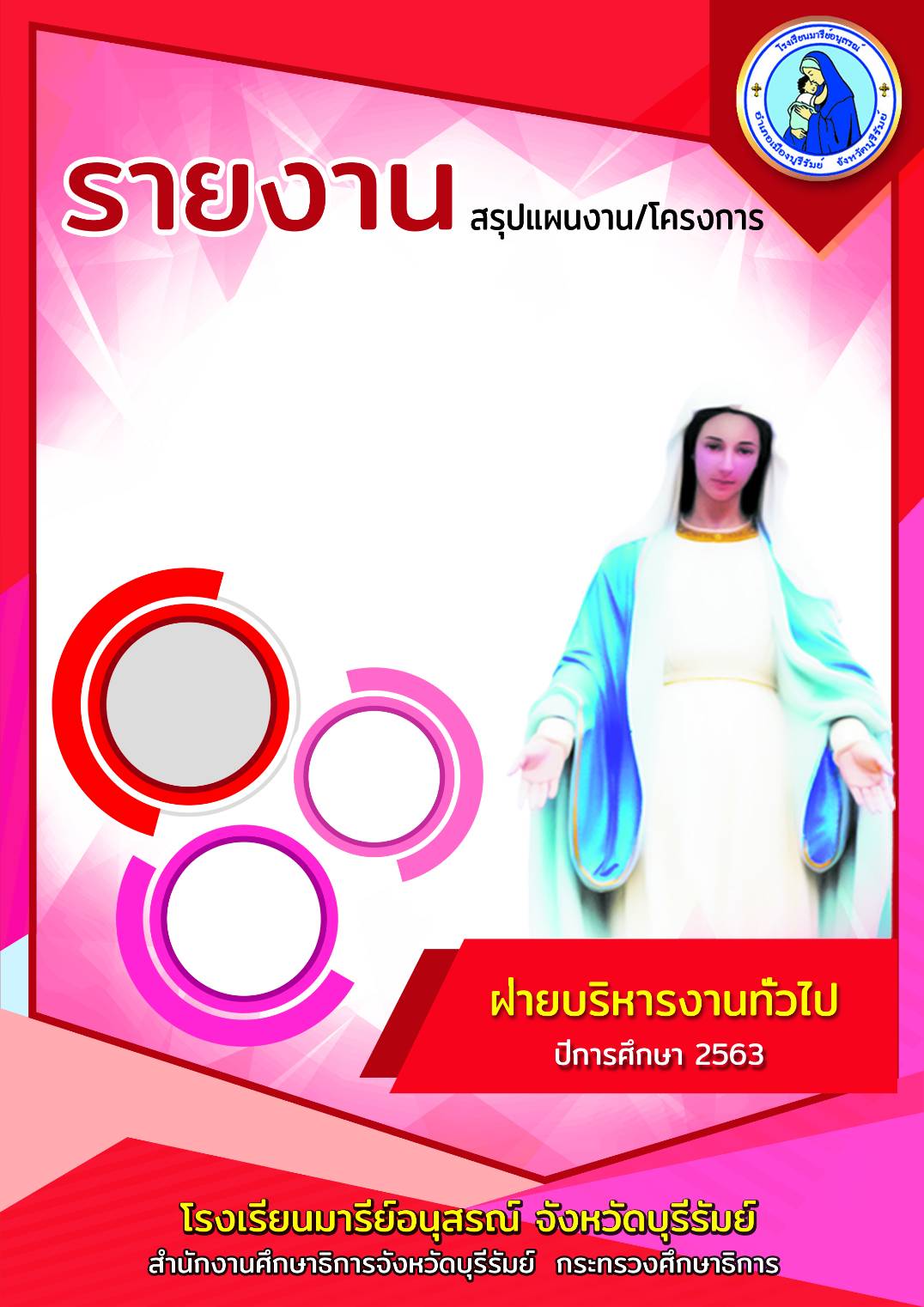 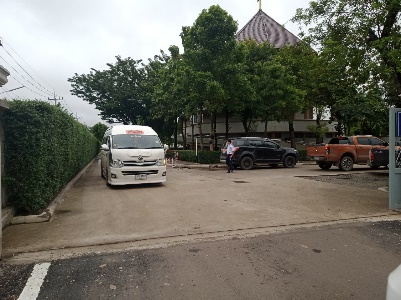 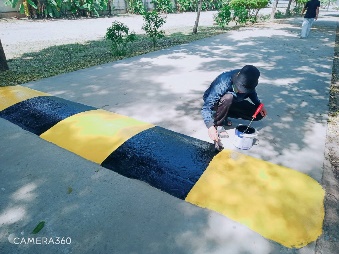 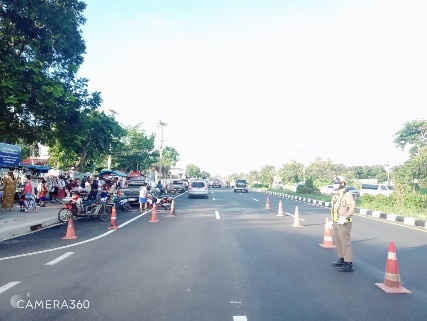 คำนำ	เอกสารฉบับนี้เป็นเอกสารายงานกิจกรรมงานสวัสดิภาพความปลอดภัยและจราจรประจำปี 2563 ได้ตระหนักถึงสวัสดิภาพความปลอดภัยของนักเรียน  ครู  และบุคลากรภายในโรงเรียนมารีย์อนุสรณ์ ให้มีความสะดวกและปลอดภัยในการใช้เส้นทางจราจร  การใช้สถานที่ในโรงเรียน  ของโรงเรียนมารีย์อนุสรณ์ทั้งนี้ในการดำเนินกิจกรรมผู้จัดทำขอขอบพระคุณคณะผู้บริหาร  ที่ให้กำลังใจ  ส่งเสริมสนับสนุน  ให้คำแนะนำในด้านการจัดดำเนินกิจกรรม  และเอื้ออำนวยความสะดวกทุกรูปแบบทุกประการในการจัดกิจกรรม  ขอขอบคุณคณะครูทุกท่านที่ให้ความร่วมมือในการดำเนินกิจกรรมเป็นอย่างดี    ผู้จัดทำหวังเป็นอย่างยิ่งว่าเอกสารฉบับนี้จะเป็นแนวทางการจัดกิจกรรมในครั้งต่อไป		หากมีข้อผิดพลาดประการใดผู้จัดทำจะได้นำไปปรับปรุงในครั้งต่อไป							    					           งานสวัสดิภาพความปลอดภัยและจราจร								ฝ่ายบริหารงานทั่วไปสารบัญเรื่อง											         หน้าคำนำ												  กสารบัญ												  ขรายการกิจกรรมที่ดำเนินการ  ประจำปีการศึกษา  2563                                                            ครายงานสรุปกิจกรรมงานสวัสดิภาพความปลอดภัยและจราจร  ประจำปีการศึกษา 2563		  1สรุปผลการดำเนินงานตามตัวชี้วัดความสำเร็จ	   	  3ผลการวิเคราะห์ข้อมูล		  5 ภาคผนวก		  กิจกรรมจราจร  ประจำปีการศึกษา  2563	      8กิจกรรมพ่นหมอกควันกันยุง	    54 รายการกิจกรรมที่ดำเนินการงานสวัสดิภาพความปลอดภัยและจราจร1.  กิจกรรมจราจร  ประจำปีการศึกษา  25632. กิจกรรมพ่อนหมอกควันกันยุง  ประจำปีการศึกษา  2563แบบฟอร์มสรุปแผนงาน /โครงการ/กิจกรรม ภาพรวมฝ่าย บริหารงานทั่วไป   โรงเรียนมารรีย์อนุสรณ์ภาคเรียนที่  1-2  ปีการศึกษา  2563**************************************************************************แผนงาน/โครงการ/กิจกรรม  กิจกรรมงานสวัสดิภาพความปลอดภัยและจราจรผู้รับผิดชอบ  นายจตุพล	อ่อนสีทัน	  ฝ่าย  บริหารงานทั่วไปตอบสนองแผนพัฒนาโรงเรียน: พันธกิจข้อที่   6    ยุทธศาสตร์ข้อที่  8   เป้าหมายข้อที่   1 	ตอบสนองมาตรฐานการศึกษา สพฐ. มาตรฐานที่   7,11	ตัวบ่งชี้/เกณฑ์ที่   7.8,11.1,11.2	ตอบสนองมาตรฐานของโรงเรียน : มาตรฐานที่   1   ตัวบ่งชี้ที่   1.2	 1. กิจกรรมจราจร  ผู้รับผิดชอบโครงการ  นายจตุพล   อ่อนสีทันระยะเวลาดำเนินการ    1  กรกฏาคม  2563  ถึง  9  เมษายน  2564เป้าหมายเชิงปริมาณ  ร้อยละ  90 ของนักเรียน  ครู  และบุคลากรโรงเรียนมารีย์อนุสรณ์ได้รับความปลอดภัย  ร้อยละ  90 ของนักเรียน  ครู  และบุคลากรโรงเรียนมารีย์อนุสรณ์ปฎิบัติตามกฎจราจร            3.2 เชิงคุณภาพ                 1. นักเรียนและบุคลากรโรงเรียนมารีย์อนุสรณ์ได้รับความปลอดภัย	     2. นักเรียนและบุคลากรโรงเรียนมารีย์อนุสรณ์ปฏิบัติตามกฎจราจร         3.3  ตัวชี้วัดความสำเร็จ                  1. ร้อยละ  90 ของนักเรียน  ครู  และบุคลากรโรงเรียนมารีย์อนุสรณ์ได้รับความ                     ปลอดภัย                  2. ร้อยละ  90 ของนักเรียน  ครู  และบุคลากรโรงเรียนมารีย์อนุสรณ์ปฎิบัติตาม                    กฎจราจร  สรุปวิธีดำเนินการ (ที่ปฏิบัติจริง)1.  ประสานงานกับงานระดับชั้น ฝ่ายกิจการงานนักเรียน และติดป้ายบอกให้ชัดเจน2.  สำรวจป้ายสัญลักษณ์และเส้นทางการจราจรในโรงเรียน3.  ประสานกับงานสารบรรณ ฝ่ายธุรการ – การเงิน เพื่อจัดทำจดหมายเชิญเจ้าหน้าที่ตำรวจในท้องที่เพื่อมาดูแลความปลอดภัยบริเวณหน้าโรงเรียนและหลังโรงเรียน4.  จัดระบบรักษาความปลอดภัยในโรงเรียน ได้แก่ การจราจร ป้ายสัญลักษณ์ต่างๆ ในโรงเรียน5.  ประชาสัมพันธ์ระบบการจราจรทั้งในโรงเรียนและหน้าโรงเรียน แก่นักเรียนและบุคลากรในโรงเรียนที่ได้รับมอบหมาย6.  บันทึกเวรจราจรทุกวันจันทร์ถึงวันศุกร์7.  สรุปผลการดำเนินงาน  งานสวัสดิภาพความปลอดภัยและจราจรฝ่ายบริหารงานทั่วไปงบประมาณตั้งไว้   24,320   บาท	จ่ายจริง   13,231   บาท  คงเหลือ   11,089   บาทเกินงบประมาณที่ตั้งไว้............................บาท  เนื่องจาก.................................................วิธีการติดตาม/เครื่องมือการประเมินผลการปฏิบัติงาน1. ตรวจเช็คการปฏิบัติหน้าที่จราจรลงในสมุดตรวจเวรจราจร2.  แบบประเมินความพึงพอใจด้านงานจราจร3.  รายงานสรุปผลงานสวัสดิภาพความปลอดภัยและจราจร 2. กิจกรรมพ่นหมอกควันกันยุง     1. ผู้รับผิดชอบ  นายจตุพล   อ่อนสีทัน     2. ระยะเวลาดำเนินการ  เริ่ม  1 กรกฎาคม  2563  ถึง  9 เมษายน  2564     3. เป้าหมาย	3.1 เชิงปริมาณ  ร้อยละ  90  ของนักเรียนและบุคลากรโรงเรียนมารีย์อนุสรณ์ได้รับความปลอดภัย	3.2 เชิงคุณภาพ  นักเรียน  ครู  และบุคลากรโรงเรียนมารีย์อนุสรณ์ได้รับความปลอดภัย  	3.3 ตัวชี้วัดความสำเร็จ  ร้อยละ  90  ของนักเรียนและบุคลากรโรงเรียนมารีย์อนุสรณ์ได้รับความปลอดภัย     4. สรุปวิธีดำเนินการ (ที่ปฏิบัติจริง)          1. กำหนดแผนงานและกำหนดวันที่เหมาะสมในการพ่นหมอกควัน          2. แจ้งผู้บริหารระดับสูงทราบถึงแผนงาน          3. วันที่ฉีดพ่นหมอกควันไม่เป็นวันทำการเพื่อความสะดวกในการพ่นและป้องกันอันตรายที่อาจเกิดขึ้น          4. ผู้พ่นแต่งกายมิดชิดและปิดหน้ากากเพื่อป้องกันการสูดดมสารพ่นโดยตรง	5. พ่นยาทั้งโดยรอบอาคารและในอาคารตลอดถึงห้องเรียนและห้องปฏิบัติการทุกห้อง	6. หลังจากพ่นหมอกควันทำความสะอาดพื้นที่ด้านนอกอาคาร  ด้านในอาคารและห้องเรียน             ห้องปฏิบัติการต่างๆ      5. งบประมาณ          ตั้งไว้   15,320   บาท	จ่ายจริง   2,660   บาท    คงเหลือ   12,660   บาท          เกินงบประมาณที่ตั้งไว้............................บาท  เนื่องจาก  ………………………………………….     6. วิธีการติดตาม/เครื่องมือการประเมินผลการปฏิบัติงาน        1. รายงานสรุปผลการพ่นหมอกควันกันยุงสรุปผลการดำเนินงานตามตัวชี้วัดความสำเร็จสรุปผลในภาพรวม8.1 จุดเด่นของแผนงาน/โครงการ/กิจกรรมครั้งนี้1.  มีการจัดการเรื่องความเสี่ยงและสวัสดิภาพความปลอดภัยและจราจรที่มีคุณภาพ2.  นักเรียน  ครู  และบุคลากรได้รับความปลอดภัยเมื่อใช้เส้นทางจราจรภายในโรงเรียน8.2 ข้อเสนอแนะเพื่อการพัฒนาแผนงาน/โครงการ/กิจกรรมครั้งต่อไป1.  อยากให้โรงเรียนหาที่จอดรถเพิ่มเนื่องจากรถเยอะ2.  อยากให้ทางโรงเรียนปลุกต้นไม้บริเวณลานจอดรถเพื่อให้มีร่มเงาให้รถจอด3.  อยากให้ตีเส้นจราจรบริเวณลานจอดรถหลังโรงเรียน           ลงชื่อ ..........................................                                   ลงชื่อ .........................................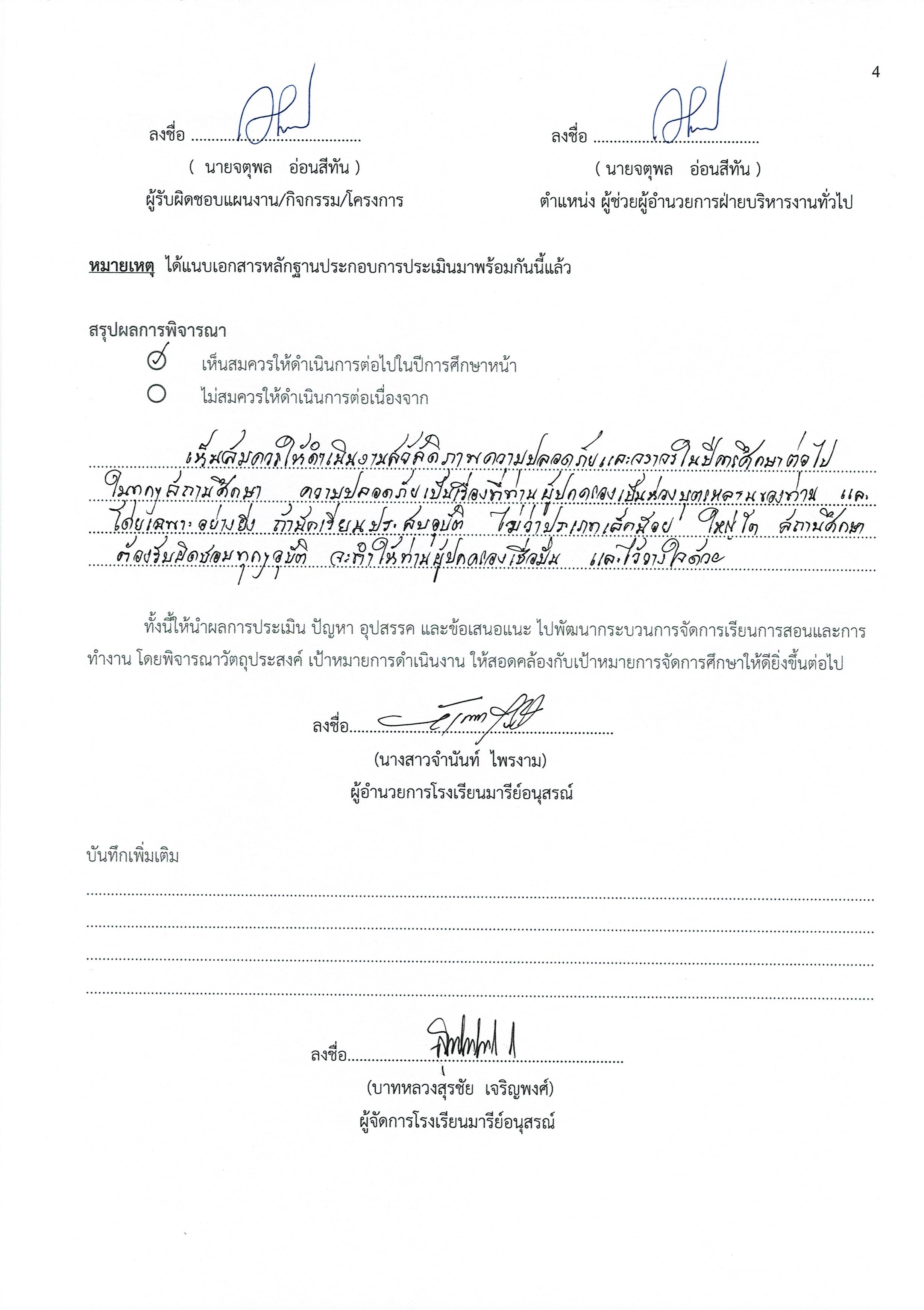         (  นายจตุพล   อ่อนสีทัน )	           		          ( นายจตุพล   อ่อนสีทัน )ผู้รับผิดชอบแผนงาน/กิจกรรม/โครงการ                         ตำแหน่ง ผู้ช่วยผู้อำนวยการฝ่ายบริหารงานทั่วไป           หมายเหตุ  ได้แนบเอกสารหลักฐานประกอบการประเมินมาพร้อมกันนี้แล้วสรุปผลการพิจารณา		เห็นสมควรให้ดำเนินการต่อไปในปีการศึกษาหน้า		ไม่สมควรให้ดำเนินการต่อเนื่องจาก........................................................................................................................................................................................................................................................................................................................................................................................................................................................................................................................................................................................................................................................................................................................................................................................................	ทั้งนี้ให้นำผลการประเมิน ปัญหา อุปสรรค และข้อเสนอแนะ ไปพัฒนากระบวนการจัดการเรียนการสอนและการทำงาน โดยพิจารณาวัตถุประสงค์ เป้าหมายการดำเนินงาน ให้สอดคล้องกับเป้าหมายการจัดการศึกษาให้ดียิ่งขึ้นต่อไป			ลงชื่อ…………………………………………………………    (นางสาวจำนันท์  ไพรงาม)			       ผู้อำนวยการโรงเรียนมารีย์อนุสรณ์บันทึกเพิ่มเติม........................................................................................................................................................................................................................................................................................................................................................................................................................................................................................................................................................................................................................................................................................................................................................................................................			ลงชื่อ……………………………………………………………   (บาทหลวงสุรชัย  เจริญพงศ์)			         ผู้จัดการโรงเรียนมารีย์อนุสรณ์ ผลการวิเคราะห์ข้อมูลความพึงพอใจต่อกิจกรรมงานจราจรประจำปี การศึกษา 2563  โรงเรียนมารีย์อนุสรณ์	การประเมินผล  กิจกรรมงานจราจร ประจำปี 2563  กลุ่มงานสวัสดิภาพความปลอดภัยและจราจร  ฝ่ายบริหารงานทั่วไป  โรงเรียนมารีย์อนุสรณ์  อำเภอเมือง  จังหวัดบุรีรัมย์  ปีการศึกษา  2563  เพื่อพิจารณาสิ่งที่เกิดขึ้นกับสิ่งที่กำหนดวิธีการประเมิน	1.กลุ่มตัวอย่างในการประเมินครั้งนี้  ใช้การสุ่มตัวอย่างอย่างง่าย  ( Simple Random Sampling ) ได้แก่  นักเรียนในโรงเรียนมารีย์อนุสรณ์  จำนวน  100  คน	2. เครื่องมือที่ใช้ในการเก็บรวบรวมข้อมูลการประเมินครั้งนี้ เป็นแบบประเมินความพึงพอใจต่องานสวัสดิภาพความปลอดภัยและจราจร ประจำปี 2563  กลุ่มงานสวัสดิภาพความปลอดภัยและจราจร  ฝ่ายบริหารงานทั่วไป	3.การรวบรวมข้อมูลมีวิธีการ  โดยคณะผู้ประเมินจะแจกแจงแบบประเมินโครงการให้กลุ่มตัวอย่างและเก็บรวบรวมข้อมูล	4. การแปลความหมายของการประมาณค่าหรือระดับความคิดเห็น 5 ระดับโดยใช้สูตร () ค่าเฉลี่ย และ (S.D.)    =                 S.D. =	ค่าเฉลี่ย  4.50 – 5.00   หมายถึง  ระดับดีมาก	ค่าเฉลี่ย  3.50 -  4.49   หมายถึง  ระดับดี	ค่าเฉลี่ย  2.50 – 3.49   หมายถึง  ระดับปานกลาง	ค่าเฉลี่ย  1.50 -  2.49   หมายถึง  ระดับพอใช้	ค่าเฉลี่ย  1.00 – 1.49   หมายถึง   ระดับน้อย 	5. สถิติที่ใช้ในการวิเคราะห์ข้อมูล  สถิติพื้นฐานที่ใช้ได้แก่  ร้อยละ ( Percentage )ค่าเฉลี่ย ( Mean ) ส่วนเบี่ยงเบนมาตรฐาน ( Standard Deviation )การวิเคราะห์ข้อมูล	1.ข้อมูลเชิงปริมาณ  ได้แก่  ร้อยละ ( Percentage ) ค่าเฉลี่ย ( Mean )  ส่วนเบี่ยงเบนมาตรฐาน  ( Standard Deviation )	2.ข้อมูลเชิงคุณภาพ  เป็นการแจกแจงข้อค้นพบที่สำคัญในเชิงการอธิบายซึ่งนำไปสู่การพัฒนางานต่อไป ผลการวิเคราะห์ข้อมูลความพึงพอใจต่อการจัดกิจกรรมงานสวัสดิภาพความปลอดภัยและจราจรประจำปี การศึกษา 2563ผลการวิเคราะห์ข้อมูล	ตารางที่ 1 แสดงความพึงพอใจต่อกิจกรรมงานสวัสดิภาพความปลอดภัยและจราจร  ประจำปีการศึกษา 2563 เมื่อพิจารณารายข้อพบว่า ความพึงพอใจในการบริการ ข้อ 1.5 ความพึงพอใจด้านบริการโดยรวม  มีค่าเฉลี่ยมาก คิดเป็นร้อยละ  91.82ตอนที่ 2 ข้อเสนอแนะอื่นๆ	- อยากให้ปลูกต้นไม้เพิ่มบริเวณลานจอดรถหลังโรงเรียน	- อยากให้ตีเส้นจราจรบริเวณลานจอดรถหลังโรงเรียนภาคผนวก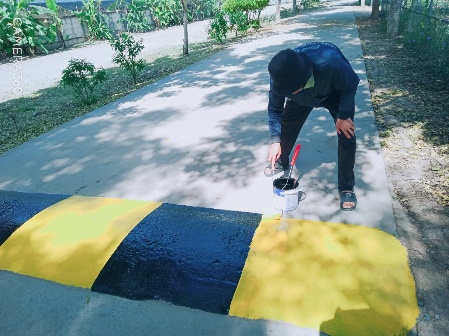 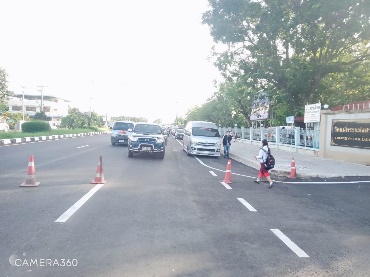 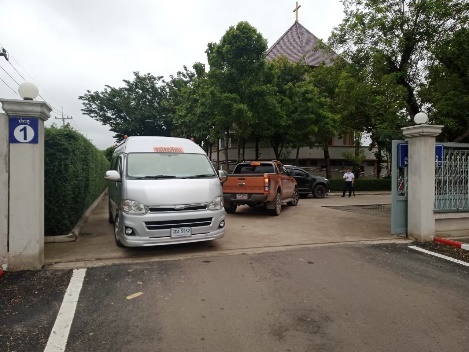 แบบฟอร์มสรุปแผนงาน /โครงการ/กิจกรรม ภาพรวมฝ่าย บริหารงานทั่วไป   โรงเรียนมารรีย์อนุสรณ์ภาคเรียนที่  1-2  ปีการศึกษา  2563**************************************************************************แผนงาน/โครงการ/กิจกรรม  กิจกรรมงานจราจรผู้รับผิดชอบ  นายจตุพล	อ่อนสีทัน	  ฝ่าย  บริหารงานทั่วไปตอบสนองแผนพัฒนาโรงเรียน: พันธกิจข้อที่   6    ยุทธศาสตร์ข้อที่  8   เป้าหมายข้อที่   1 	ตอบสนองมาตรฐานการศึกษา สพฐ. มาตรฐานที่   7,11	ตัวบ่งชี้/เกณฑ์ที่   7.8,11.1,11.2	ตอบสนองมาตรฐานของโรงเรียน : มาตรฐานที่   1   ตัวบ่งชี้ที่   1.2	ผู้รับผิดชอบโครงการ  นายจตุพล   อ่อนสีทันระยะเวลาดำเนินการ    1  กรกฎาคม  2563  ถึง  9  เมษายน  2564เป้าหมายเชิงปริมาณ  ร้อยละ  96.75  ของนักเรียนและบุคลากรโรงเรียนมารีย์อนุสรณ์ได้รับความปลอดภัยร้อยละ  93.45  ของนักเรียนและบุคลากรของโรงเรียนมารีย์อนุสรณ์ปฏิบัติตามกฎจราจรเชิงคุณภาพ      1. นักเรียนและบุคลากรโรงเรียนมารีย์อนุสรณ์ได้รับความปลอดภัย      2. นักเรียนและบุคลากรโรงเรียนมารีย์อนุสรณ์ปฏิบัติตามกฎจราจรสรุปวิธีดำเนินการ (ที่ปฏิบัติจริง)1.  ประสานงานกับงานระดับชั้น ฝ่ายกิจการงานนักเรียน และติดป้ายบอกให้ชัดเจน2.  สำรวจป้ายสัญลักษณ์และเส้นทางการจราจรในโรงเรียน3.  ประสานกับงานสารบรรณ ฝ่ายธุรการ – การเงิน เพื่อจัดทำจดหมายเชิญเจ้าหน้าที่ตำรวจในท้องที่เพื่อมาดูแลความปลอดภัยบริเวณหน้าโรงเรียนและหลังโรงเรียน4.  จัดระบบรักษาความปลอดภัยในโรงเรียน ได้แก่ การจราจร ป้ายสัญลักษณ์ต่างๆ ในโรงเรียน5.  ประชาสัมพันธ์ระบบการจราจรทั้งในโรงเรียนและหน้าโรงเรียน แก่นักเรียนและบุคลากรในโรงเรียนที่ได้รับมอบหมาย6.  บันทึกเวรจราจรทุกวันจันทร์ถึงวันศุกร์7.  สรุปผลการดำเนินงาน  งานสวัสดิภาพความปลอดภัยและจราจรฝ่ายบริหารงานทั่วไปงบประมาณตั้งไว้   24,320   บาท	จ่ายจริง   16,323   บาท  คงเหลือ   7,997   บาทเกินงบประมาณที่ตั้งไว้............................บาท  เนื่องจาก................................................วิธีการติดตาม/เครื่องมือการประเมินผลการปฏิบัติงาน1. ตรวจเช็คการปฏิบัติหน้าที่จราจรลงในสมุดตรวจเวรจราจร2.  แบบประเมินความพึงพอใจด้านงานจราจร3.  รายงานสรุปผลงานสวัสดิภาพความปลอดภัยและจราจร สรุปผลการดำเนินงานตามตัวชี้วัดความสำเร็จสรุปผลในภาพรวม8.1 จุดเด่นของแผนงาน/โครงการ/กิจกรรมครั้งนี้1.  มีการจัดการเรื่องความเสี่ยงและสวัสดิภาพความปลอดภัยและจราจรที่มีคุณภาพ2.  นักเรียน  ครู  และบุคลากรได้รับความปลอดภัยเมื่อใช้เส้นทางจราจรภายในโรงเรียน8.2 ข้อเสนอแนะเพื่อการพัฒนาแผนงาน/โครงการ/กิจกรรมครั้งต่อไป1.  อยากให้ทางโรงเรียนปลุกต้นไม้บริเวณลานจอดรถเพื่อให้มีร่มเงาให้รถจอดผลการวิเคราะห์ข้อมูลความพึงพอใจต่อกิจกรรมงานจราจรประจำปี การศึกษา 2563  โรงเรียนมารีย์อนุสรณ์	การประเมินผล  กิจกรรมงานจราจร ประจำปี 2563  กลุ่มงานสวัสดิภาพความปลอดภัยและจราจร  ฝ่ายบริหารงานทั่วไป  โรงเรียนมารีย์อนุสรณ์  อำเภอเมือง  จังหวัดบุรีรัมย์  ปีการศึกษา  2563  เพื่อพิจารณาสิ่งที่เกิดขึ้นกับสิ่งที่กำหนดวิธีการประเมิน	1.กลุ่มตัวอย่างในการประเมินครั้งนี้  ใช้การสุ่มตัวอย่างอย่างง่าย  ( Simple Random Sampling ) ได้แก่  นักเรียนในโรงเรียนมารีย์อนุสรณ์  จำนวน  100  คน	2. เครื่องมือที่ใช้ในการเก็บรวบรวมข้อมูลการประเมินครั้งนี้ เป็นแบบประเมินความพึงพอใจต่องานจราจร ประจำปี 2563   กลุ่มงานสวัสดิภาพความปลอดภัยและจราจร  ฝ่ายบริหารงานทั่วไป	3.การรวบรวมข้อมูลมีวิธีการ  โดยคณะผู้ประเมินจะแจกแจงแบบประเมินโครงการให้กลุ่มตัวอย่างและเก็บรวบรวมข้อมูล	4. การแปลความหมายของการประมาณค่าหรือระดับความคิดเห็น 5 ระดับโดยใช้สูตร () ค่าเฉลี่ย และ (S.D.)    =                 S.D. =	ค่าเฉลี่ย  4.50 – 5.00   หมายถึง  ระดับดีมาก	ค่าเฉลี่ย  3.50 -  4.49   หมายถึง  ระดับดี	ค่าเฉลี่ย  2.50 – 3.49   หมายถึง  ระดับปานกลาง	ค่าเฉลี่ย  1.50 -  2.49   หมายถึง  ระดับพอใช้	ค่าเฉลี่ย  1.00 – 1.49   หมายถึง   ระดับน้อย 	5. สถิติที่ใช้ในการวิเคราะห์ข้อมูล  สถิติพื้นฐานที่ใช้ได้แก่  ร้อยละ ( Percentage )ค่าเฉลี่ย ( Mean )  ส่วนเบี่ยงเบนมาตรฐาน ( Standard Deviation )การวิเคราะห์ข้อมูล	1.ข้อมูลเชิงปริมาณ  ได้แก่  ร้อยละ ( Percentage ) ค่าเฉลี่ย ( Mean )  ส่วนเบี่ยงเบนมาตรฐาน ( Standard Deviation )	2.ข้อมูลเชิงคุณภาพ  เป็นการแจกแจงข้อค้นพบที่สำคัญในเชิงการอธิบายซึ่งนำไปสู่การพัฒนางานต่อไป         ผลการวิเคราะห์ข้อมูลความพึงพอใจต่อการจัดกิจกรรมจราจรประจำปี การศึกษา 2563ผลการวิเคราะห์ข้อมูล	ตารางที่ 1 แสดงความพึงพอใจต่อกิจกรรมงานจราจร  ประจำปีการศึกษา 2563 เมื่อพิจารณารายข้อพบว่า ความพึงพอใจในการบริการ ข้อ 1.4 ความพึงพอใจด้านครูเวรจราจรมีการจัดการความปลอดภัยนักเรียน  มีค่าเฉลี่ยมาก คิดเป็นร้อยละ  91.66ตอนที่ 2 ข้อเสนอแนะอื่นๆ	- อยากให้ปลูกต้นไม้เพิ่มบริเวณลานจอดรถหลังโรงเรียน	- อยากให้ตีเส้นจราจรบริเวณลานจอดรถหลังโรงเรียนภาคผนวก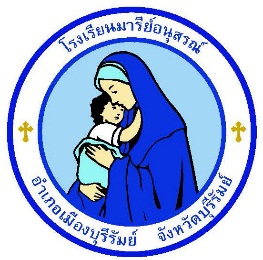 ลำดับที่  4   หน่วยงาน  งานสวัสดิภาพความปลอดภัยและจราจร    	ฝ่าย  บริหารงานทั่วไป	ตอบสนองแผนพัฒนาโรงเรียน: พันธกิจข้อที่ 6  ยุทธศาสตร์ข้อที่  8  เป้าหมายข้อที่  1ตอบสนองมาตรฐานการศึกษา สพฐ. มาตรฐานที่  7,11	ตัวบ่งชี้/เกณฑ์ที่  7.8,11.1,11.2	ตอบสนองมาตรฐานของโรงเรียน : มาตรฐานที่	1	ตัวบ่งชี้ที่  1.2		แบบประมาณการค่าใช้จ่ายหน่วยงานงานสวัสดิภาพความปลอดภัยและจราจร ( กิจกรรมงานจราจร )	ฝ่ายบริหารงานทั่วไปสรุปประเภทงบประมาณ งบโรงเรียน	24,320		 งบจัดหา				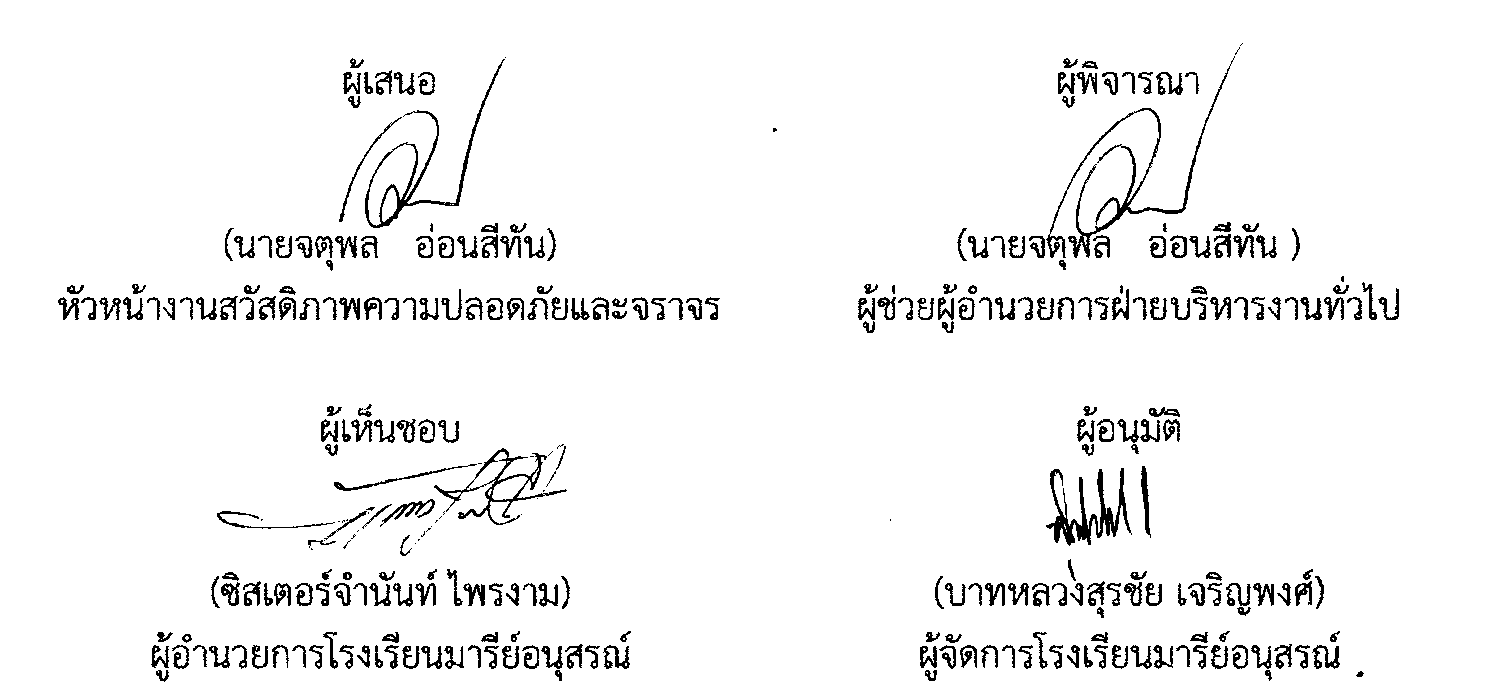 ใบเสร็จงบประมาณการดำเนินงาน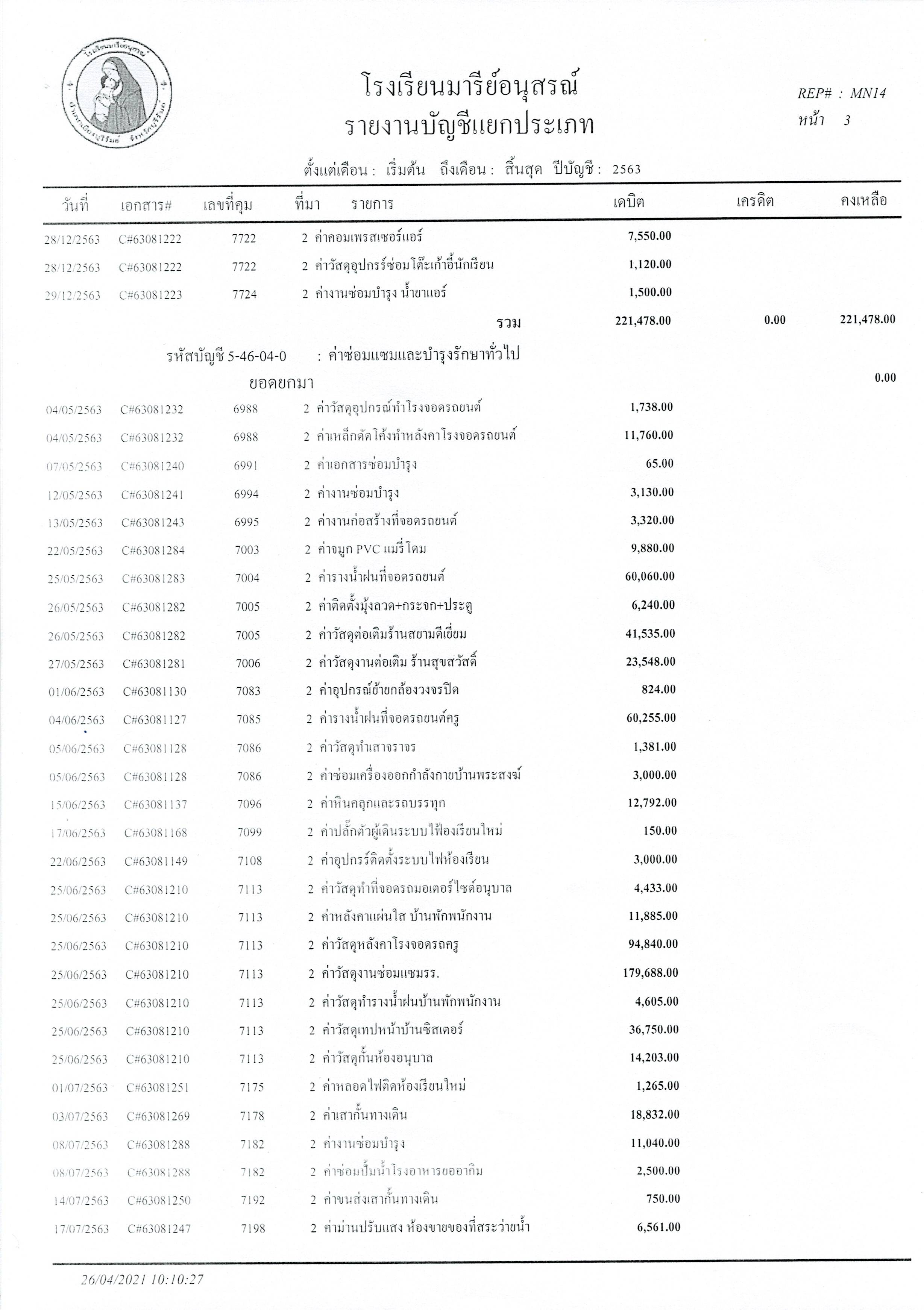 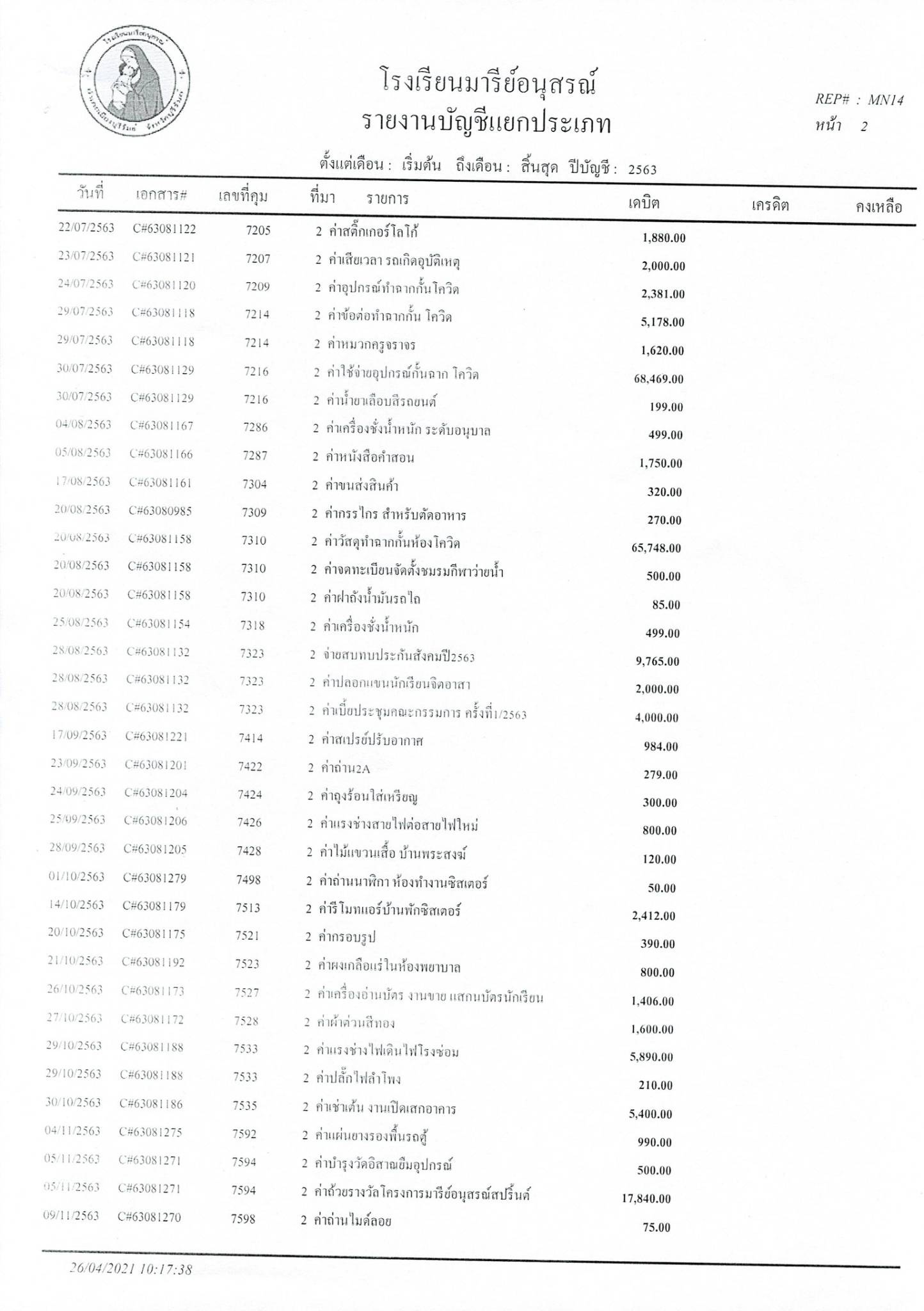 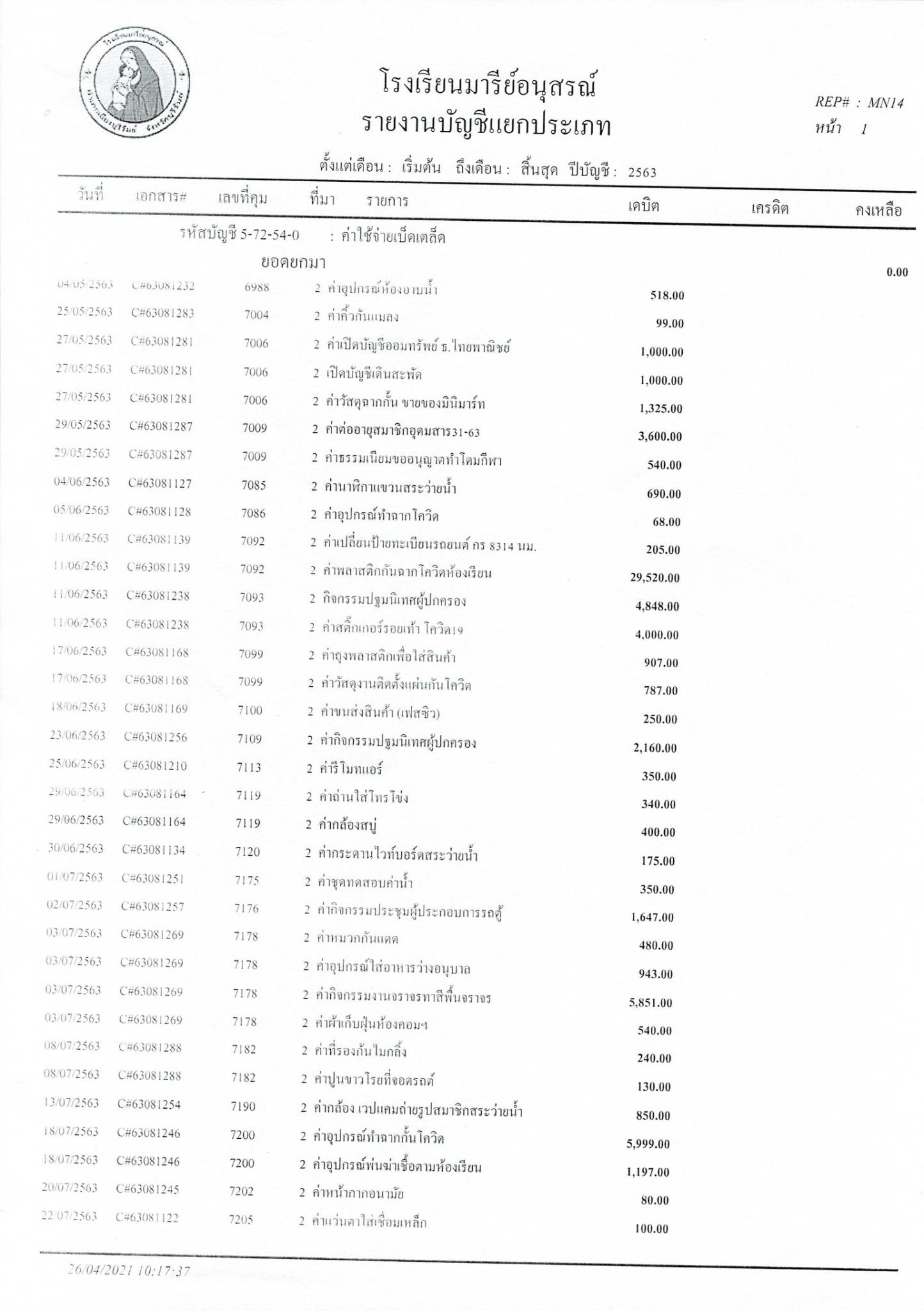 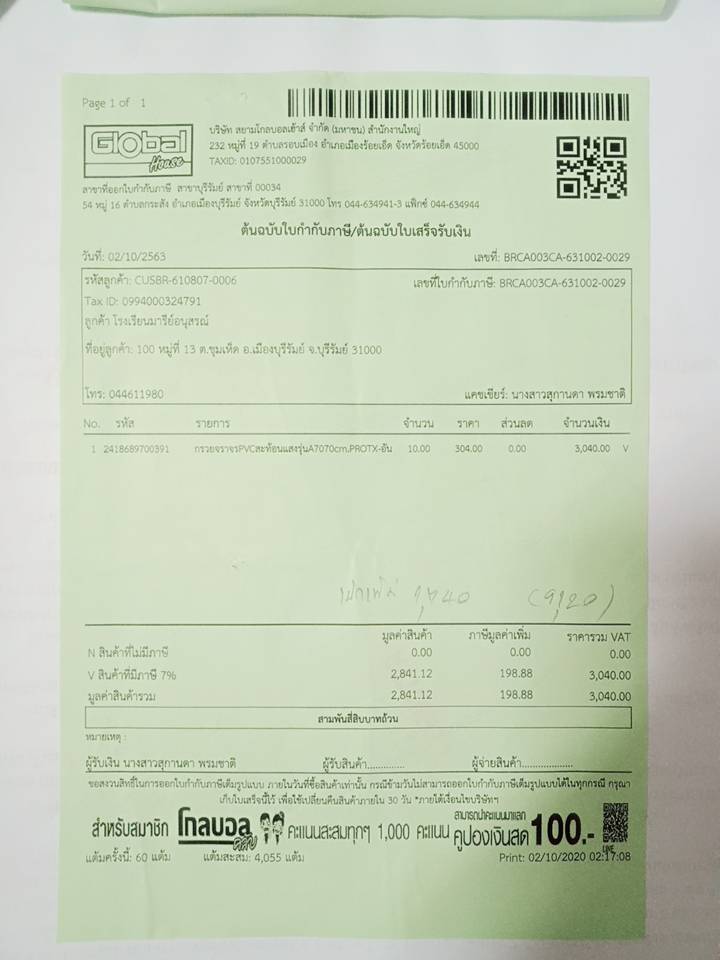 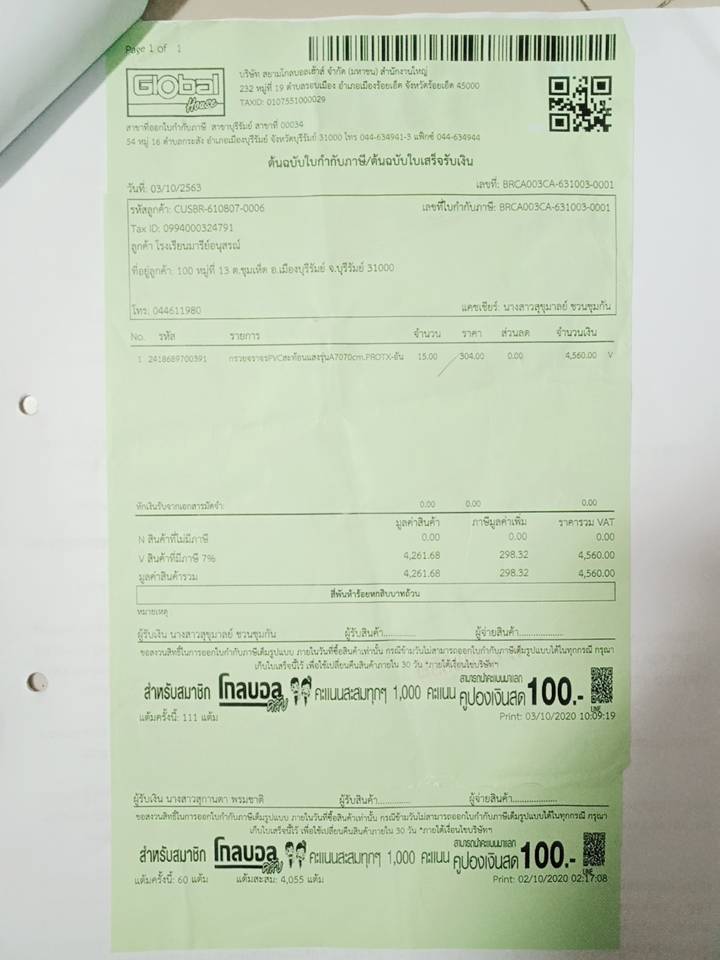 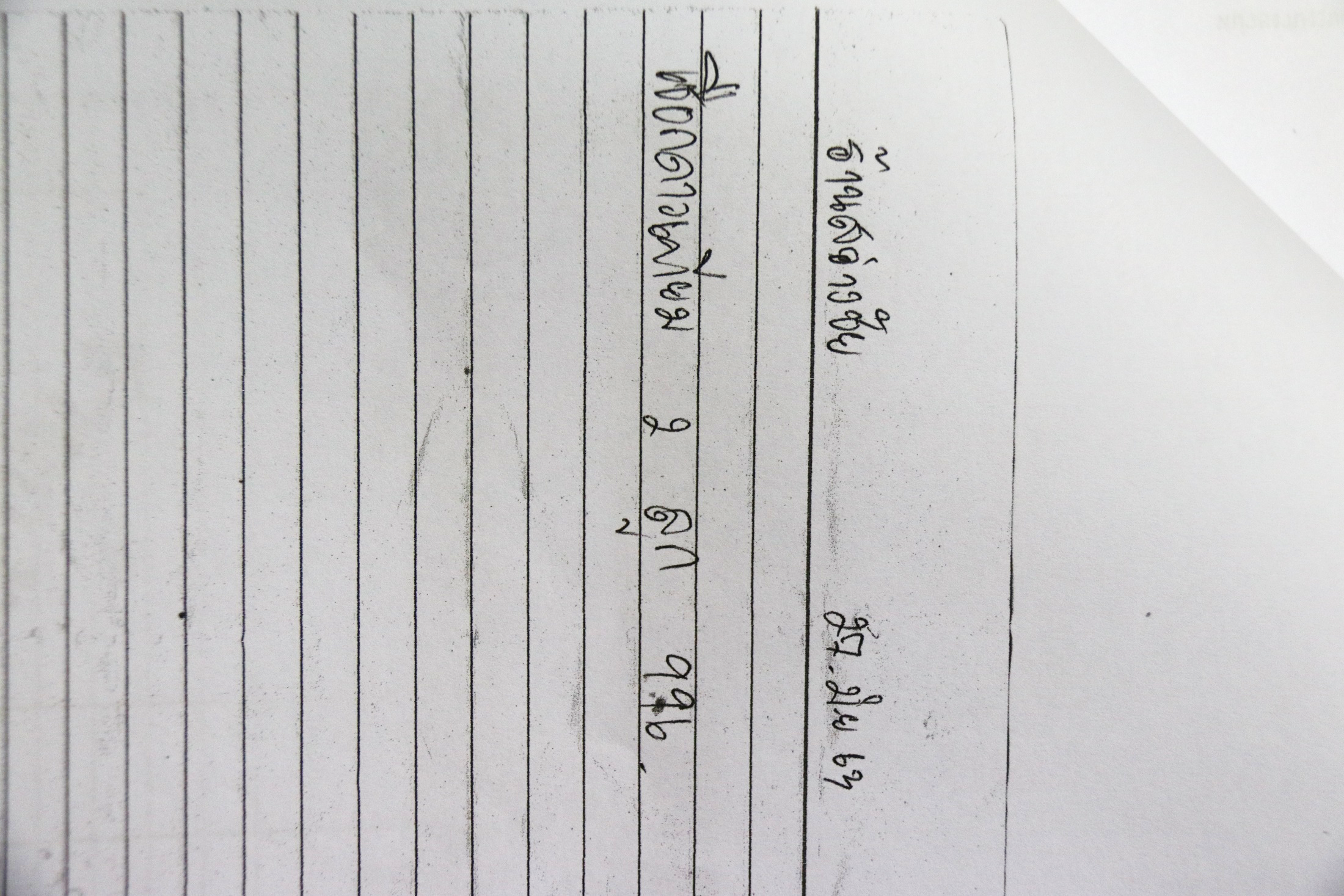 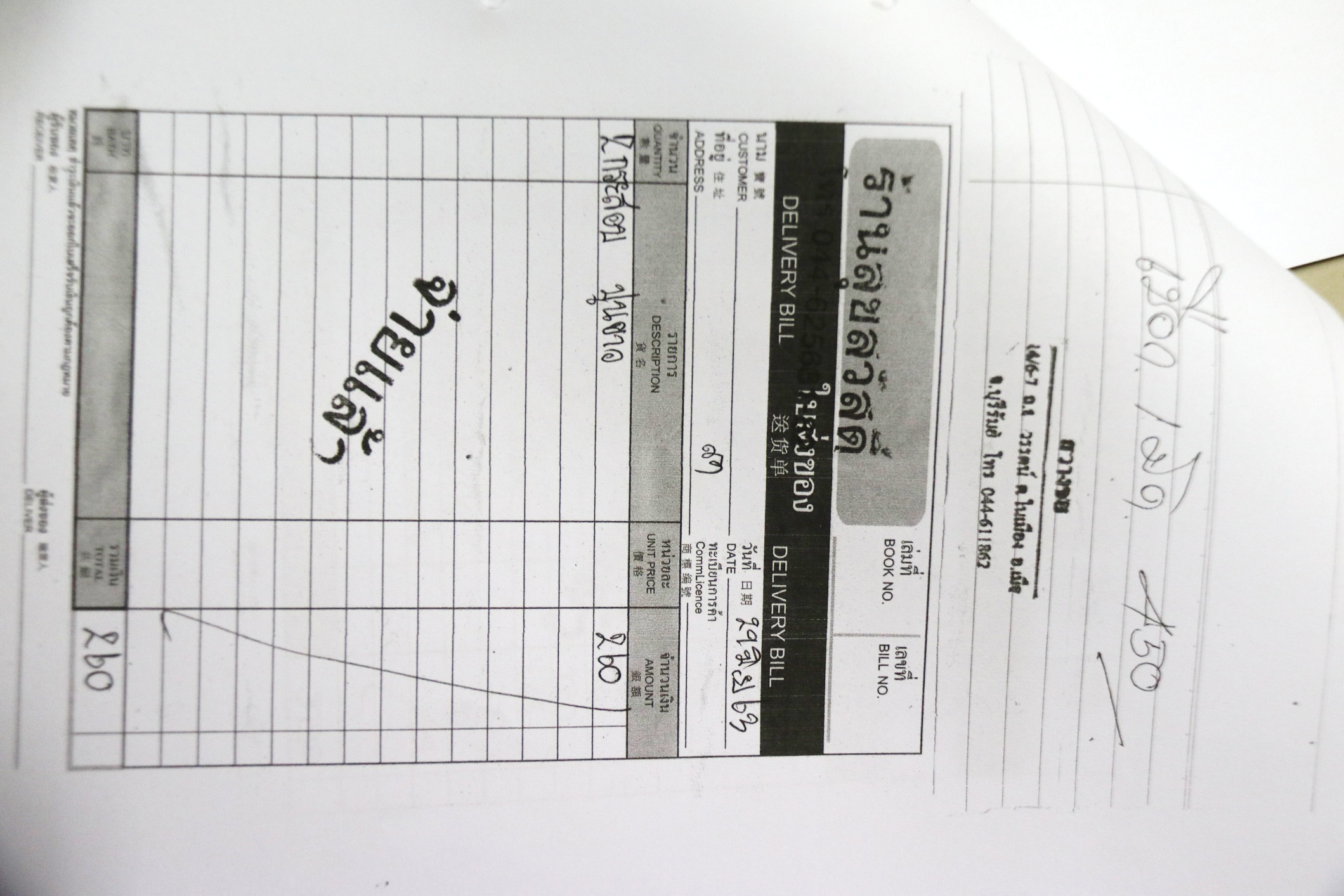 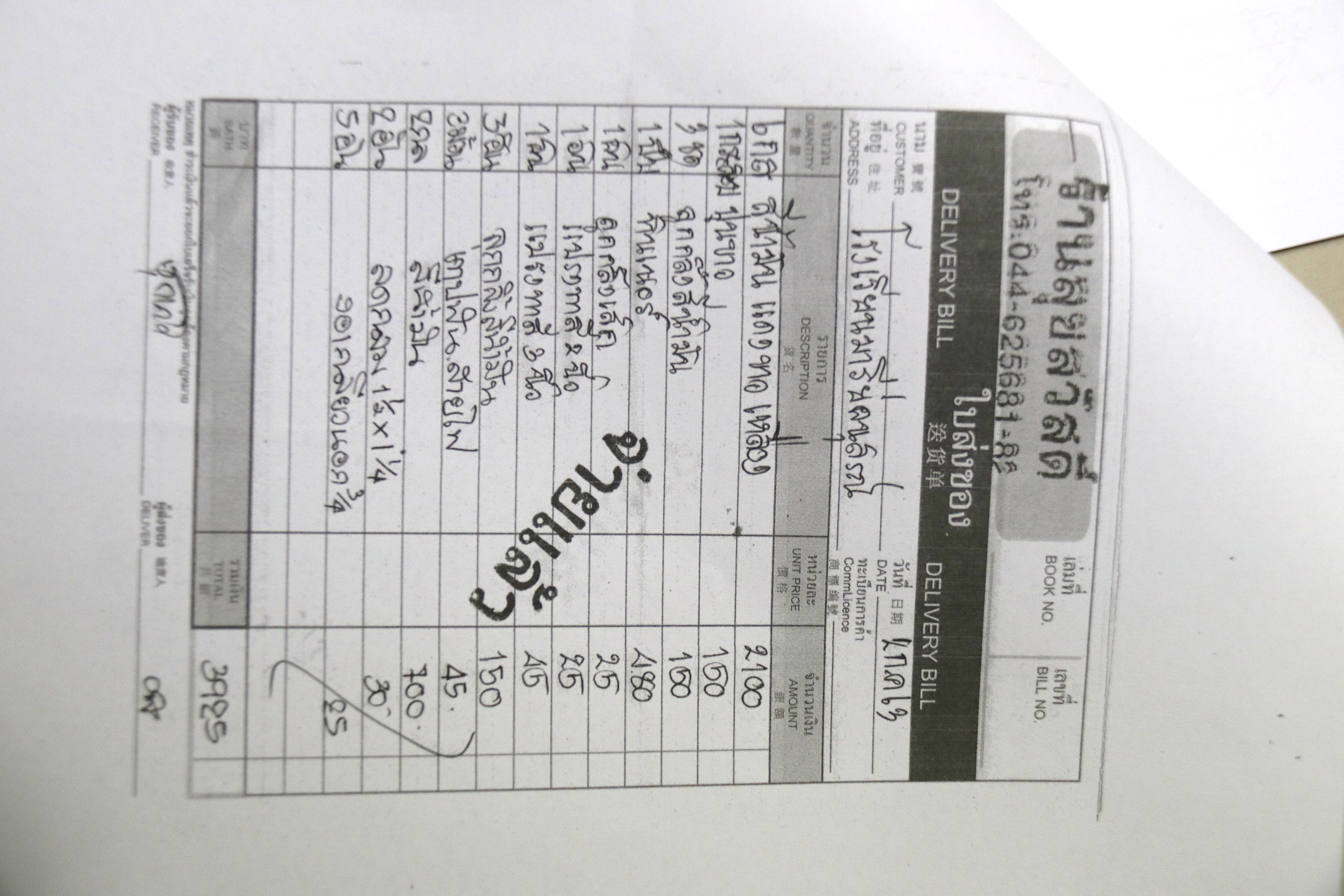 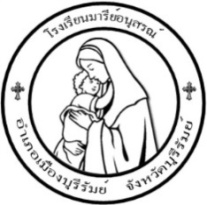 คำสั่งโรงเรียนมารีย์อนุสรณ์ที่ 113 / 2563เรื่อง  แต่งตั้งครูปฏิบัติหน้าที่เวรรักษาความปลอดภัยงานจราจร  ประจำปีการศึกษา 2563โรงเรียนมารีย์อนุสรณ์ จังหวัดบุรีรัมย์ ดำเนินการจัดการศึกษาให้นักเรียนมีความรู้ความสามารถทุกๆ ด้าน เพื่อพัฒนาความรู้ และความสามารถเฉพาะด้าน จึงใคร่ขอแต่งตั้งคณะกรรมการดังต่อไปนี้1. คณะกรรมการที่ปรึกษา	1.1 บาทหลวงสุรชัย	เจริญพงศ์	        ผู้จัดการโรงเรียนมารีย์อนุสรณ์	1.2 ซิสเตอร์จำนันท์  	ไพรงาม		        ผู้อำนวยการโรงเรียนมารีย์อนุสรณ์	1.3 นางสาวสุภารัตน์	เหลืองรัตนวิมล	        รองผู้อำนวยการฝ่ายวิชาการ	1.4 นายสมบัติ		พิมพ์จันทร์	        รองผู้อำนวยการฝ่ายบริการ	1.5 นางพิศมัย		นพคุณ		        ผู้ช่วยผู้อำนวยการฝ่ายอภิบาลและเผยแพร่ธรรม	1.6 นางภริตพร		นวลเท่า		        ผู้ช่วยผู้อำนวยการฝ่ายกิจการนักเรียน	1.7 นางปิยะนุช		สังข์ทองหลาง            ผู้ช่วยผู้อำนวยการฝ่ายธุรการ-การเงิน	1.8 นายจตุพล		อ่อนสีทัน	        ผู้ช่วยผู้อำนวยการฝ่ายบริหารงานทั่วไป	1.9 นางสาวธัญลักษณ์	แก้วอำไพ	        หัวหน้าฝ่ายปฐมวัยมีหน้าที่ ให้คำปรึกษาและอำนวยความสะดวกในการดำเนินกิจกรรมให้เป็นไปด้วยความเรียบร้อย2. รายชื่อครูปฏิบัติหน้าที่เวรรักษาความปลอดภัยงานจราจรมีหน้าที่ ดูแลความเรียบร้อย ความสะอาด  และรักษาความปลอดภัยงานจราจรกับนักเรียนและผู้ใช้ถนนบริเวณโรงเรียนมารีย์อนุสรณ์ให้เป็นไปด้วยความเรียบร้อย 3. คณะกรรมการตรวจสอบ กำกับ ติดตาม	4.1 บาทหลวงสุรชัย	เจริญพงศ์ 	        ผู้จัดการโรงเรียนมารีย์อนุสรณ์	4.2 ซิสเตอร์จำนันท์  	ไพรงาม		        ผู้อำนวยการโรงเรียนมารีย์อนุสรณ์	4.3 นางสาวสุภารัตน์	เหลืองรัตนวิมล	        รองผู้อำนวยการฝ่ายวิชาการ	4.4 นายสมบัติ		พิมพ์จันทร์   รองผู้อำนวยการฝ่ายพัฒนาคุณภาพการศึกษาและบุคลากร	4.5 นายจตุพล		อ่อนสีทัน	        เลขานุการ	         มีหน้าที่ ดูแลความเรียบร้อย และตรวจเช็คการปฏิบัติหน้าที่เวรรักษาความปลอดภัยงานจราจรให้มีความเรียบร้อยตลอดเวลาขอให้คณะกรรมการที่ได้รับการแต่งตั้ง ปฏิบัติหน้าที่ที่ได้รับมอบหมายให้เป็นไปด้วยความรับผิดชอบ เรียบร้อย และสำเร็จอย่างมีประสิทธิภาพ เพื่อให้งานบรรลุวัตถุประสงค์ ตั้งแต่บัดนี้เป็นต้นไป		สั่ง  ณ  วันที่   14   พฤษภาคม   พ.ศ. 2563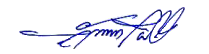 ( ซิสเตอร์จำนันท์   ไพรงาม )ผู้อำนวยการโรงเรียนอนุสรณ์สมุดตรวจเวร  ประจำวันที่ …….. เดือน …………………..  พ.ศ. 2563บันทึกเวร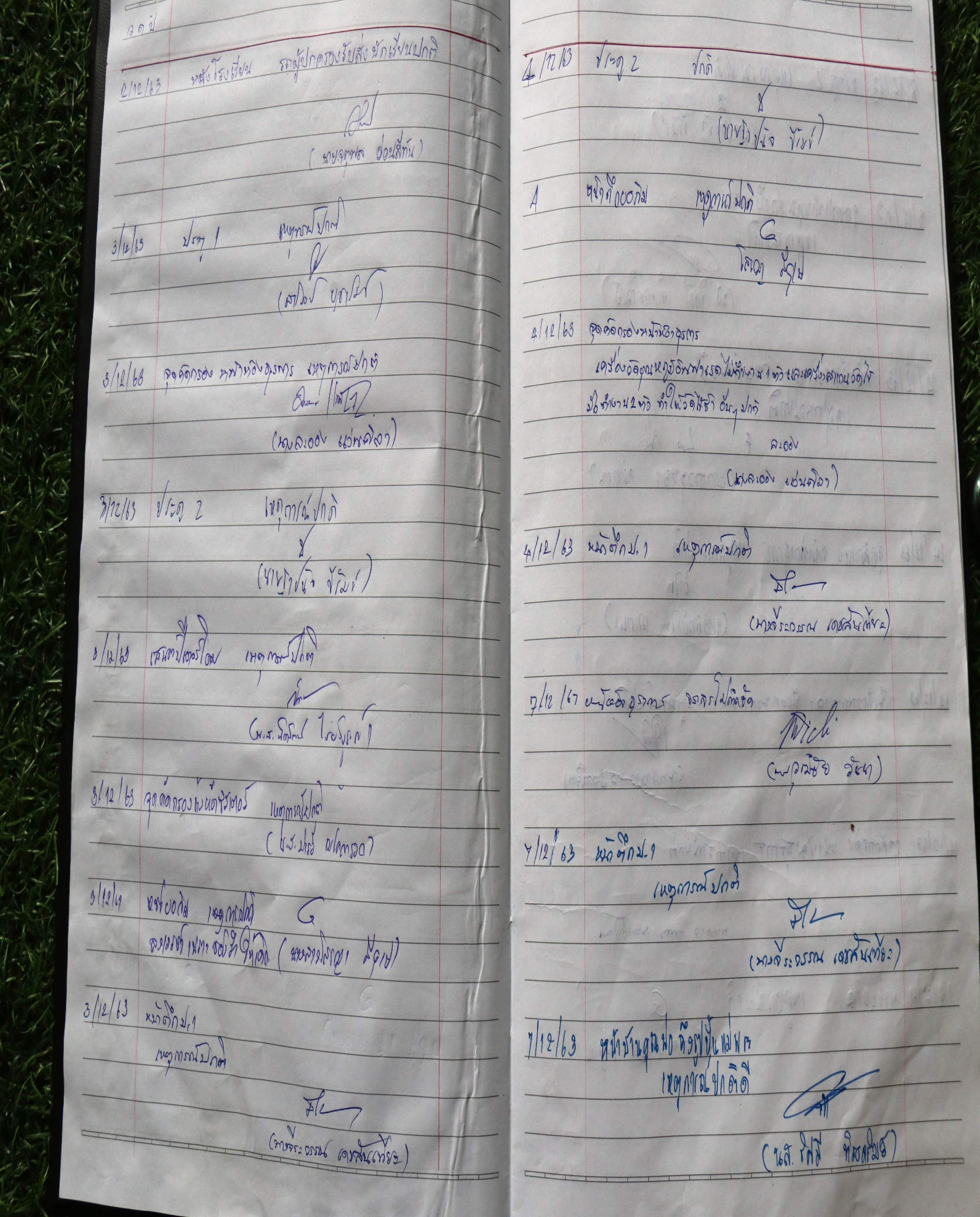 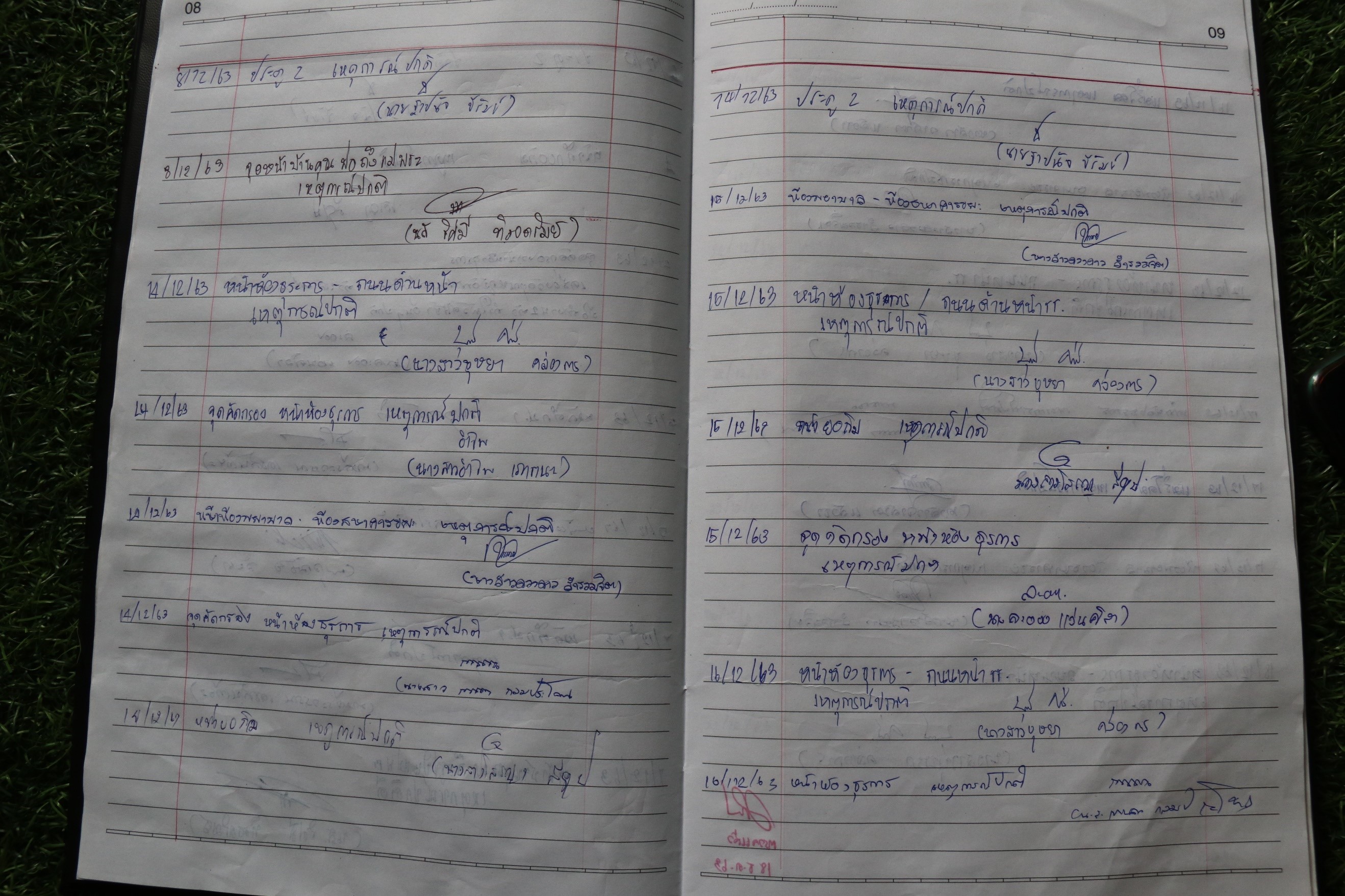 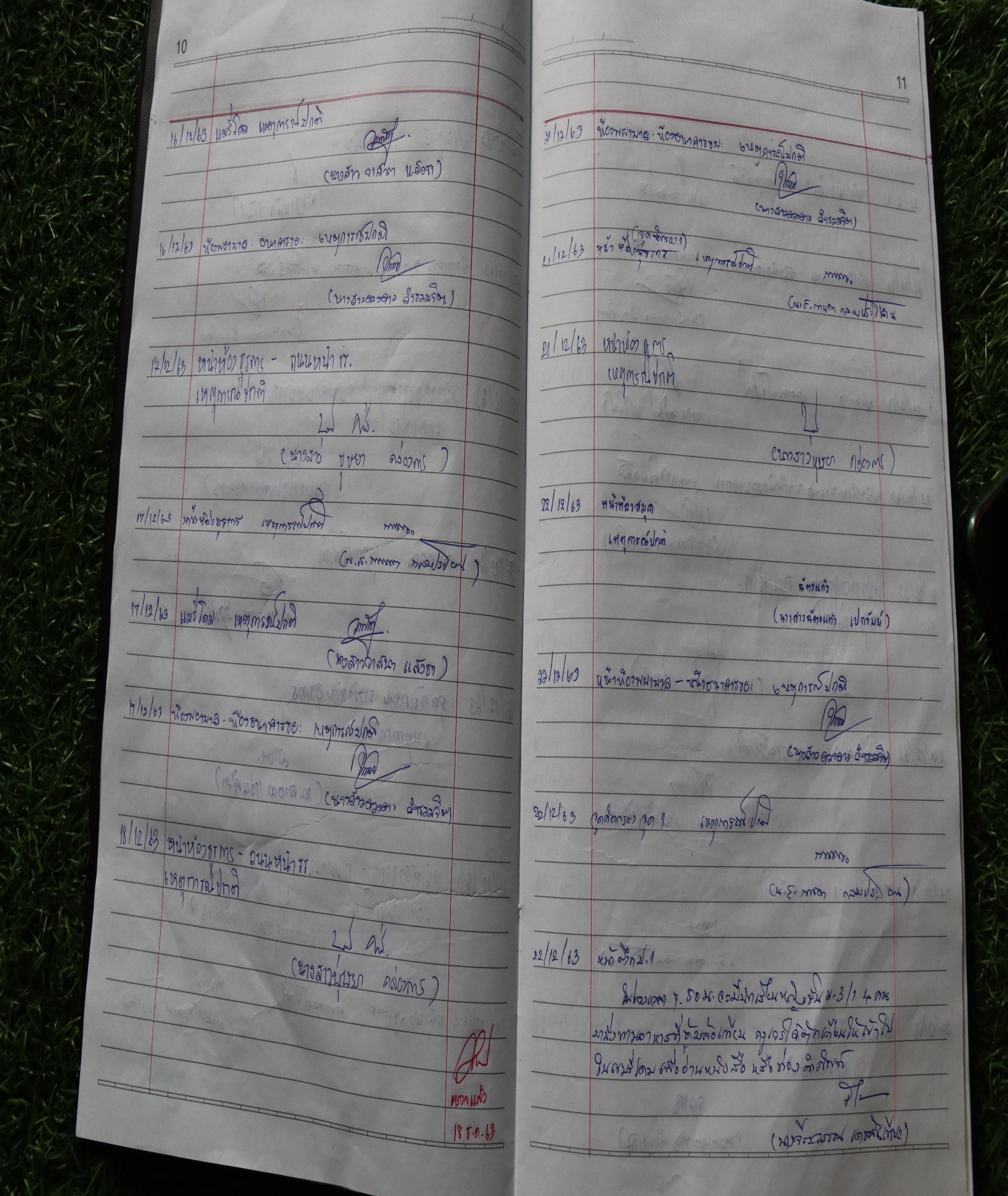 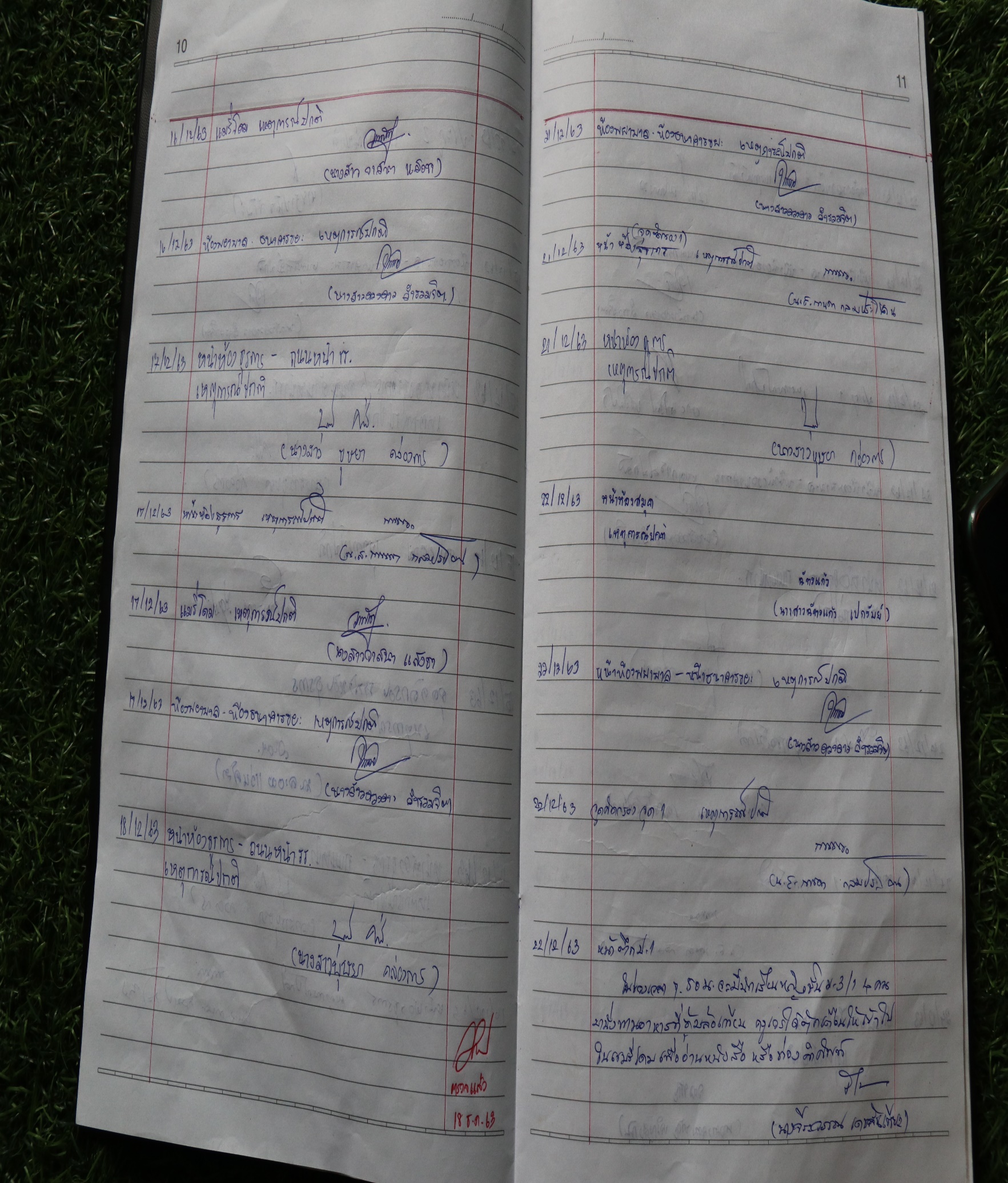 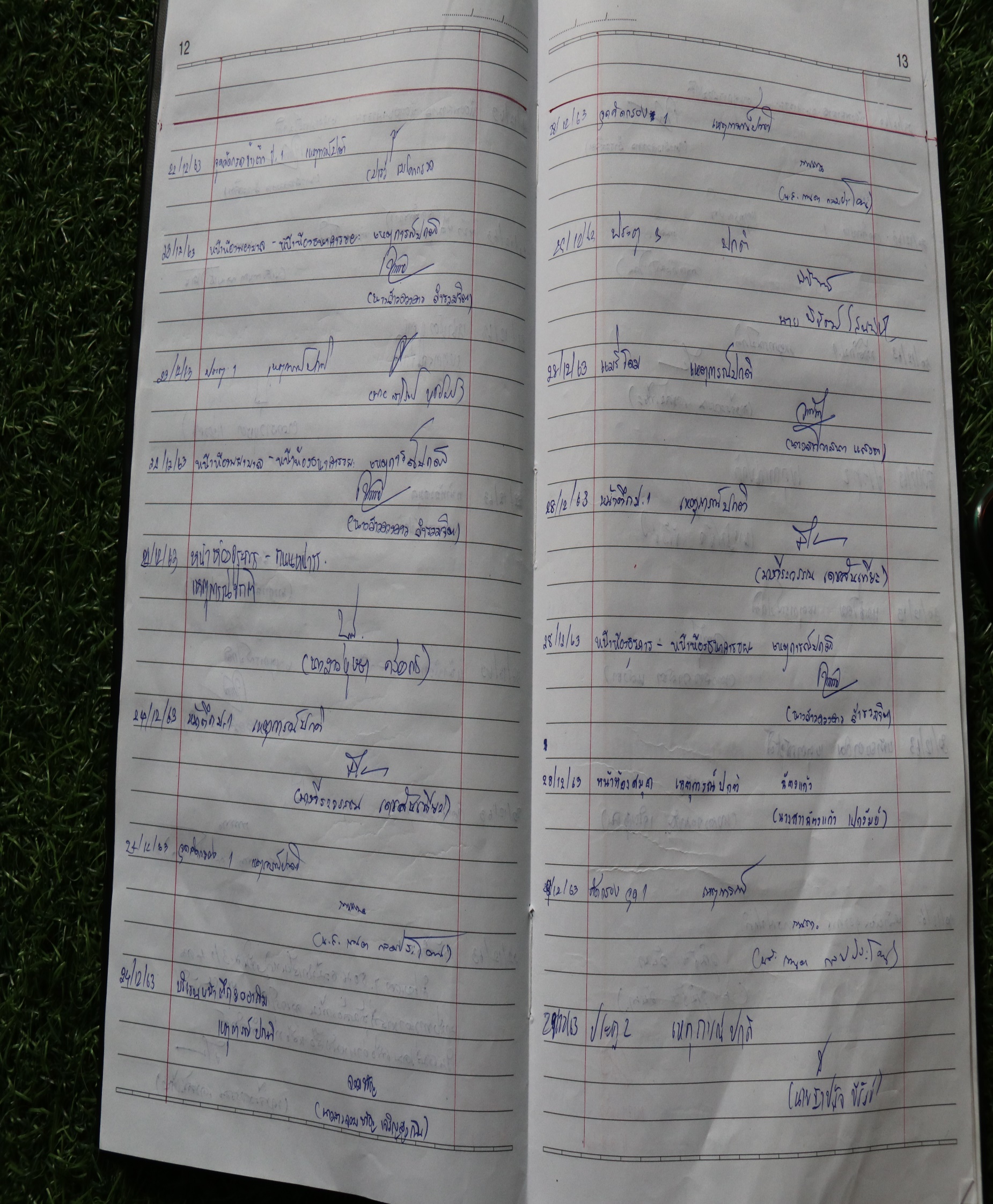 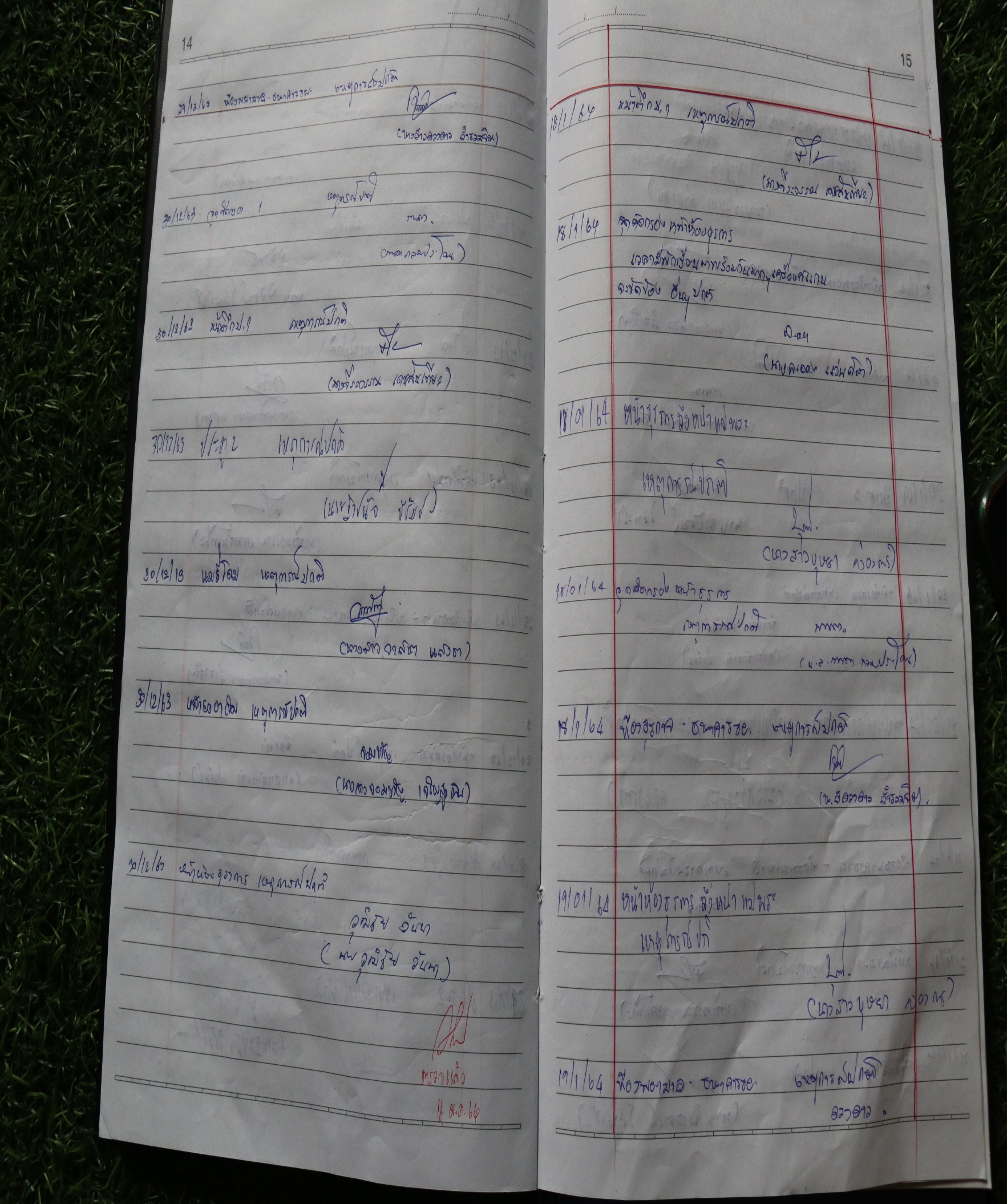 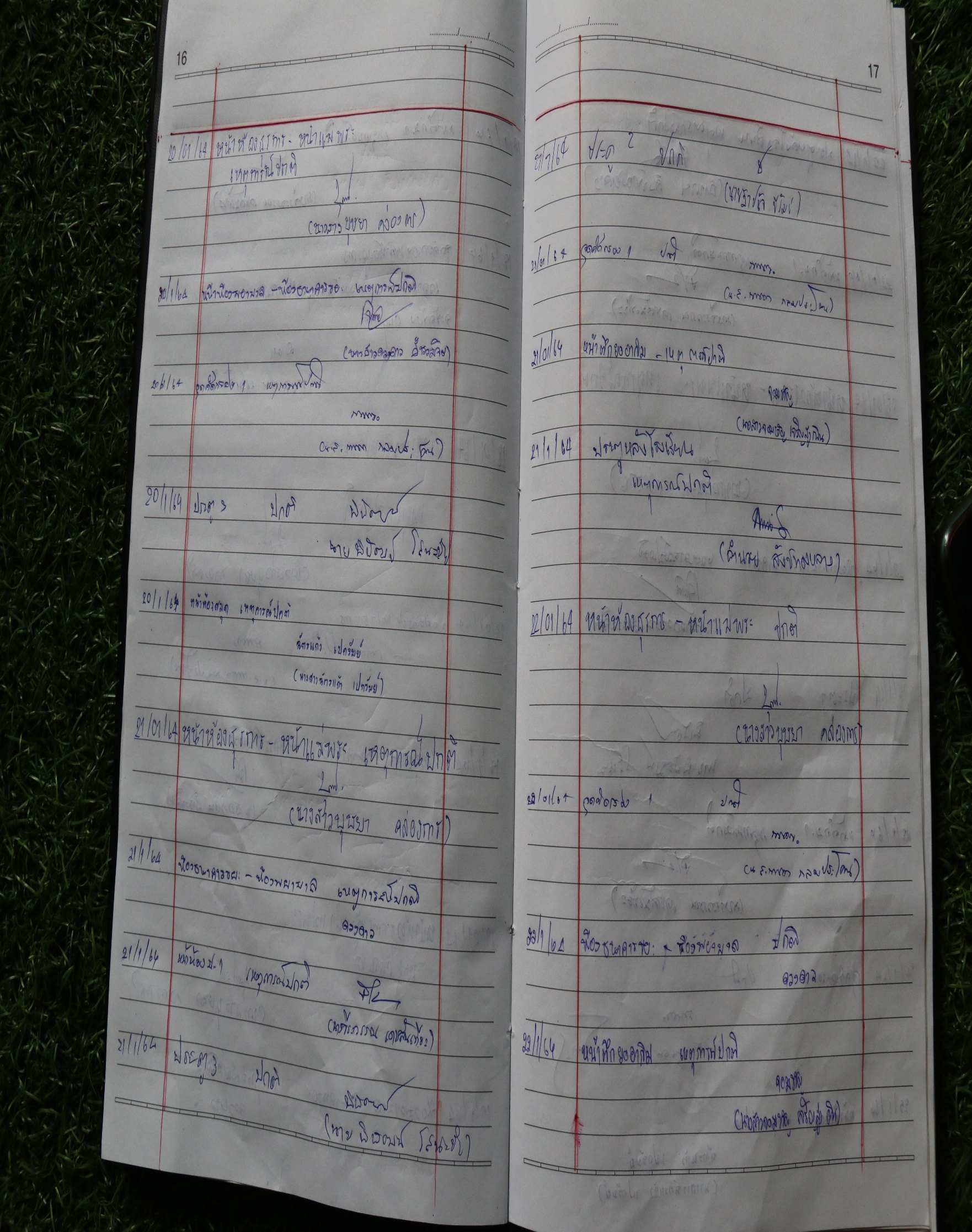 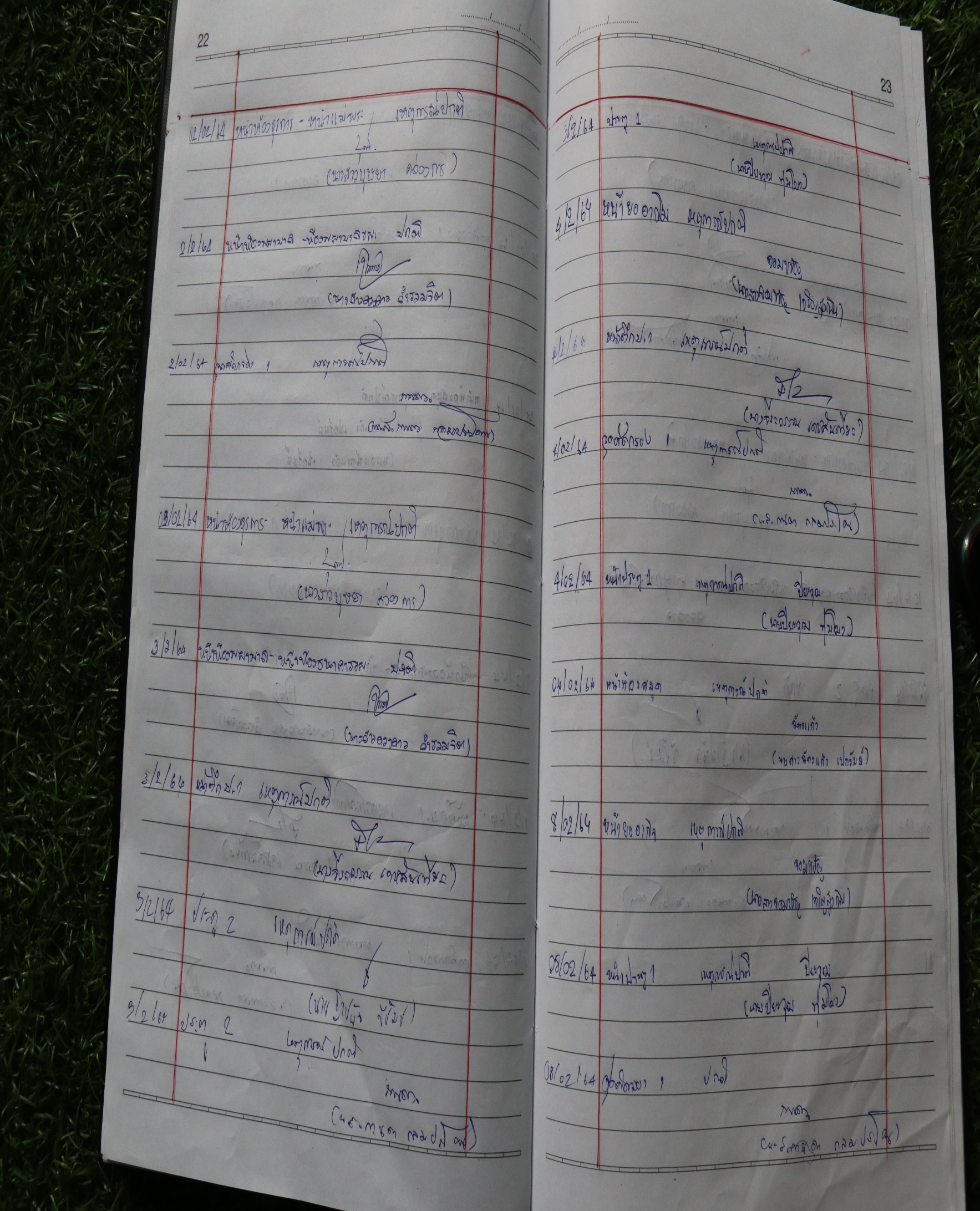 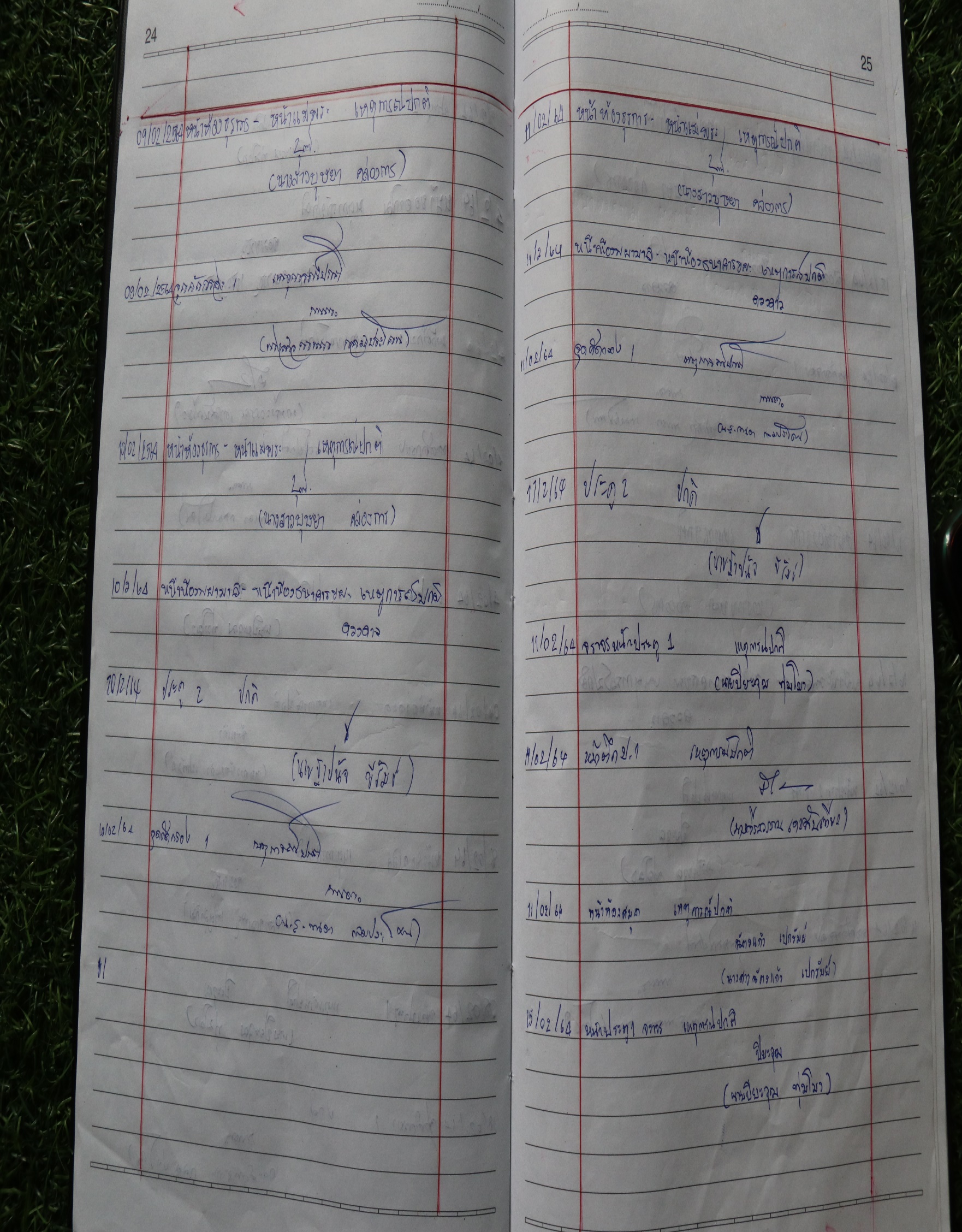 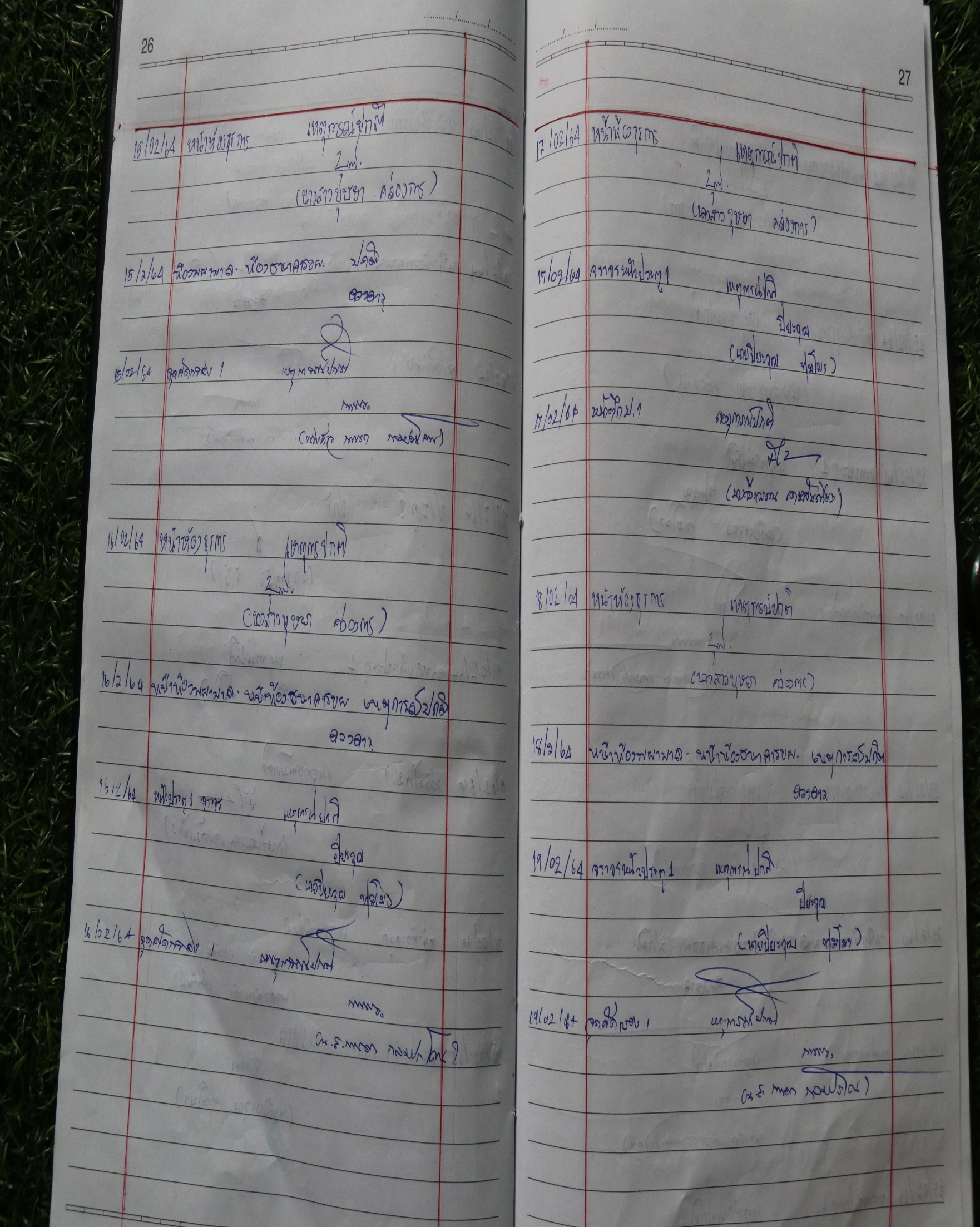 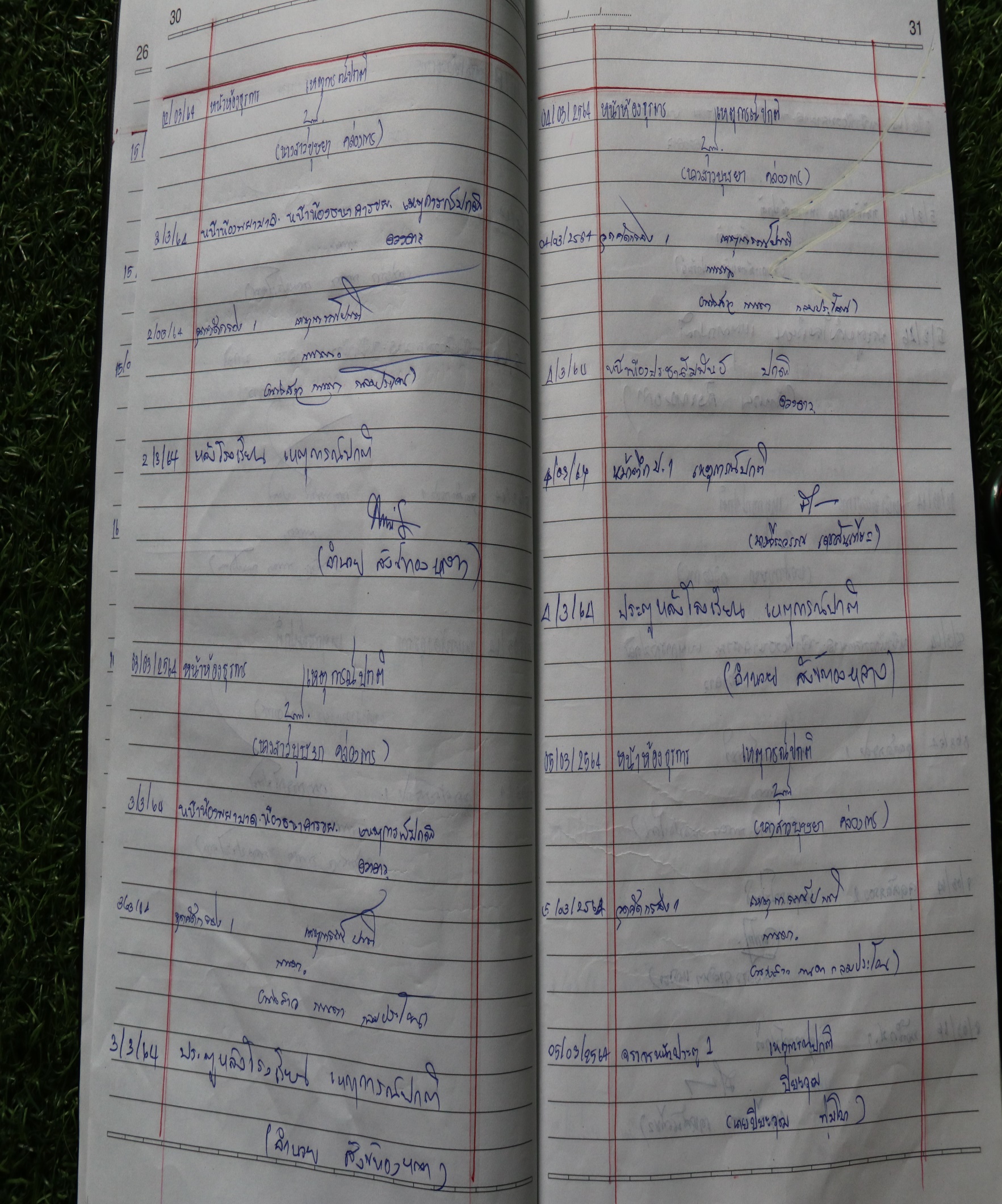 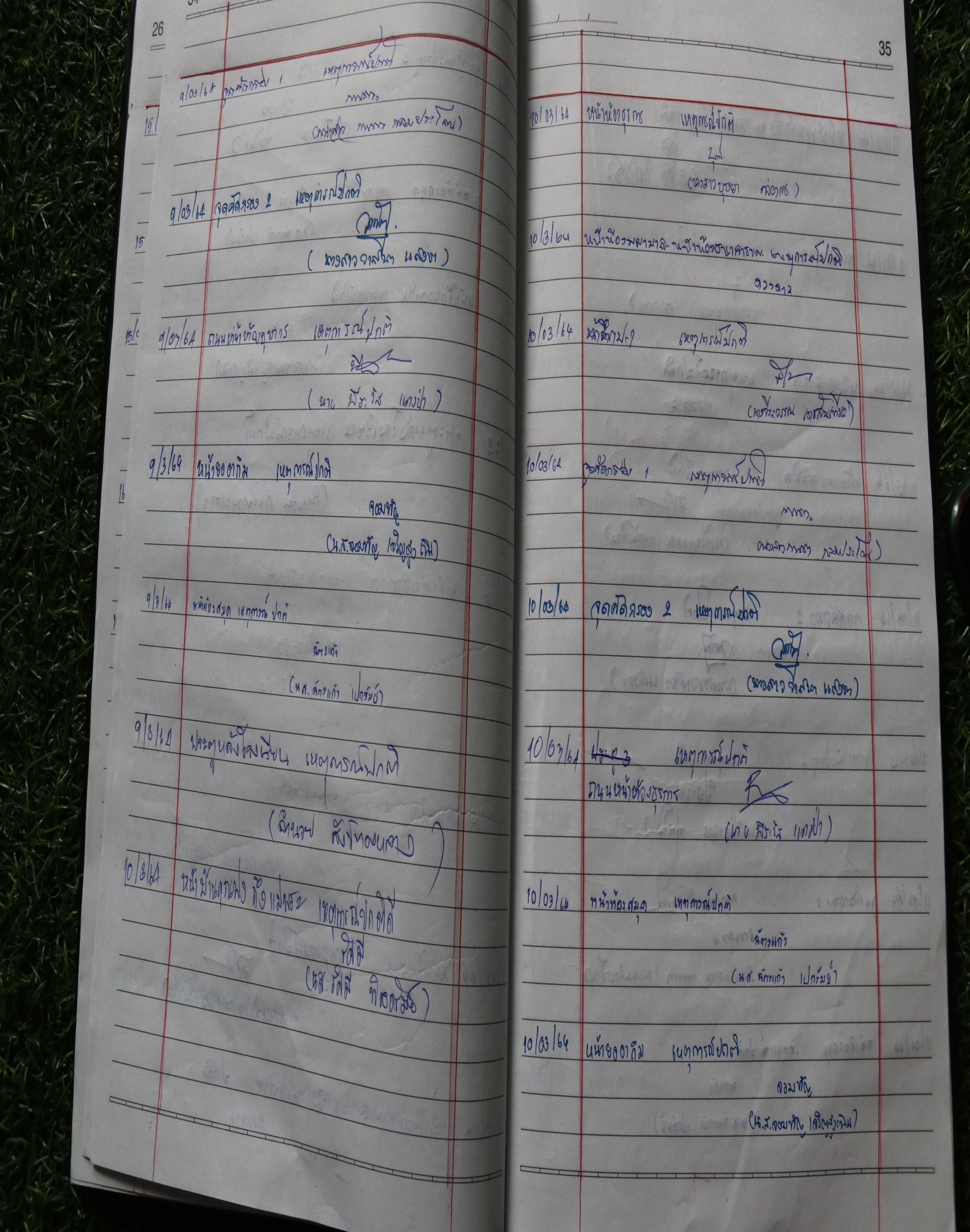 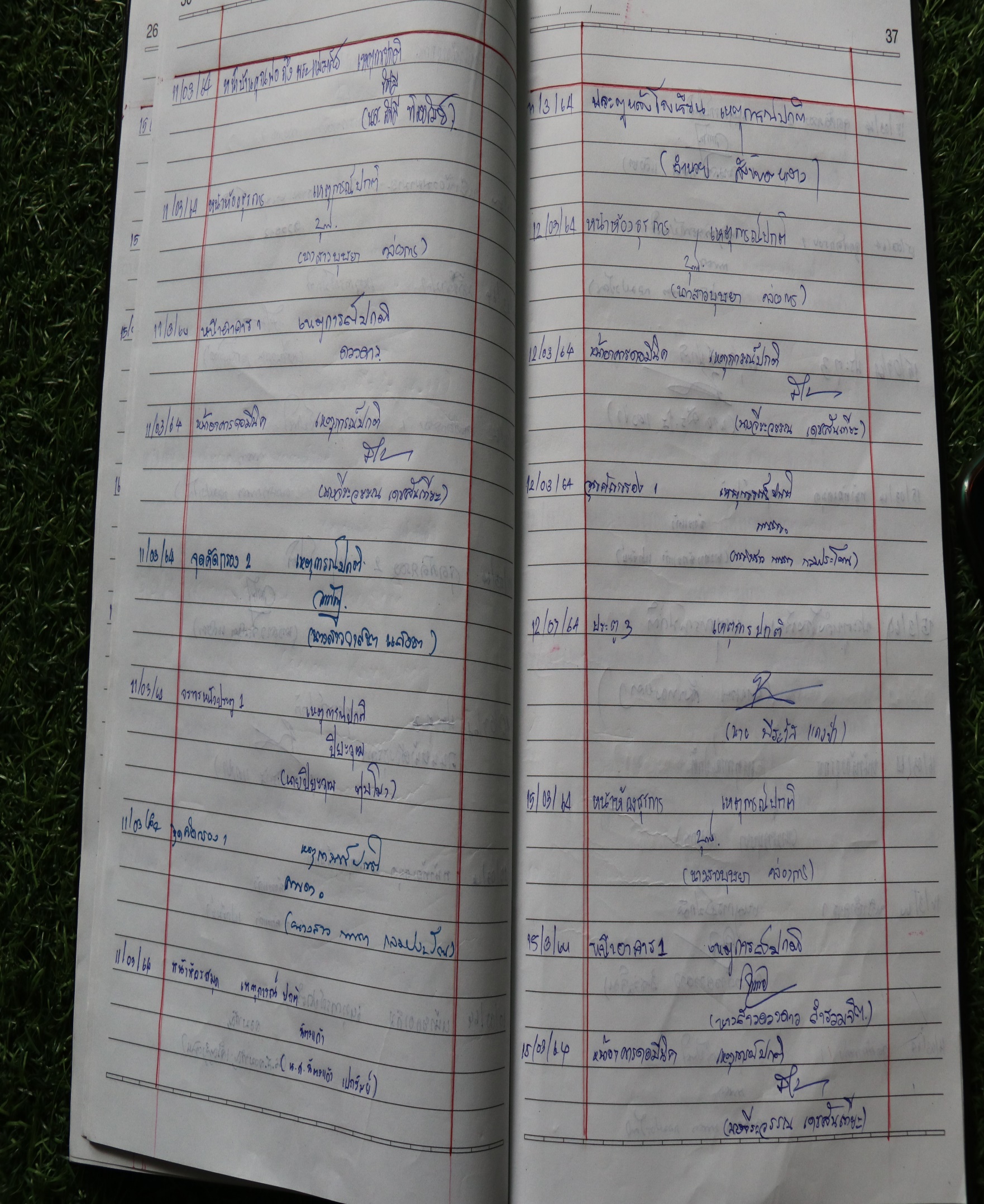 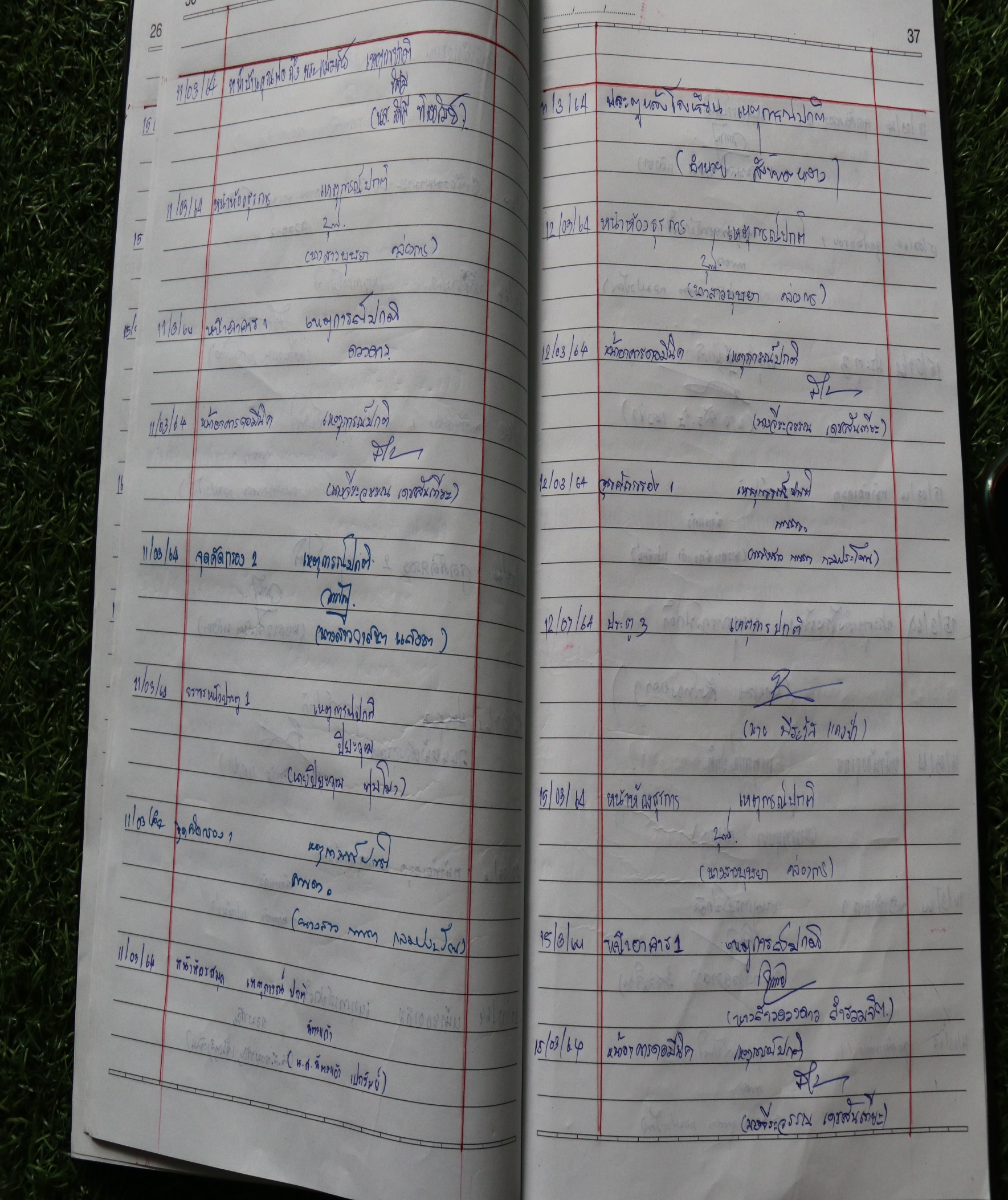 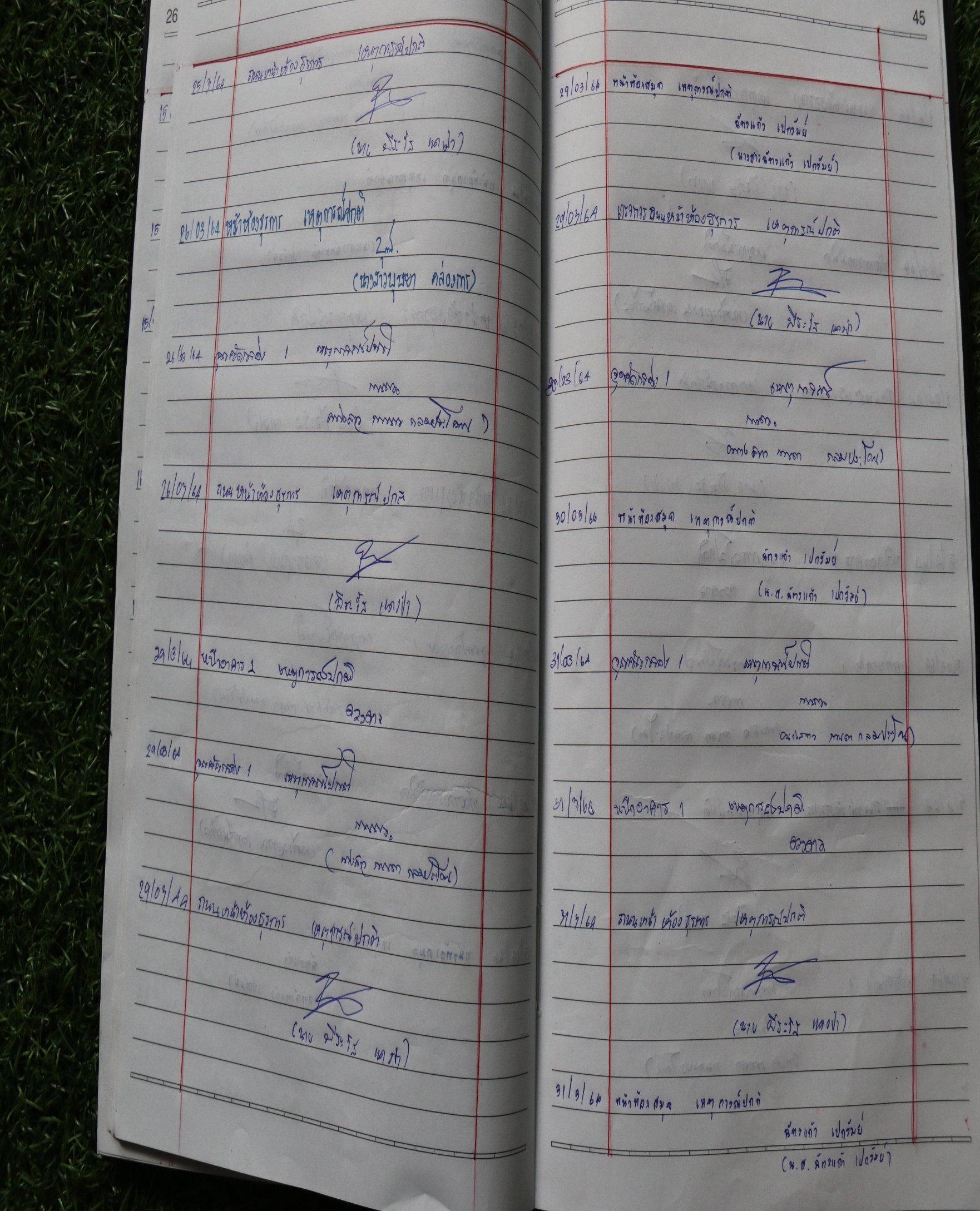 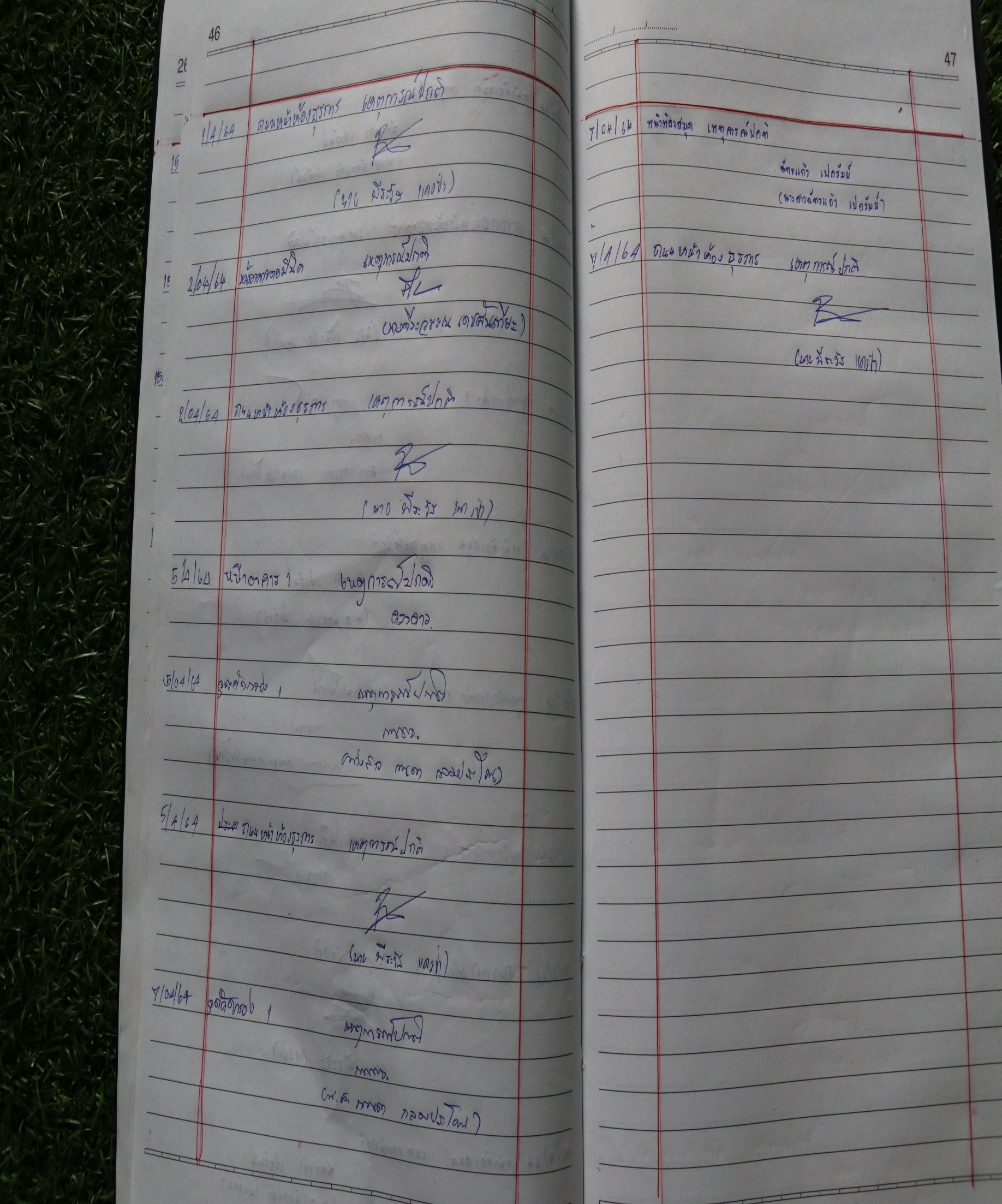 ประมวลรูปภาพกิจกรรม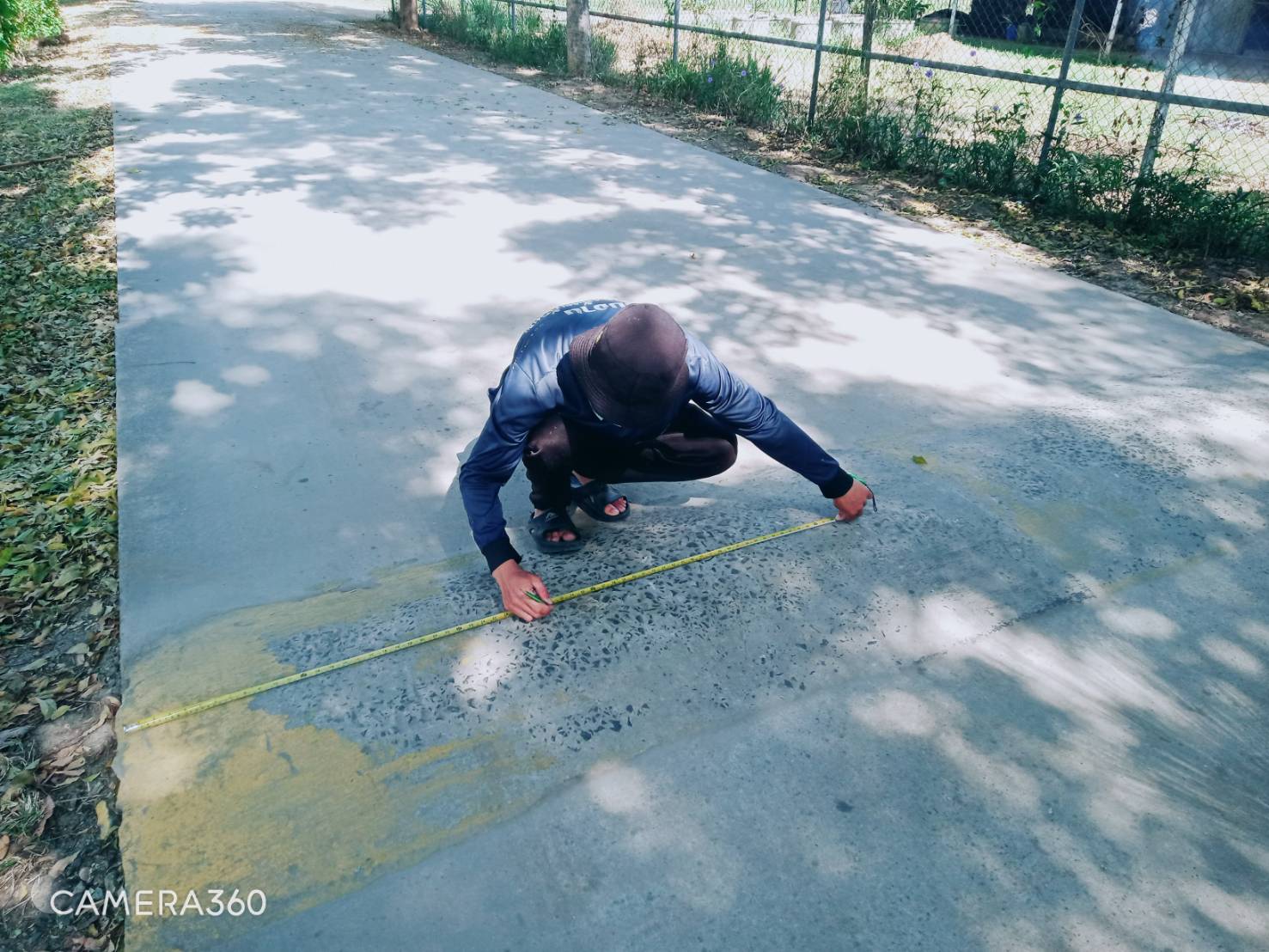 ปรับพื้นที่ลูกระนาดตีเส้นจราจร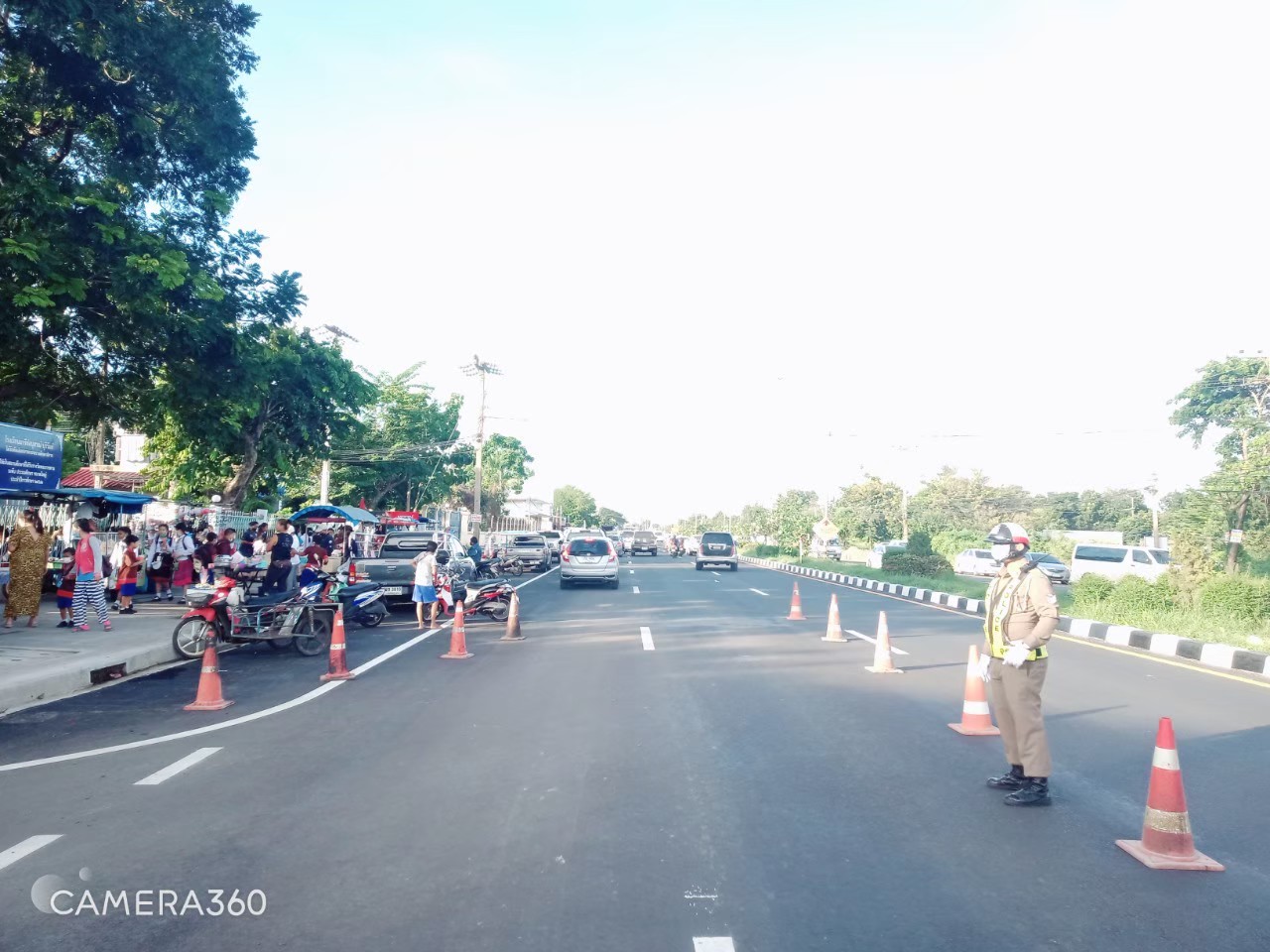 เจ้าหน้าที่ตำรวจอำนวยความสะดวกบริเวณถนนหลักหน้าโรงเรียน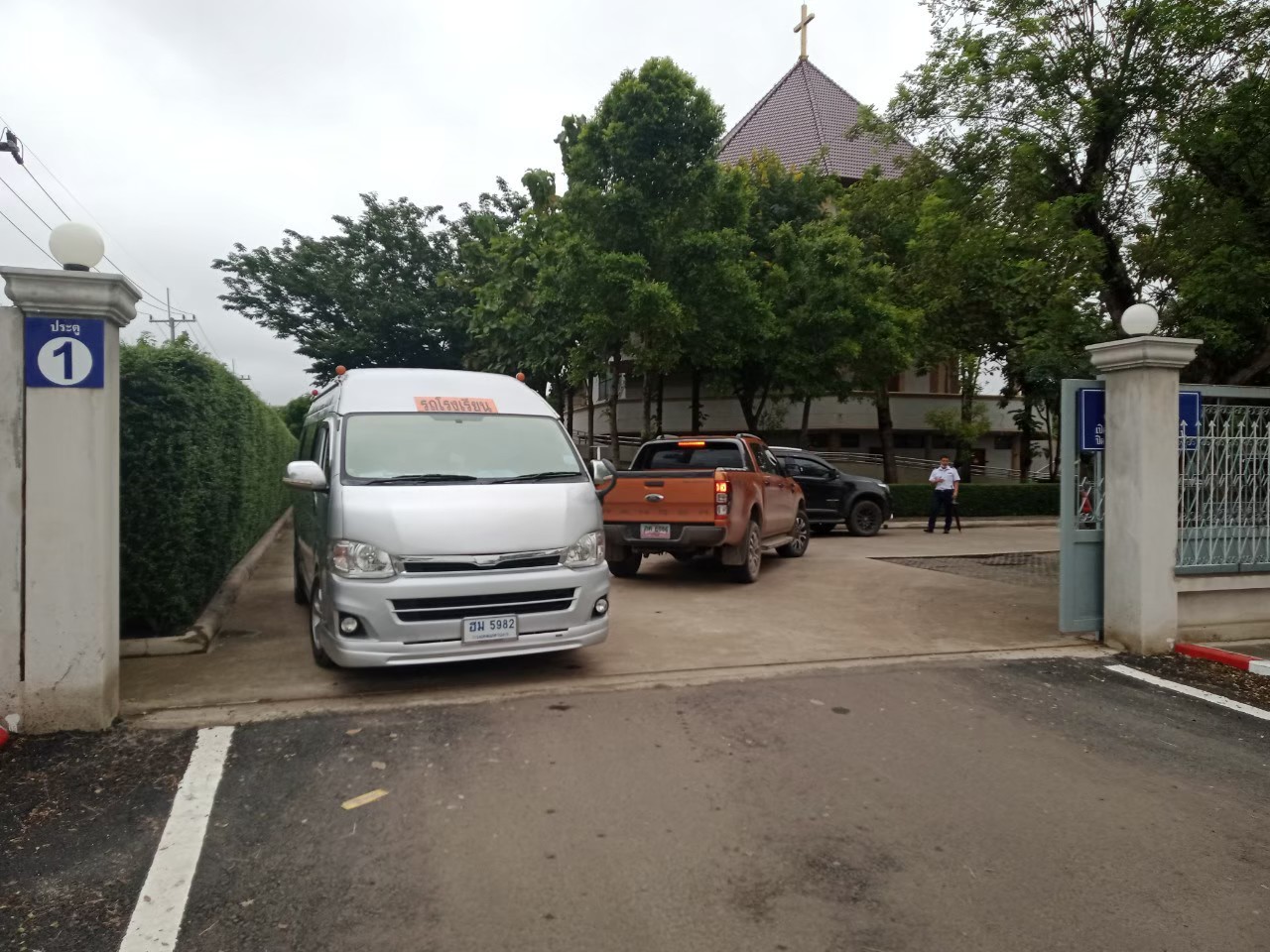 เปิดใช้เส้นทางเพิ่มเพื่อความคล่องตัวในการเดินรถ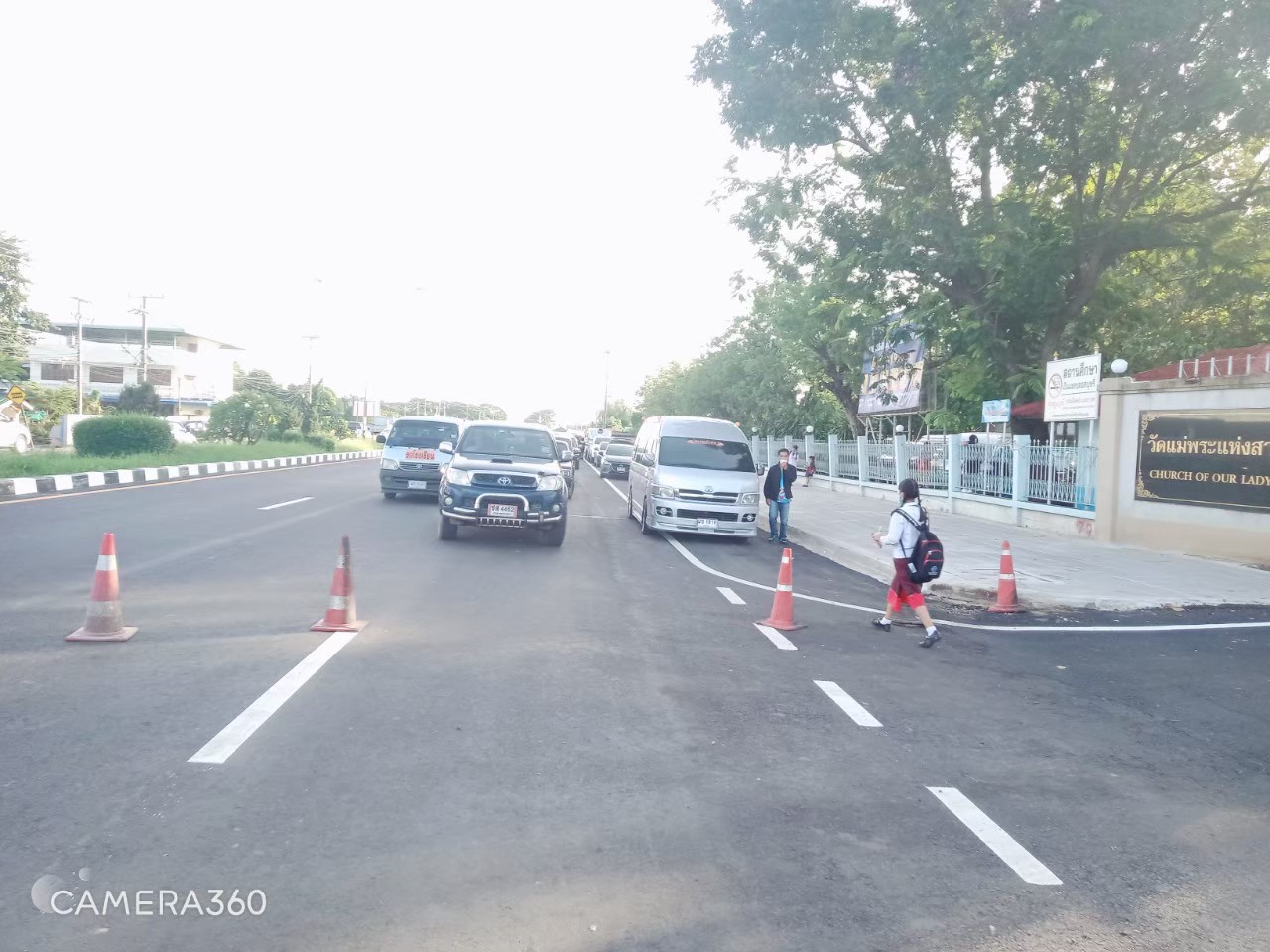 ปรับถนนเทคอนกรีตฟุตบาทเพิ่มหน้าโรงเรียน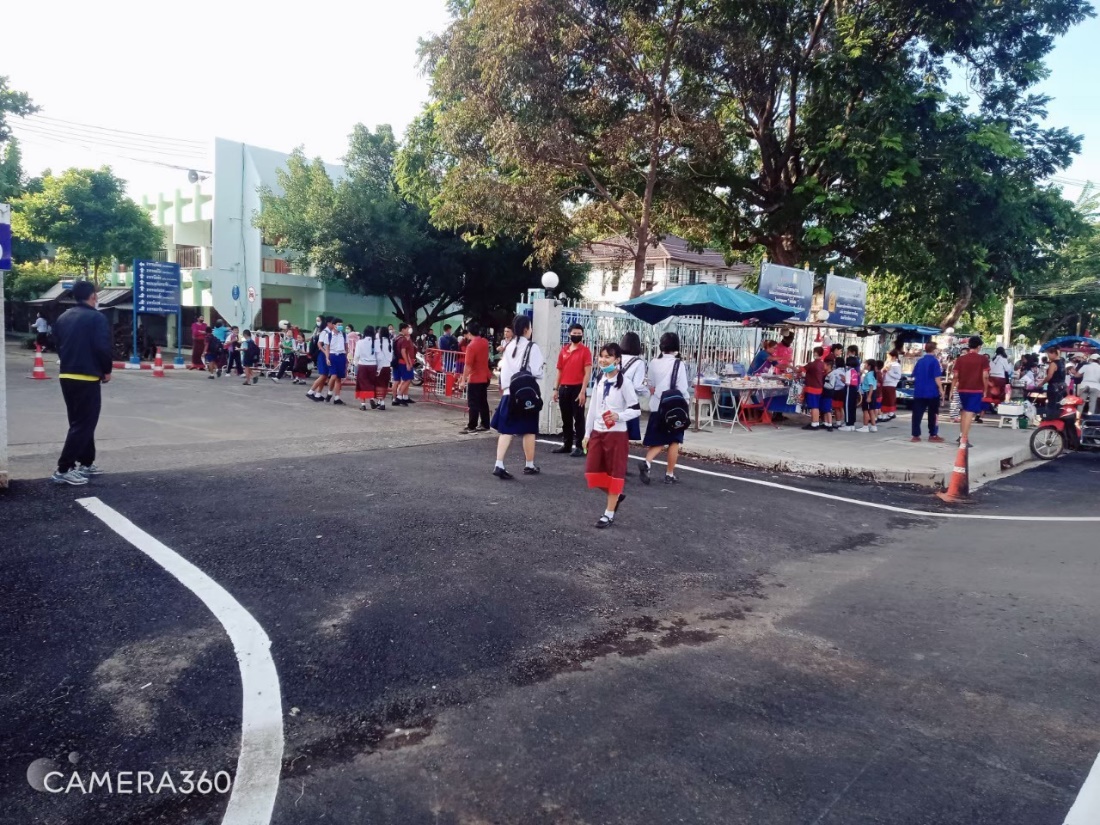 คุณครูอำนวยความสะดวกการจราจรประตูทางออกหน้าโรงเรียน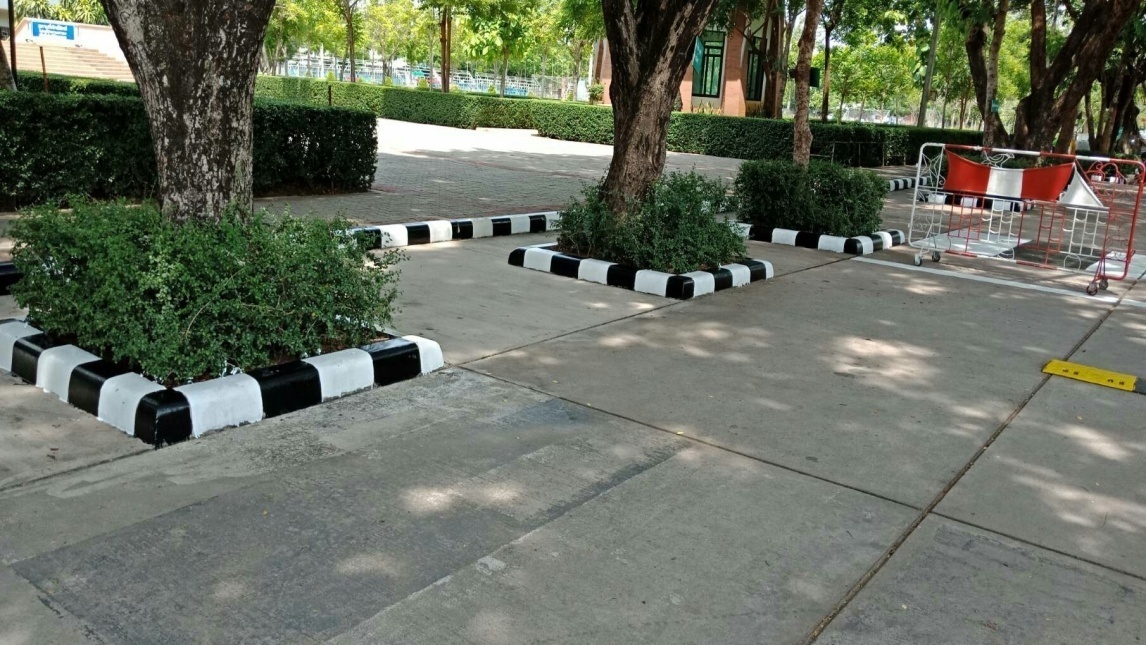 ทาสีสัญลักษณ์จราจรที่ชำรุดให้ชัดเจน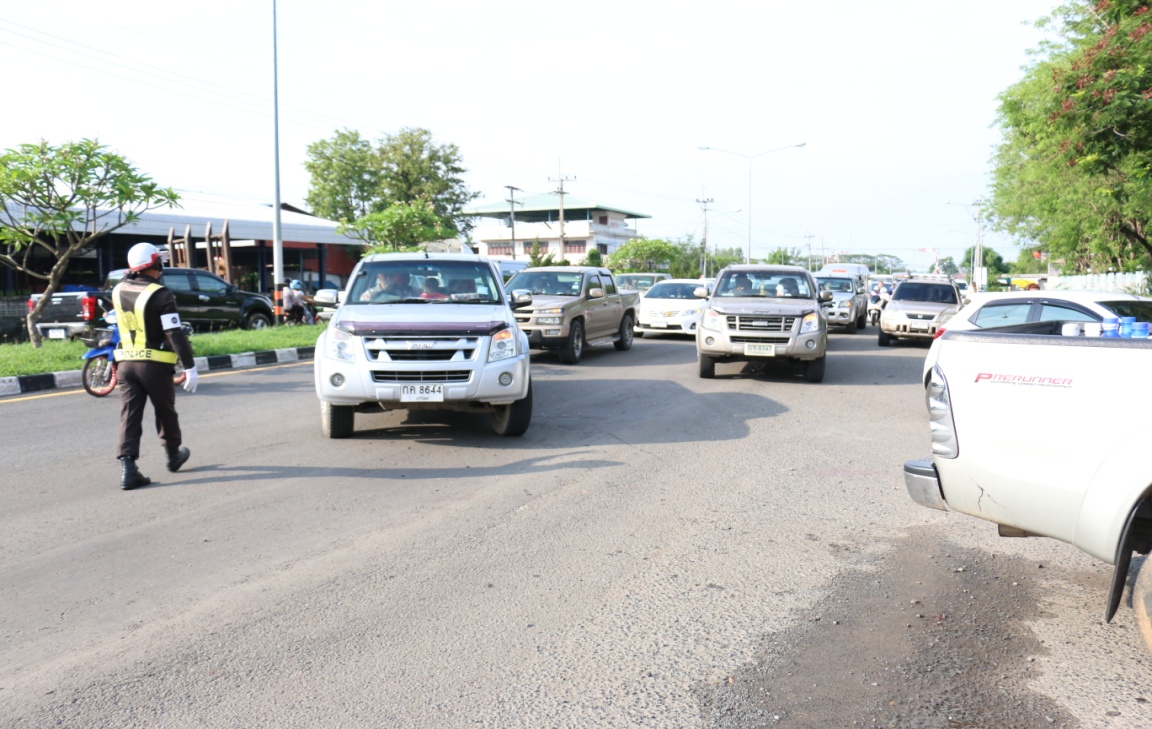 เจ้าหน้าที่จราจรอำนวยความสะดวกถนนสายหลักหน้าโรงเรียน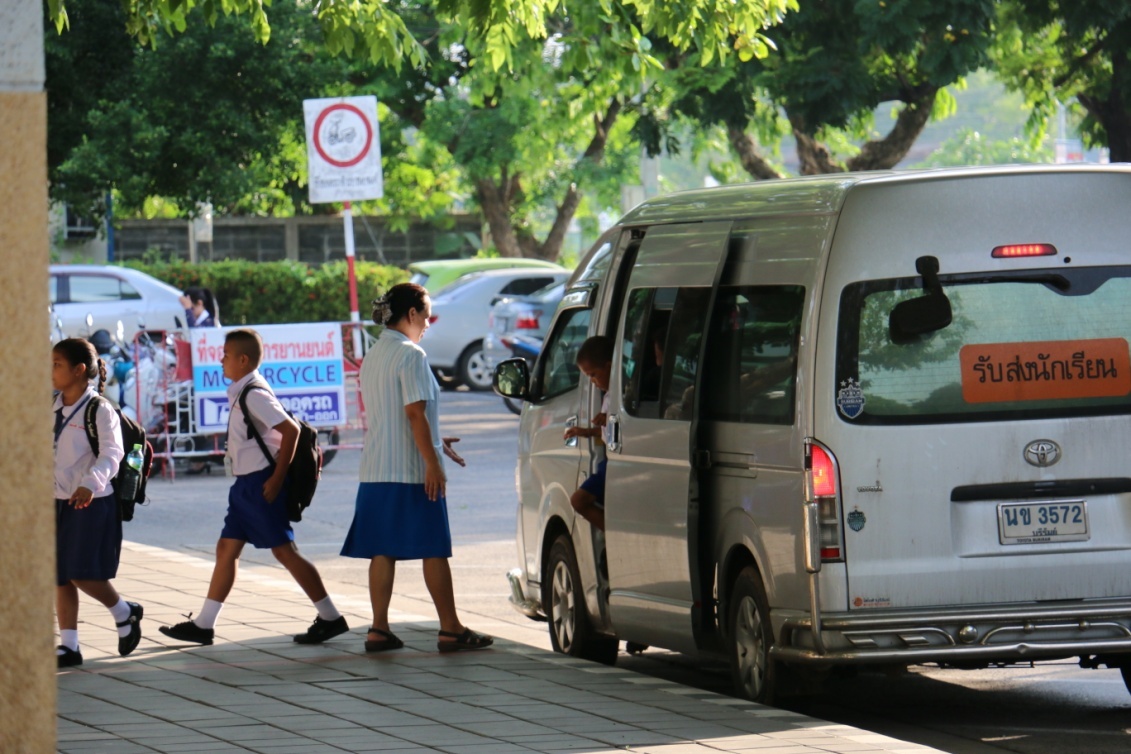 เดินลงรถให้เป็นระเบียบนะคะ  ระวังการก้าวเท้าด้วยค่ะ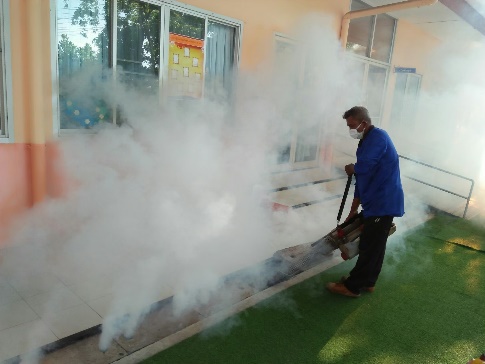 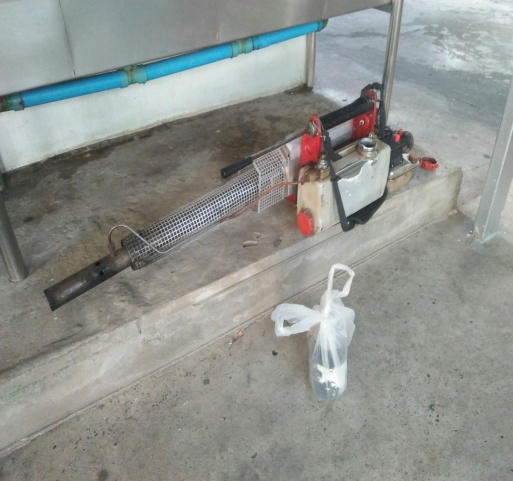 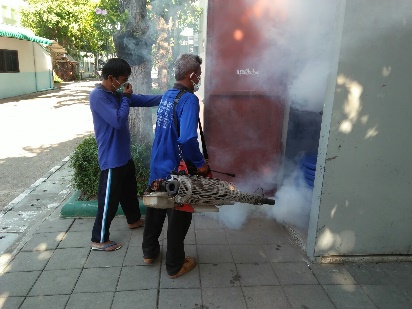 แบบฟอร์มสรุปแผนงาน /โครงการ/กิจกรรม ภาพรวมฝ่ายบริหารงานทั่วไป  โรงเรียนมารีย์อนุสรณ์  อำเภอเมือง  จังหวัดบุรีรัมย์ภาคเรียนที่  1-2   ปีการศึกษา  2563**************************************************************************แผนงาน/โครงการ/กิจกรรม  พ่นหมอกควันกันยุง          ผู้รับผิดชอบ  นายจตุพล	อ่อนสีทัน	  ฝ่าย  บริหารงานทั่วไปตอบสนองแผนพัฒนาโรงเรียน: พันธกิจข้อที่   6    ยุทธศาสตร์ข้อที่  8   เป้าหมายข้อที่   1 	ตอบสนองมาตรฐานการศึกษา สพฐ. มาตรฐานที่   7,11	ตัวบ่งชี้/เกณฑ์ที่   7.8,11.1,11.2	ตอบสนองมาตรฐานของโรงเรียน : มาตรฐานที่   1   ตัวบ่งชี้ที่   1.2	ผู้รับผิดชอบโครงการ  นายจตุพล   อ่อนสีทันระยะเวลาดำเนินการ    1 กรกฎาคม  ถึง  9  เมษายน  2564เป้าหมายเชิงปริมาณ   1. ร้อยละ  85  ของนักเรียนและบุคลากรโรงเรียนมารีย์อนุสรณ์ได้รับความปลอดภัย               3.2 เชิงคุณภาพ      1. นักเรียนและบุคลากรโรงเรียนมารีย์อนุสรณ์ได้รับความปลอดภัย4.  สรุปวิธีดำเนินการ (ที่ปฏิบัติจริง)1. กำหนดแผนงานและกำหนดวันที่เหมาะสมในการพ่นหมอกควัน2. แจ้งผู้บริหารระดับสูงทราบถึงแผนงาน3. วันที่ฉีดพ่นหมอกควันไม่เป็นวันทำการเพื่อความสะดวกในการพ่นและป้องกันอันตรายที่อาจเกิดขึ้น4. ผู้พ่นแต่งกายมิดชิดและปิดหน้ากากเพื่อป้องกันการสูดดมสารพ่นโดยตรง	5. พ่นยาทั้งโดยรอบอาคารและในอาคารตลอดถึงห้องเรียนและห้องปฏิบัติการทุกห้อง	6. หลังจากพ่นหมอกควันทำความสะอาดพื้นที่ด้านนอกอาคาร  ด้านในอาคารและห้องเรียน             ห้องปฏิบัติการต่างๆ5.  งบประมาณตั้งไว้   15,320   บาท	จ่ายจริง   2,660   บาท    คงเหลือ   12,660   บาทเกินงบประมาณที่ตั้งไว้............................บาท  เนื่องจาก  ………………………………………….6.  วิธีการติดตาม/เครื่องมือการประเมินผลการปฏิบัติงาน1. รายงานสรุปผลการพ่นหมอกควันกันยุง7.  สรุปผลการดำเนินงานตามตัวชี้วัดความสำเร็จ8. สรุปผลในภาพรวม8.1 จุดเด่นของแผนงาน/โครงการ/กิจกรรมครั้งนี้1. นักเรียนและบุคลากรในโรงเรียนได้ทราบถึงกิจกรรมรณรงค์การป้องกันโรคติดต่อต่าง ๆ 2. นักเรียนและบุคลากรในโรงเรียนมารีย์อนุสรณ์มีความปลอดภัย3. มีการวางแผนการจัดกิจกรรมรณรงค์ความปลอดภัย เช่น การป้องกันโรคติดต่อตามนโยบายหรือ   	   ข่าวสารข้อมูลจากกระทรวงสาธารณสุขเป็นระยะ 	4. ได้แจ้งนโยบายการบริหารจัดการด้านความปลอดภัยของโรงเรียนมารีย์อนุสรณ์แก่ผู้รับบริการ8.2 ข้อเสนอแนะเพื่อการพัฒนาแผนงาน/โครงการ/กิจกรรมครั้งต่อไป1. อยากให้มีการฉีดพ่นยาช่วงหน้าฝนและช่วงระบาดของไข้เลือดออก2. การดำเนินการดีแล้ว  ให้ความสำคัญเรื่องโรคระบาดจากยุงและแมลงดีมาก3.มีการฉีดพ่นน้ำยาฆ่าเชื้อป้องกันไวรัสโควิด 19 เพิ่มเติมถือเป็นการให้ความสำคัญที่ยอดเยี่ยม        ผลการวิเคราะห์ข้อมูลความพึงพอใจต่อกิจกรรมงานพ่นหมอกควันกันยุงประจำปี การศึกษา 2563  โรงเรียนมารีย์อนุสรณ์	การประเมินผล  กิจกรรมพ่นหมอกควันกันยุง ประจำปี 2563  กลุ่มงานสวัสดิภาพความปลอดภัยและจราจร  ฝ่ายบริหารงานทั่วไป  โรงเรียนมารีย์อนุสรณ์  อำเภอเมือง  จังหวัดบุรีรัมย์  ปีการศึกษา  2563  เพื่อพิจารณาสิ่งที่เกิดขึ้นกับสิ่งที่กำหนดวิธีการประเมิน	1.กลุ่มตัวอย่างในการประเมินครั้งนี้  ใช้การสุ่มตัวอย่างอย่างง่าย  ( Simple Random Sampling ) ได้แก่  นักเรียนในโรงเรียนมารีย์อนุสรณ์  จำนวน  100  คน	2. เครื่องมือที่ใช้ในการเก็บรวบรวมข้อมูลการประเมินครั้งนี้ เป็นแบบประเมินความพึงพอใจต่อกิจกรรมพ่นหมอกควันกันยุง ประจำปี 2563   กลุ่มงานสวัสดิภาพความปลอดภัยและจราจร  ฝ่ายบริหารงานทั่วไป	3.การรวบรวมข้อมูลมีวิธีการ  โดยคณะผู้ประเมินจะแจกแจงแบบประเมินโครงการให้กลุ่มตัวอย่างและเก็บรวบรวมข้อมูล	4. การแปลความหมายของการประมาณค่าหรือระดับความคิดเห็น 5 ระดับโดยใช้สูตร () ค่าเฉลี่ย และ (S.D.)    =                 S.D. =	ค่าเฉลี่ย  4.50 – 5.00   หมายถึง  ระดับดีมาก	ค่าเฉลี่ย  3.50 -  4.49   หมายถึง  ระดับดี	ค่าเฉลี่ย  2.50 – 3.49   หมายถึง  ระดับปานกลาง	ค่าเฉลี่ย  1.50 -  2.49   หมายถึง  ระดับพอใช้	ค่าเฉลี่ย  1.00 – 1.49   หมายถึง   ระดับน้อย 	5. สถิติที่ใช้ในการวิเคราะห์ข้อมูล  สถิติพื้นฐานที่ใช้ได้แก่  ร้อยละ ( Percentage ) ค่าเฉลี่ย ( Mean )  ส่วนเบี่ยงเบนมาตรฐาน ( Standard Deviation )การวิเคราะห์ข้อมูล	1.ข้อมูลเชิงปริมาณ  ได้แก่  ร้อยละ ( Percentage )ค่าเฉลี่ย ( Mean )  ส่วนเบี่ยงเบนมาตรฐาน ( Standard Deviation )	2.ข้อมูลเชิงคุณภาพ  เป็นการแจกแจงข้อค้นพบที่สำคัญในเชิงการอธิบายซึ่งนำไปสู่การพัฒนางานต่อไป ผลการวิเคราะห์ข้อมูลความพึงพอใจต่อการจัดกิจกรรมพ่นหมอกควันกันยุงประจำปีการศึกษา 2563ผลการวิเคราะห์ข้อมูล	ตารางที่ 1 แสดงความพึงพอใจต่อกิจกรรมพ่นหมอกควันกันยุง  ประจำปีการศึกษา 2563 เมื่อพิจารณารายข้อพบว่า ความพึงพอใจในการบริการ ข้อ 2.1 ความพึงพอใจด้านการเตรียมสถานที่ก่อนพ่นหมอกควันมีค่าเฉลี่ยมาก คิดเป็นร้อยละ  91.79ตอนที่ 2 ข้อเสนอแนะอื่นๆภาคผนวก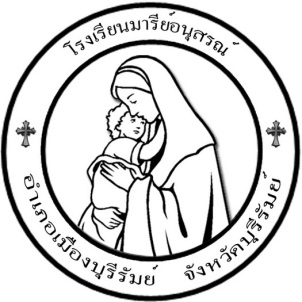 คำสั่งโรงเรียนมารีย์อนุสรณ์ที่ 112 / 2563เรื่อง  แต่งตั้งคณะกรรมการรับผิดชอบพ่นหมอกควันกันยุง  ประจำปีการศึกษา 2563เนื่องด้วยโรงเรียนมารีย์อนุสรณ์ จังหวัดบุรีรัมย์  จะเปิดทำการเรียนการสอนในวันที่  17  พฤษภาคม  2563 เพื่อเตรียมความพร้อมด้านสวัสดิภาพความปลอดภัยและงานจราจรก่อนเปิดภาคเรียนประจำปีการศึกษา  2563  จึงแต่งตั้งคณะกรรมการดังต่อไปนี้1. คณะกรรมการที่ปรึกษา	1.1 บาทหลวง สุรชัย  	เจริญพงศ์	         ผู้จัดการโรงเรียนมารีย์อนุสรณ์	1.2 ซิสเตอร์จำนันท์  	ไพรงาม		         ผู้อำนวยการโรงเรียนมารีย์อนุสรณ์	1.3 นางสาวสุภารัตน์	เหลืองรัตนวิมล	         รองผู้อำนวยการฝ่ายวิชาการ	1.4 นายสมบัติ	           พิมพ์จันทร์  	         รองผู้อำนวยการฝ่ายพัฒนาคุณภาพการศึกษาฯ	1.5 นางพิศมัย		นพคุณ	    	         ผู้ช่วยผู้อำนวยการฝ่ายอภิบาลและแพร่ธรรม	1.6 นางภริตพร		นวลเท่า		         ผู้ช่วยผู้อำนวยการฝ่ายกิจการนักเรียน	1.7 นางปิยะนุช		สังข์ทองหลาง	         ผู้ช่วยผู้อำนวยการฝ่ายธุรการ-การเงิน	1.8 นายจตุพล		อ่อนสีทัน	         ผู้ช่วยผู้อำนวยการฝ่ายบริหารงานทั่วไป	1.9 นางสาวธัญลักษณ์	แก้วอำไพ	         หัวหน้าฝ่ายปฐมวัยมีหน้าที่ ให้คำปรึกษาและอำนวยความสะดวกในการดำเนินกิจกรรมให้เป็นไปด้วยความเรียบร้อย2. คณะกรรมการรับผิดชอบพ่นหมอกควันกันยุง	2.1 นายจตุพล		อ่อนสีทัน		ประธานกรรมการ	2.2 นายประชาสันต์	สำเรียนรัมย์		 กรรมการ	2.3 นายบุญเกิด		ปะวันนัง		 กรรมการ	2.4 นายกิตติศักดิ์	ศรจันทร์		 กรรมการ	2.5 นายจตุพล		อ่อนสีทัน		เลขานุการมีหน้าที่ ดูแลการพ่นหมอกควันให้พื้นที่ปราศจากยุงและมีความปลอดภัยเรียบร้อย3. คณะกรรมการตรวจสอบ กำกับ ติดตาม	3.1 นายสมบัติ		พิมพ์จันทร์		ประธานกรรมการ		3.2 นายกิตติศักดิ์	ศรจันทร์		 กรรมการ 	3.6 นายจตุพล		อ่อนสีทัน		เลขานุการมีหน้าที่ ดูแลความเรียบร้อย ความสะอาด ความปลอดภัย หลังการพ่นหมอกควันขอให้คณะกรรมการที่ได้รับการแต่งตั้ง ปฏิบัติหน้าที่ที่ได้รับมอบหมายให้เป็นไปด้วยความเรียบร้อย และสำเร็จอย่างมีประสิทธิภาพ เพื่อให้งานบรรลุวัตถุประสงค์ ตั้งแต่บัดนี้เป็นต้นไป		สั่ง  ณ  วันที่  11  พฤษภาคม  พ.ศ. 2563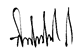 ( บาทหลวงสุรชัย  เจริญพงศ์ )ผู้จัดการโรงเรียนมารีย์อนุสรณ์ใบเสร็จงบประมาณดำเนินการ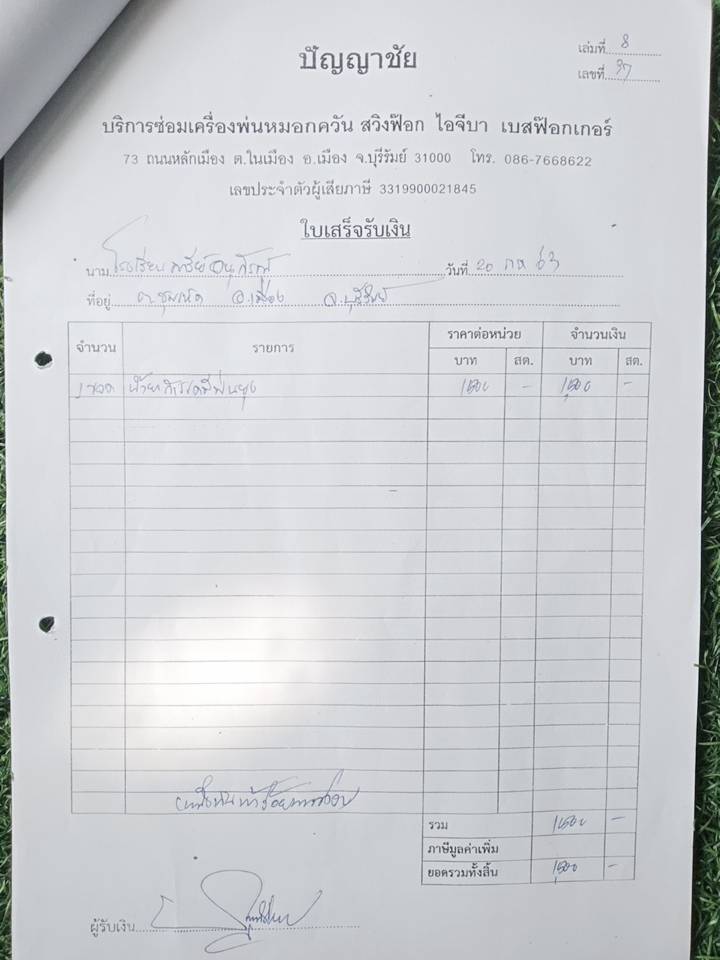 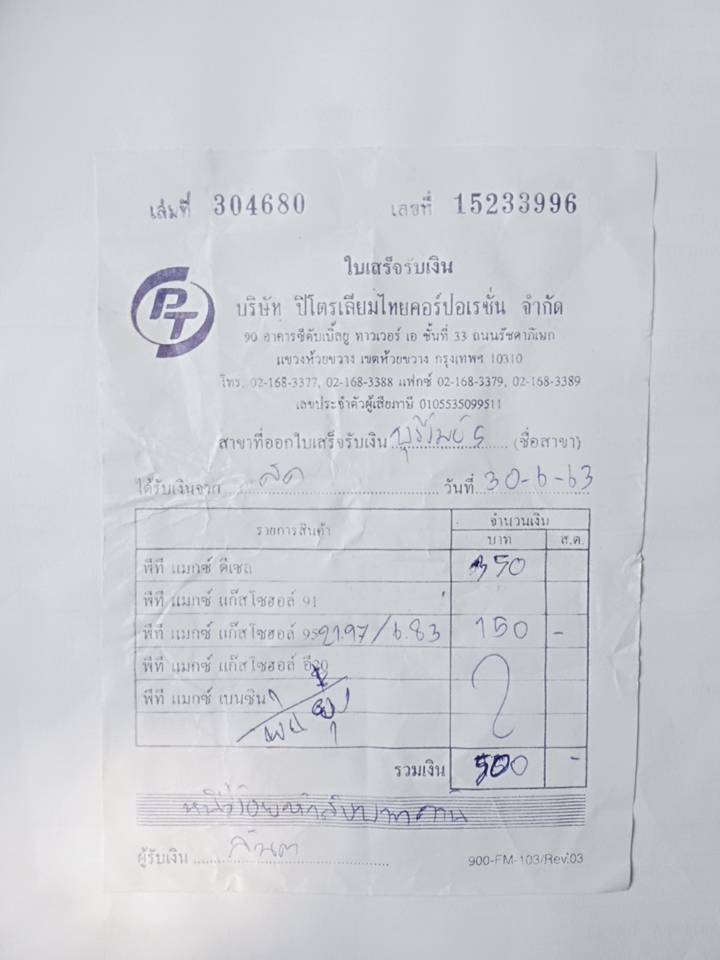 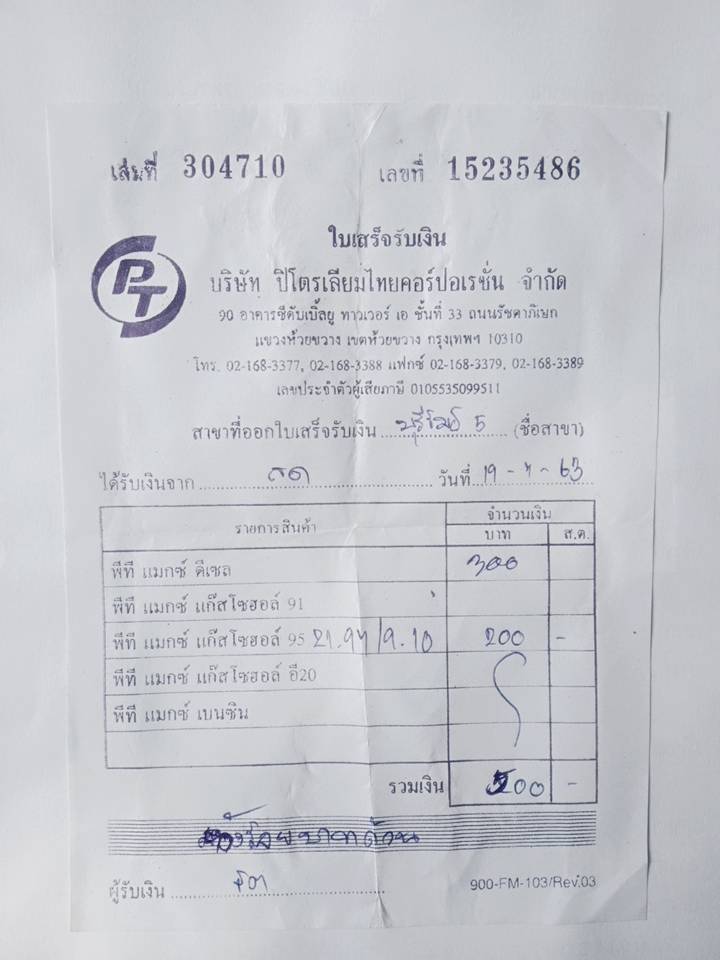 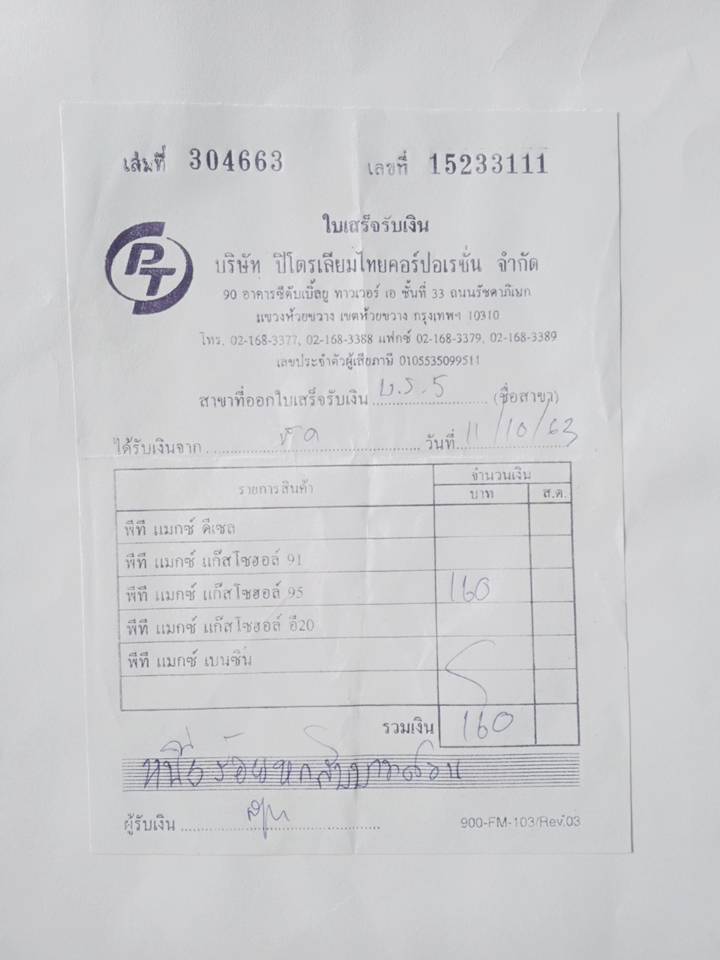 ประมวลภาพกิจกรรม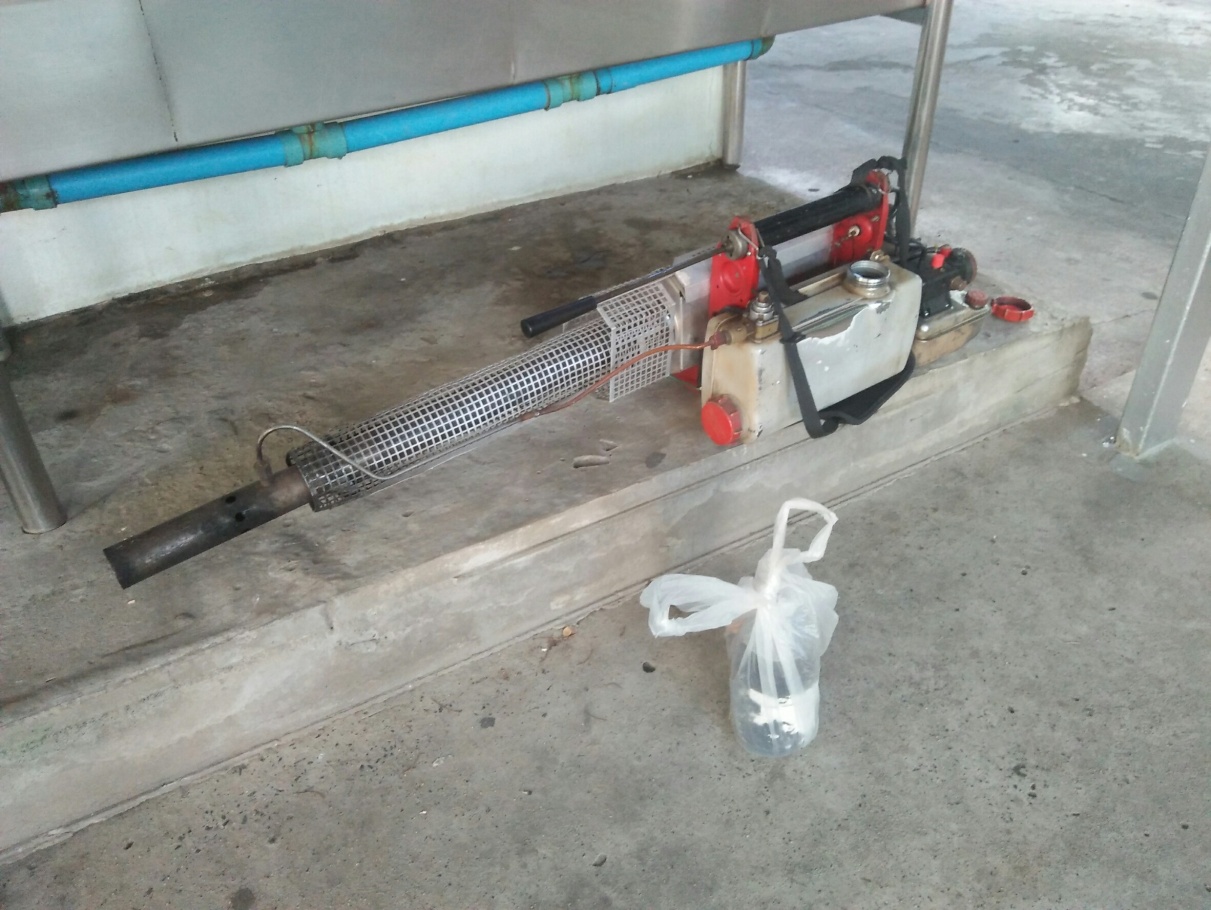 เครื่องพ่นและการเตรียมพ่นหมอกควันกันยุง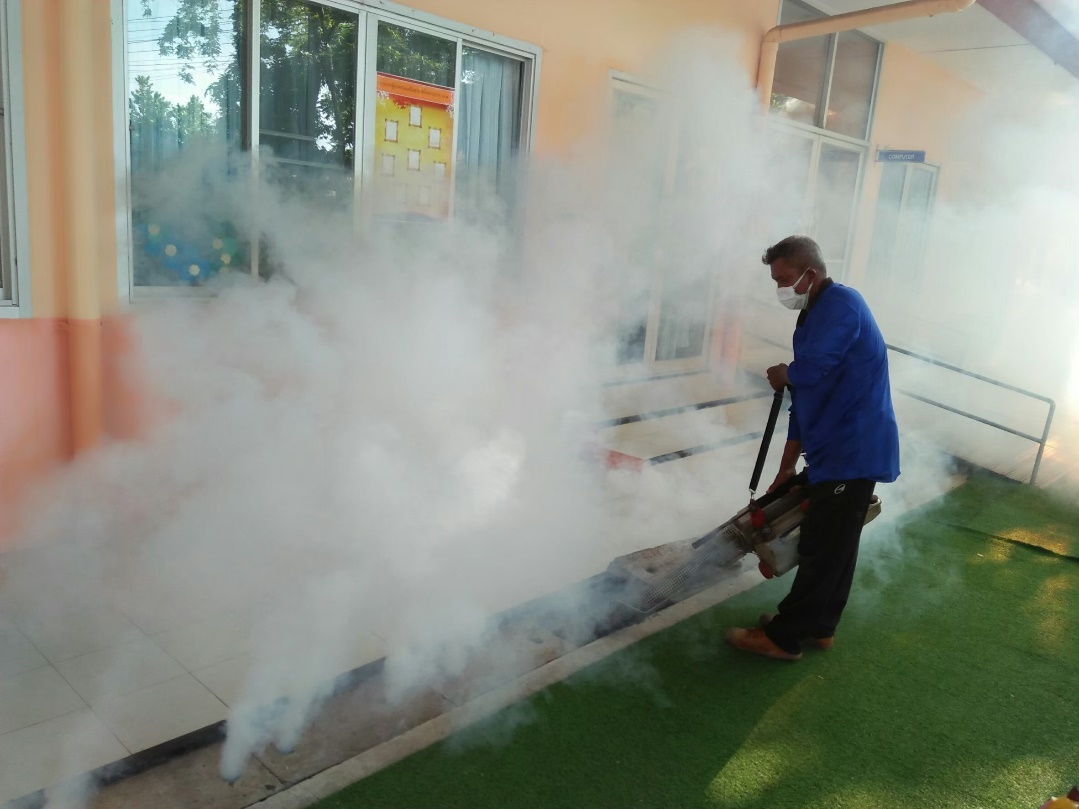 เจ้าหน้าที่ฉีดพ่นยุงในท่อระบายน้ำตามอาคารเรียน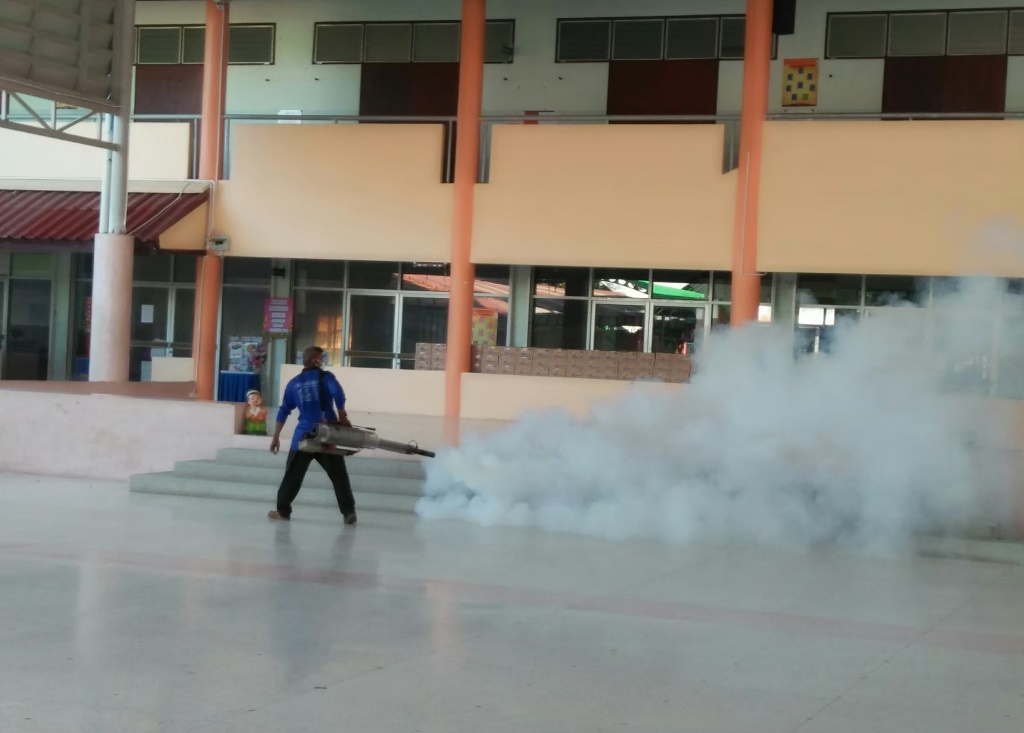 พ่นหมอกควันกันยุงในอาคารเรียนต่าง ๆ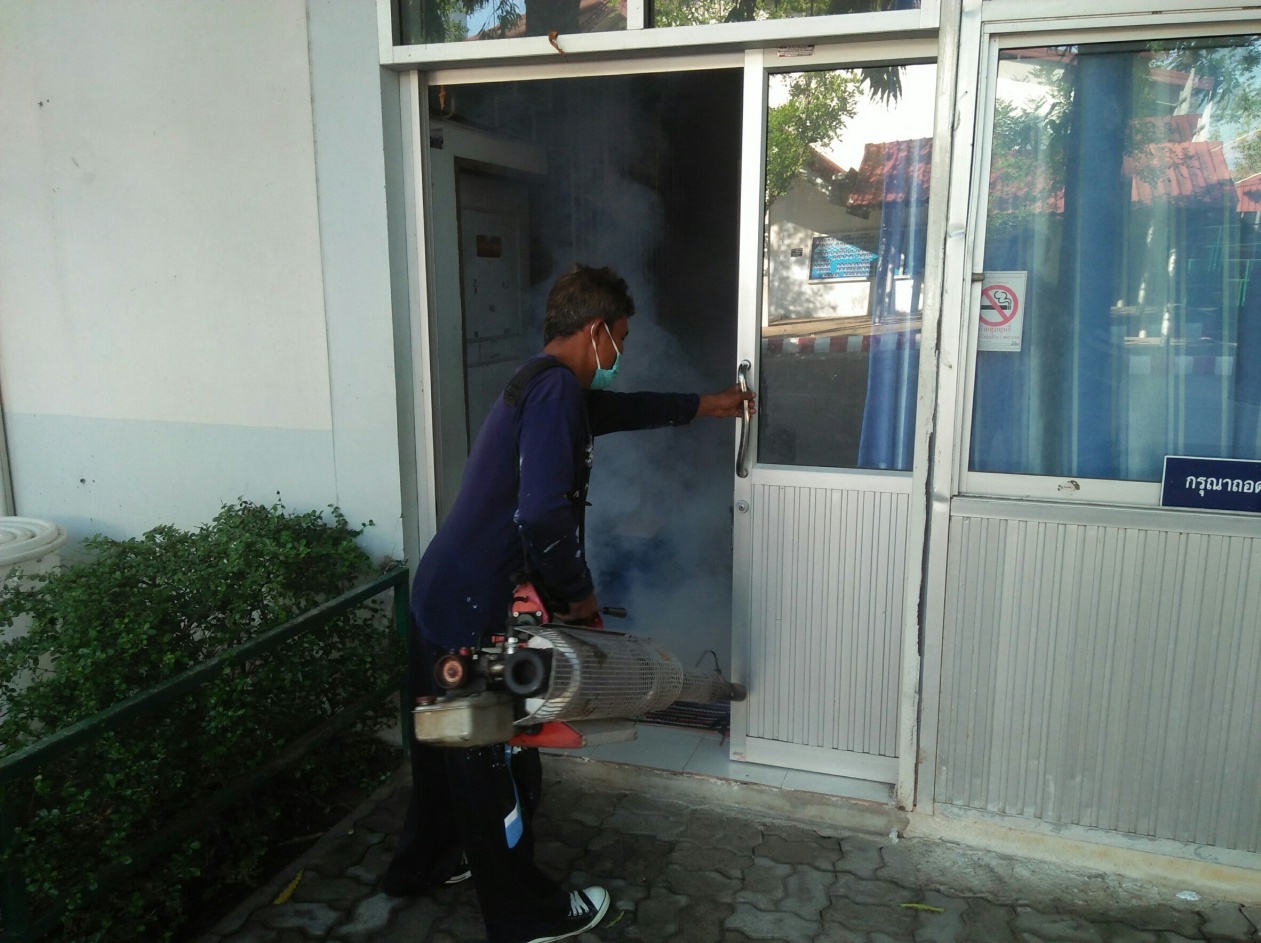 พ่นหมอกควันกันยุงในห้องเก็บวัสดุอุปกรณ์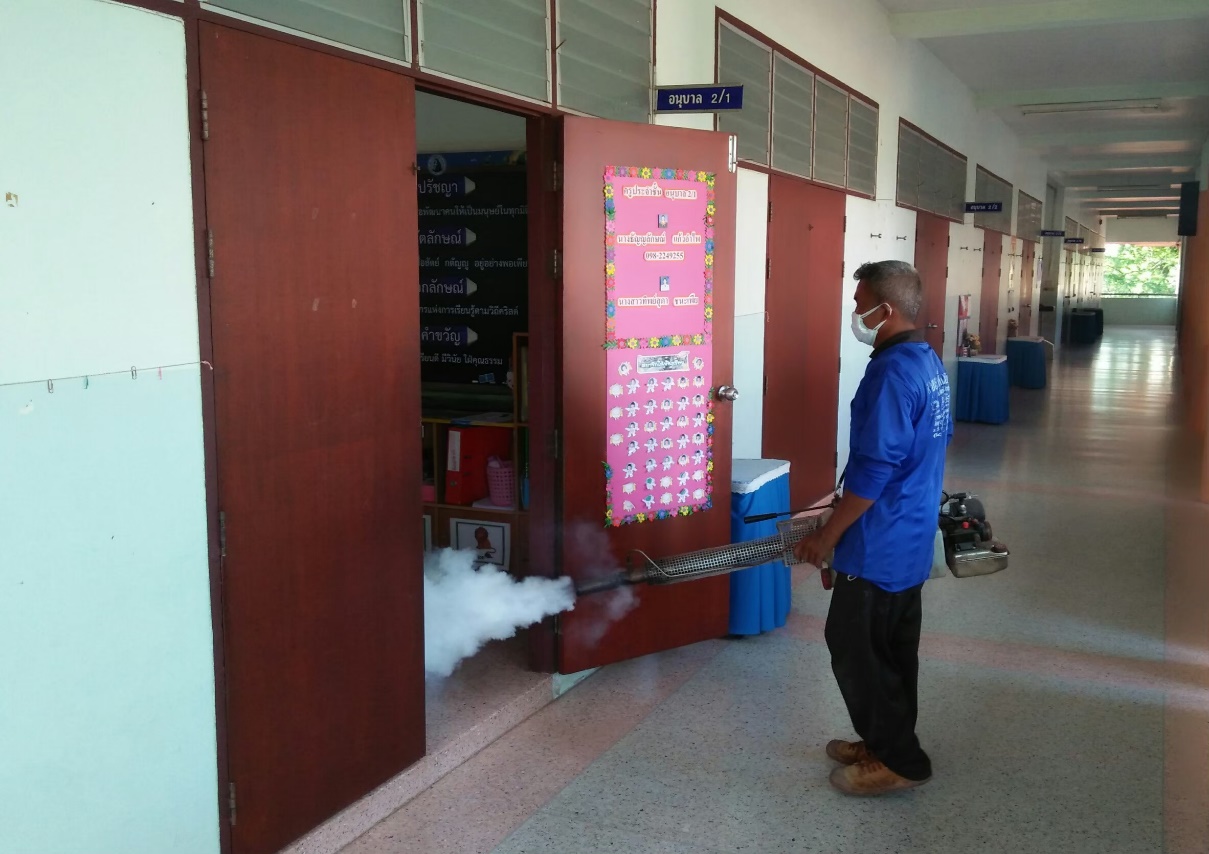 พ่นหมอกควันกันยุงในห้องเรียน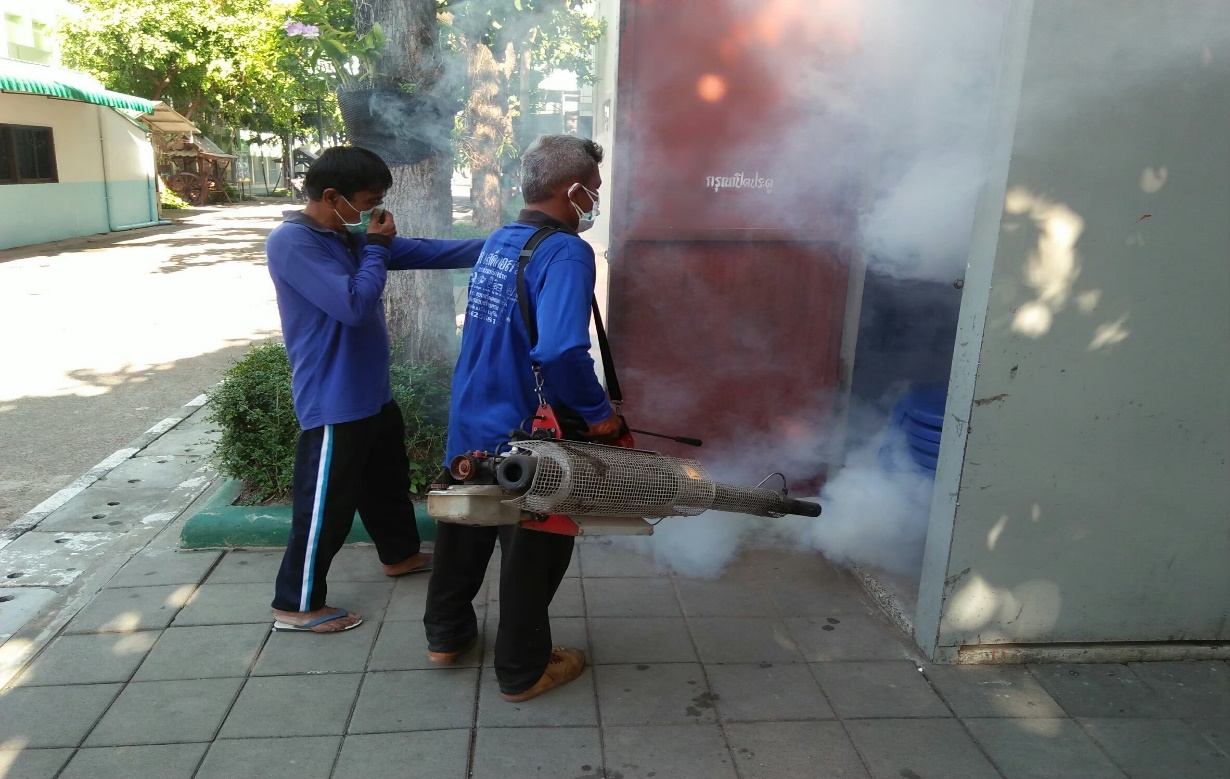 พ่นหมอกควันกันยุงในห้องเก็บของ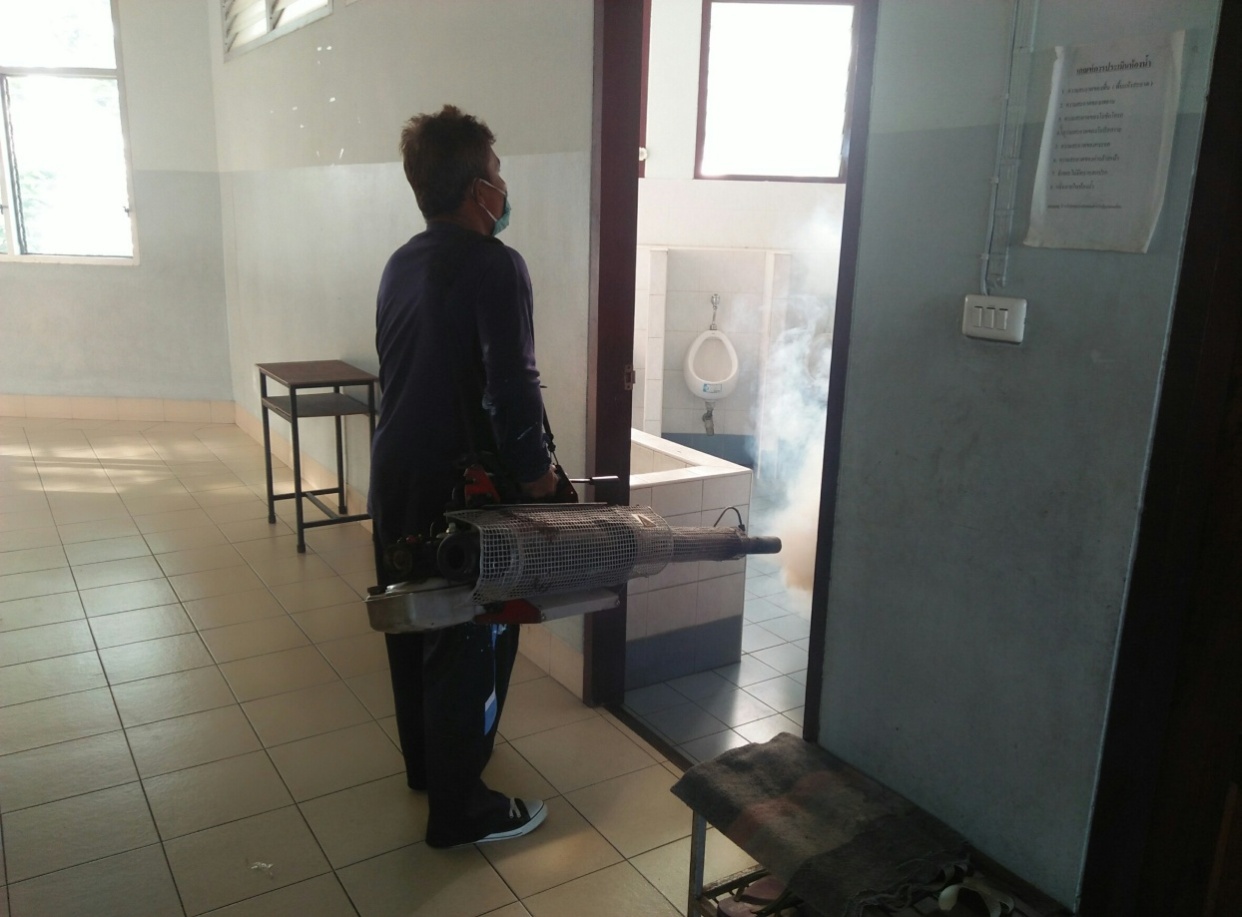 พ่นหมอกควันกันยุงในห้องน้ำ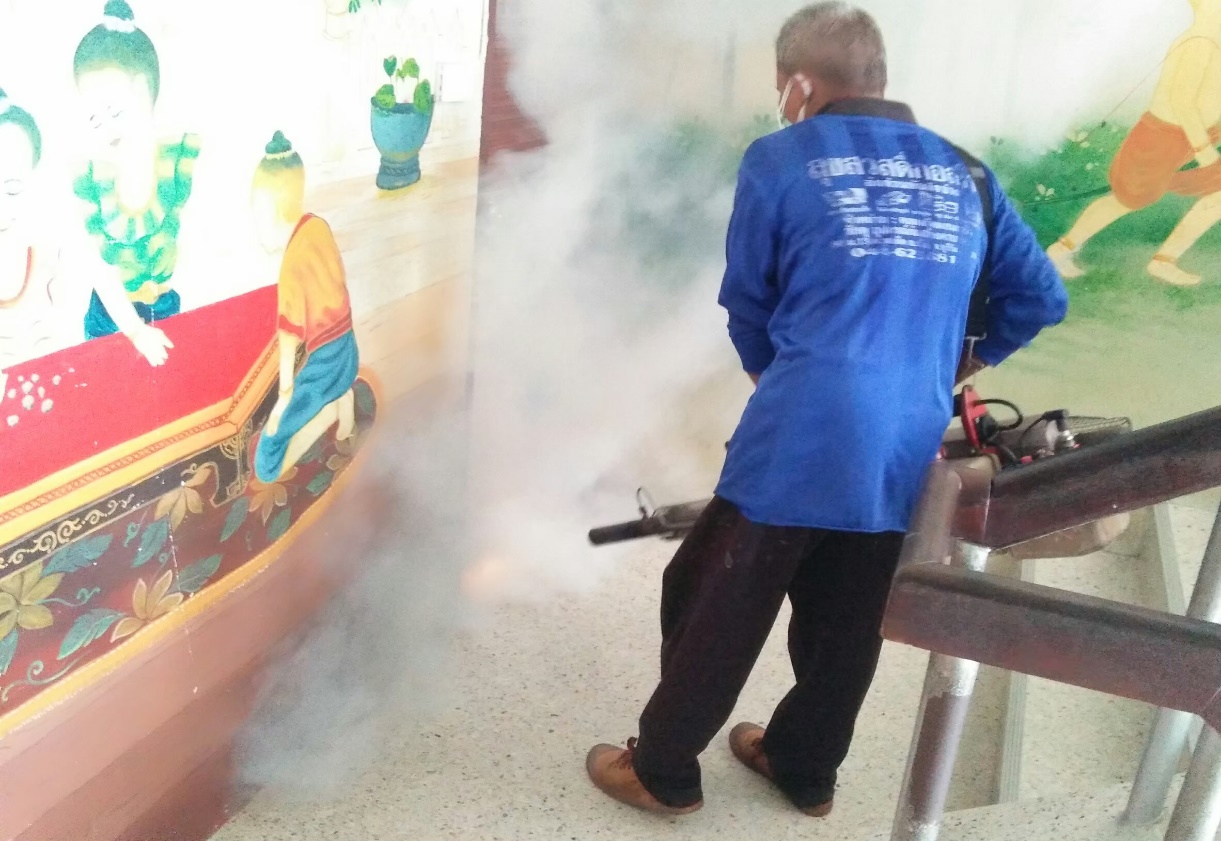 หลังพ่นหมอกควันกันยุงภายในตัวอาคารเรียน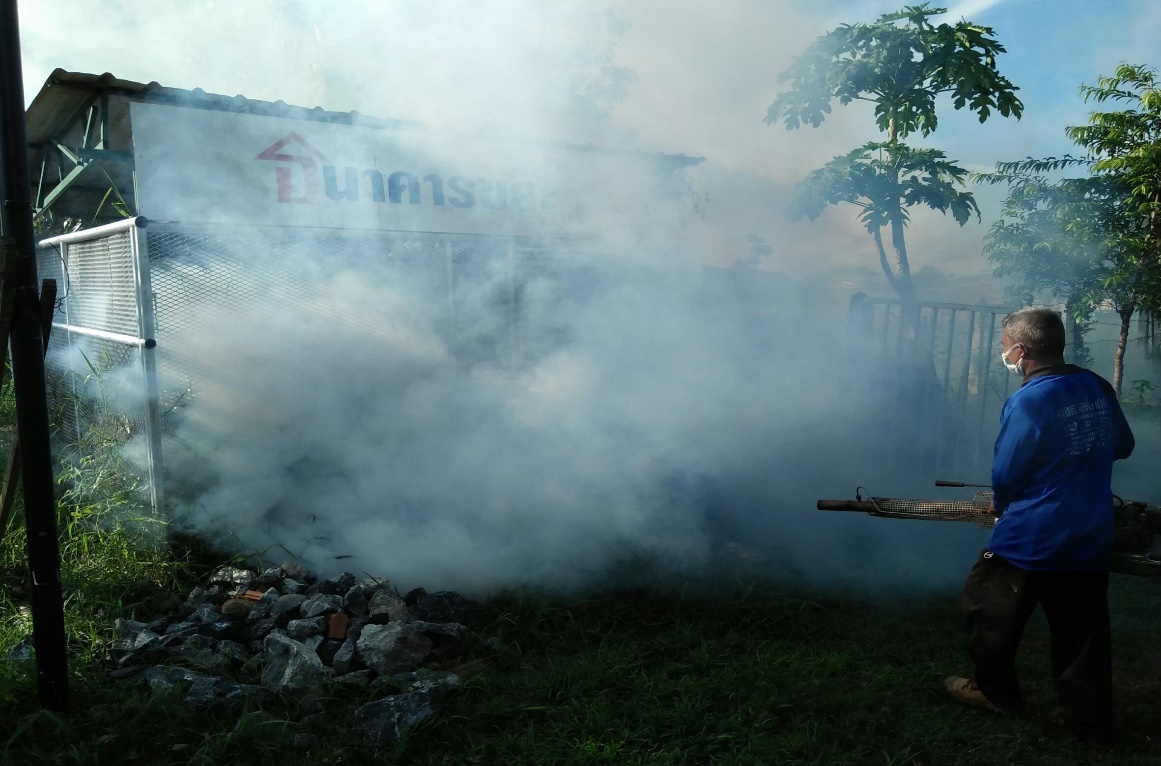 พ่นหมอกควันกันยุงบริเวณพื้นที่จัดเก็บขยะ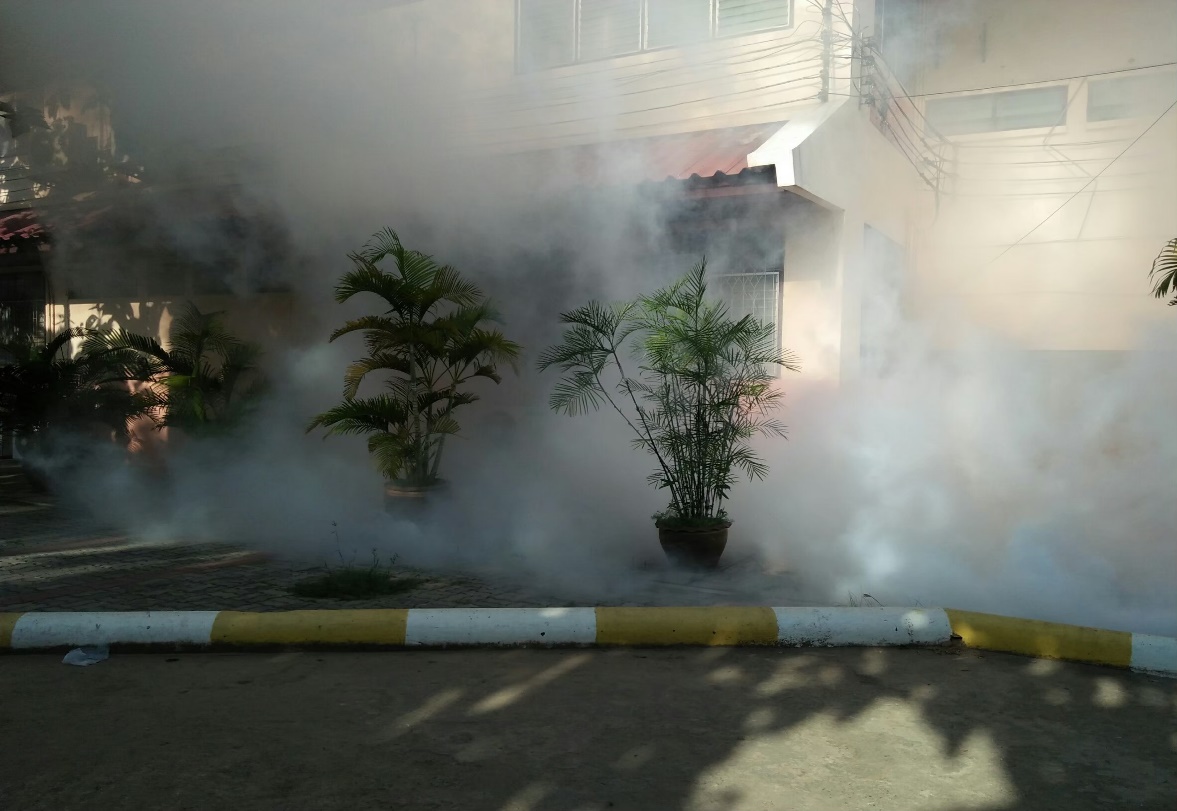 พ่นหมอกควันกันยุงบริเวณรอบๆอาคารเรียนตัวชี้วัดความสำเร็จในแผนงาน/โครงการ/กิจกรรมผลการดำเนินงานสภาพความสำเร็จสภาพความสำเร็จตัวชี้วัดความสำเร็จในแผนงาน/โครงการ/กิจกรรมผลการดำเนินงานบรรลุไม่บรรลุ	1. ร้อยละ  90  ของนักเรียนและบุคลากรโรงเรียนมารีย์อนุสรณ์ได้รับความปลอดภัย	2. ร้อยละ  90  ของนักเรียนและบุคลากรของโรงเรียนมารีย์อนุสรณ์ปฏิบัติตามกฎจราจร1.  นักเรียน  ครู  และบุคลากรโรงเรียนมารีย์อนุสรณ์ได้รับความปลอดภัย  ร้อยละ  96.75   2.  นักเรียน  ครู  และบุคลากรโรงเรียนมารีย์อนุสรณ์ปฎิบัติตามกฏจราจร  ร้อยละ  91.70 ข้อรายการค่าเฉลี่ยค่าเบี่ยงเบนมาตรฐานคิดเป็นร้อยละแปลผล1.ด้านบุคลากรด้านบุคลากรด้านบุคลากรด้านบุคลากรด้านบุคลากร1. ครูเวรจราจรมีเพียงพอ3.981.8991.46มาก2. ครูยืนเวรจราจรมีพฤติกรรมที่เหมาะสม3.92.1290.67มาก3. ครูเวรจราจรมีมนุษยสัมพันธ์ดี3.641.2591.43มาก4. ครูเวรจราจรมีการจัดการความปลอดภัยนักเรียน3.621.1292.87มาก5. ความพึงพอใจด้านการบริการโดยรวม4.242.8691.82มาก2.ด้านสถานที่ด้านสถานที่ด้านสถานที่ด้านสถานที่ด้านสถานที่1. จุดข้ามทางม้าลายมีความเหมาะสม4.062.3493.76มาก2. จุดข้ามทางม้าลายมีสัญลักษณ์ที่ชัดเจน3.881.9791.52มาก3  มีป้ายจราจรบอกการจราจรเพียงพอ3.981.9892.57มาก4. ปรับปรุงถนนให้เหมาะสมเสมอ4.122.7890.42มาก5.  มีลานจอดรถที่เหมาะสม4.322.8790.47มากเฉลี่ยรวมเฉลี่ยรวม3.972.1291.70มากตัวชี้วัดความสำเร็จในแผนงาน/โครงการ/กิจกรรมผลการดำเนินงานสภาพความสำเร็จสภาพความสำเร็จตัวชี้วัดความสำเร็จในแผนงาน/โครงการ/กิจกรรมผลการดำเนินงานบรรลุไม่บรรลุ	1. ร้อยละ  90  ของนักเรียนและบุคลากรโรงเรียนมารีย์อนุสรณ์ได้รับความปลอดภัย	2. ร้อยละ  90  ของนักเรียนและบุคลากรของโรงเรียนมารีย์อนุสรณ์ปฏิบัติตามกฎจราจร1.  นักเรียน  ครู  และบุคลากรโรงเรียนมารีย์อนุสรณ์ได้รับความปลอดภัยด้านจราจร  ร้อยละ  96.75   2.  นักเรียน  ครู  และบุคลากรโรงเรียนมารีย์อนุสรณ์ปฎิบัติตามกฏจราจร  ร้อยละ  93.45   ข้อรายการค่าเฉลี่ยค่าเบี่ยงเบนมาตรฐานคิดเป็นร้อยละแปลผล1.ด้านบุคลากรด้านบุคลากรด้านบุคลากรด้านบุคลากรด้านบุคลากร1. ครูเวรจราจรมีเพียงพอ3.292.1390.65มาก2. ครูยืนเวรจราจรมีพฤติกรรมที่เหมาะสม3.902.2391.75มาก3. ครูเวรจราจรมีมนุษยสัมพันธ์ดี3.642.1692.45มาก4. ครูเวรจราจรมีการจัดการความปลอดภัยนักเรียน3.622.3491.66มาก5. ความพึงพอใจด้านการบริการโดยรวม4.242.8692.76มาก2.ด้านสถานที่ด้านสถานที่ด้านสถานที่ด้านสถานที่ด้านสถานที่1. จุดข้ามทางม้าลายมีความเหมาะสม4.062.4691.86มาก2. จุดข้ามทางม้าลายมีสัญลักษณ์ที่ชัดเจน3.881.9890.65มาก3  มีป้ายจราจรบอกการจราจรเพียงพอ3.982.1193.67มาก4. ปรับปรุงถนนให้เหมาะสมเสมอ4.122.8791.77มาก5.  มีลานจอดรถที่เหมาะสม4.142.7592.45มากเฉลี่ยรวมเฉลี่ยรวม3.892.3991.97มากวัตถุประสงค์/เป้าหมายกิจกรรม/ขั้นตอนการดำเนินงานระยะเวลาดำเนินงาน(วัน/เดือน/ปี)วัตถุประสงค์	1. เพื่อดำเนินการจัดระบบความปลอดภัยในโรงเรียน ได้แก่ การจราจร ป้ายสัญลักษณ์ต่าง ๆ ในโรงเรียน	2. เพื่อจัดกิจกรรมส่งเสริมเกี่ยวกับการรักษาความปลอดภัยของนักเรียนและบุคลากรในโรงเรียน ได้แก่ การซ้อมอัคคีภัย การป้องกันไข้หวัดใหญ่	3. เพื่อการซ่อมแซมดูแลรักษาอุปกรณ์ เกี่ยวกับระบบความปลอดภัยในโรงเรียน	4. เพื่อสรุปผลการดำเนินงาน	5. เพื่อสำรวจความพึงพอใจของผู้ใช้บริการเป้าหมายเชิงปริมาณ	-นักเรียนและบุคลากรในโรงเรียนมารีย์อนุสรณ์ จำนวน................คนเป้าหมายเชิงคุณภาพ	1. นักเรียนและบุคลากรโรงเรียนมารีย์อนุสรณ์ได้รับความปลอดภัย	2. นักเรียนและบุคลากรโรงเรียนมารีย์อนุสรณ์ปฏิบัติตามกฎจราจรตัวชี้วัดความสำเร็จ	1. ร้อยละ  90  ของนักเรียนและบุคลากรโรงเรียนมารีย์อนุสรณ์ได้รับความปลอดภัย	2. ร้อยละ  90  ของนักเรียนและบุคลากรของโรงเรียนมารีย์อนุสรณ์ปฏิบัติตามกฎจราจรเครื่องมือการติดตาม/ประเมินผล	1. แบบบันทึกเวรจราจร	2. รายงานสรุปผลงานสวัสดิภาพความปลอดภัยและจราจร1. ขั้นวางแผน(P : PLAN)	1.1 เตรีย มประชุมคณะกรรมการผู้รับผิดชอบงาน	1.2 เตรียมสำรวจป้ายสัญลักษณ์และเส้นทางการจราจรในโรงเรียน	1.3 เตรียมซ่อมแซมดูแลรักษาอุปกรณ์ตามที่สำรวจพบในแต่ละช่วงเวลา	1.3 เตรียมประสานกับงานสารบรรณ ฝ่ายธุรการ – การเงิน เพื่อจัดทำจดหมายเชิญเจ้าหน้าที่ตำรวจในท้องที่เพื่อมาดูแลความปลอดภัยบริเวณหน้าโรงเรียน	1.4 เตรียมประสานกับงานสารบรรณ ฝ่ายธุรการ – การเงิน เพื่อจัดทำหนังสือออกเชิญเจ้าหน้าที่อัคคีภัยของเทศบาลในการซักซ้อมให้ความรู้เบื้องต้นแก่นักเรียนและจัดอบรมแก่บุคลากรในโรงเรียน	1.5 เตรียมประสานกับงานกิจกรรมพัฒนาผู้เรียน ฝ่ายกิจการนักเรียน ให้นักเรียนและบุคลากรในโรงเรียนได้ทราบถึงกิจกรรมรณรงค์การป้องกันโรคติดต่อต่าง ๆ	1.6 เตรียมจัดทำแบบสำรวจความพึงพอใจในการให้บริการสวัสดิภาพและความปลอดภัย2. ขั้นดำเนินการ (ภาระงานประจำ/ภาระงานร่วม/โครงการ(D : DO)	2.1 ดำเนินการจัดระบบรักษาความปลอดภัยในโรงเรียน ได้แก่ การจราจร ป้ายสัญลักษณ์ต่างๆ ในโรงเรียน	2.2 จัดกิจกรรมส่งเสริมเกี่ยวกับการรักษาความปลอดภัยของนักเรียนและบุคลากรในโรงเรียน ได้แก่ การซ้อมอัคคีภัย การป้องกันไข้หวัดใหญ่	2.3 ประสานกับงานสารบรรณ ฝ่ายธุรการ – การเงิน เพื่อจัดทำจดหมายเชิญเจ้าหน้าที่ตำรวจในท้องที่เพื่อมาดูแลความปลอดภัยบริเวณหน้าโรงเรียน 	2.4 ประสานกับงานสารบรรณ ฝ่ายธุรการ – การเงิน เพื่อจัดทำหนังสือออกเชิญเจ้าหน้าที่อัคคีภัยของเทศบาลในการซักซ้อมให้ความรู้เบื้องต้นแก่นักเรียนและจัดอบรมแก่บุคลากรในโรงเรียน 	2.5 ประสานกับงานกิจกรรมพัฒนาผู้เรียน ฝ่ายกิจการนักเรียน ให้นักเรียนและบุคลากรในโรงเรียนได้ทราบถึงกิจกรรมรณรงค์การป้องกันโรคติดต่อต่าง ๆ 	2.6 ประชาสัมพันธ์ระบบการจราจรทั้งในโรงเรียนและหน้าโรงเรียน แก่นักเรียนและบุคลากรในโรงเรียนที่ได้รับมอบหมาย	2.7 ดำเนินการวางแผนการจัดกิจกรรมรณรงค์ความปลอดภัย เช่น การป้องกันโรคติดต่อตามนโยบายหรือข่าวสารข้อมูลจากกระทรวงสาธารณสุขเป็นระยะ เช่น การกินร้อนช้อนกลาง การล้างมือ 7 ขั้นตอน เป็นต้น3. ขั้นตรวจสอบ/ติดตาม/ประเมินผล(C : CHECK) 	3.1 สำรวจป้ายสัญลักษณ์และเส้นทางการจราจรในโรงเรียน	3.2 กำกับติดตามการจัดระบบความปลอดภัย และการจราจรผ่านงานระดับชั้น ฝ่ายกิจการนักเรียนเพื่อนำข้อมูลมาปรับปรุงในการให้การจราจรและความปลอดภัยต่อไป	3.3 บันทึกเวรจราจรทุกวันจันทร์ถึงวันศุกร์4. ขั้นสรุป/รายงาน/ปรับปรุง/พัฒนา( A : ACT)	4.1 สรุปจำนวนป้ายสัญลักษณ์และเส้นทางที่จัดทำป้ายจราจร	4.1 สรุปผลบันทึกเวรจราจรทุกเดือน	4.2 สรุปผลการดำเนินงาน  งานสวัสดิภาพความปลอดภัยและจราจรฝ่ายบริหารงานทั่วไป	4.3 สรุปรายงานผลการทำงานของงานสวัสดิภาพ  ความปลอดภัยและจราจร ฝ่ายบริหารงานทั่วไป และส่งต่องานสารบรรณ ฝ่ายธุรการ – การเงิน	4.4 สรุปรายงานผลความพึงพอใจในการให้บริการสวัสดิการและความปลอดภัย	4.5 นำเสนองานหัวหน้าฝ่ายบริหารงานทั่วไป ผู้แทนผู้รับใบอนุญาต ผู้อำนวยการและผู้จัดการ เพื่อนำมาวางแผนพัฒนางานในปีการศึกษาต่อไป2 เม.ย. 634  เม.ย.  6328 มี.ค.6325 เม.ย.6325 เม.ย.6326 เม.ย.6310  เม.ย.  6325 เม.ย.6317 มิ.ย.6329 มี.ค.6312 มิ.ย.6319 พ.ค. 6316 พ.ค. 631  พ.ค. 6316 พ.ค. 6320  พ.ค. 63 –20 ก.พ. 6416  พ.ค.  63 ถึง30 ก.ย.  63และ2  พ.ย.  63 ถึง15  มี.ค. 6430  เม.ย.  63วันที่  30  ของเดือน20 ต.ค. 63เทอม 120 มี.ค. 64เทอม 225 ต.ค. 63เทอม 125 มี.ค. 64เทอม 225 ก.ย. 63 เทอม 125ก.พ. 64เทอม 227ต.ค.  63เทอม 127 มี.ค. 64เทอม 2ลำดับรายการขั้นกำหนดมาตรฐาน/คุณลักษณะเฉพาะคุณภาพราคาต่อหน่วยราคาต่อหน่วยจำนวนหน่วยจำนวนเงินจำนวนเงินหมายเหตุลำดับรายการขั้นกำหนดมาตรฐาน/คุณลักษณะเฉพาะคุณภาพบาทสต.จำนวนหน่วยบาทสต.หมายเหตุ1กระดาษ A412011202กระดาษโฟโต้  A420012003ทาสีพื้นจราจร 7,000214,0004ป้ายจราจร5,0005,0005อบรมความรู้กฎจราจร3,00013,0006ค่าดำเนินการ1,00022,000รวมประมาณการค่าใช้จ่าย (สองหมื่นสี่พันสามร้อยยี่สิบบาทถ้วน)                            รวมประมาณการค่าใช้จ่าย (สองหมื่นสี่พันสามร้อยยี่สิบบาทถ้วน)                            รวมประมาณการค่าใช้จ่าย (สองหมื่นสี่พันสามร้อยยี่สิบบาทถ้วน)                            รวมประมาณการค่าใช้จ่าย (สองหมื่นสี่พันสามร้อยยี่สิบบาทถ้วน)                            รวมประมาณการค่าใช้จ่าย (สองหมื่นสี่พันสามร้อยยี่สิบบาทถ้วน)                            รวมประมาณการค่าใช้จ่าย (สองหมื่นสี่พันสามร้อยยี่สิบบาทถ้วน)                            24,320จุดพื้นที่รับผิดชอบครูรับผิดชอบจุดพื้นที่รับผิดชอบครูรับผิดชอบ1ทางเข้าประตู 1นายสาโรจน์   บูชารัมย์1ทางเข้าประตู 1นายปิยวุฒิ   ทุ่มโมง2ลานจอดรถข้างวัดแม่พระนายจักรภัทร   ศรีอินทร์3ทางเข้าประตู 2นายฐาปนัจ   ขีรัมย์3ทางเข้าประตู 2นายโยธิน   เกิดสมบูรณ์3ทางเข้าประตู 2นายกิตติศักดิ์   ศรจันทร์4ถนนหน้าห้องแสกนลายนิ้วมือนายวันชัย   ดึแฮ4ถนนหน้าห้องแสกนลายนิ้วมือนายกฤตภาส  ฉะพรรณรังสี4ถนนหน้าห้องแสกนลายนิ้วมือนายวิรัช   หมวดประโคน4ถนนหน้าห้องแสกนลายนิ้วมือนายชาญวิตต์   รอดภัย5หน้าประตู 3 นายตัณติกร   สุขศรี5หน้าประตู 3 นายพิพัฒน์   โสนชัย6ถนนหน้าบ้านซิสเตอร์ถึงบ้านคุณพ่อนางสาวรัศมี  ทิรอดรัมย์7ถนนหน้าตึกโจเซฟนางสาวโสรญา  สีอุเป8ถนนหน้าตึกยออากิมนางสาวจอมขวัญ   เจริญสูงเนิน9ฟุตบาทหน้าห้องแสกนลายนิ้วมือนางสาวบุษยา   คล่องการ9ฟุตบาทหน้าห้องแสกนลายนิ้วมือนางสาวกานดา   กลมประโคน9ฟุตบาทหน้าห้องแสกนลายนิ้วมือนางสาววาสนา   แสงชา9ฟุตบาทหน้าห้องแสกนลายนิ้วมือนางสาวกนกวรรณ  คงสุขขี10ถนนหน้าห้อง ป.1 ถึง ห้องธนาคารขยะนางจีระวรรณ   เดชสันเทียะ10ถนนหน้าห้อง ป.1 ถึง ห้องธนาคารขยะนางสาวดวงดาว   สำรวมจิต10ถนนหน้าห้อง ป.1 ถึง ห้องธนาคารขยะนางสาวนิภารัตน์   ไชยบริบูรณ์11หลังแม่พระหน้าโรงเรียนถึงต้นมะฮอกกานีนางสาวสุมิตรา  ปลื้มกมล11หลังแม่พระหน้าโรงเรียนถึงต้นมะฮอกกานีนางสาวนิฤมล  บุญลอย12หน้ามินิมาร์ทนายภานุพงศ์  สายหงษ์13อาคารแมรี่โดมนางสาวอำไพ  เภาตนะ13อาคารแมรี่โดมMrs.Mary Ann A.	Mercolita14ห้องเครื่องเสียงในโดมนายอภิสิทธิ์  ประทุมปี15ห้องประชาสัมพันธ์นายสุพจน์  มูลรังสี16หน้าห้องสมุดนางสาวฉัตรแก้ว  เปกรัมย์17ลานจอดรถหลังโรงเรียนนายสิรภพ  วาปีโส17ลานจอดรถหลังโรงเรียนนายอำนวย  สังข์ทองหลาง17ลานจอดรถหลังโรงเรียนนายกวีพงษ์  พลเสพ17ลานจอดรถหลังโรงเรียนนายสิริชัย  คำพิสมัย17ลานจอดรถหลังโรงเรียนนางวงศ์จันทร์   จันทร์ศิริ18ห้องทะเบียนนางสาวปราณี  แสงรัมย์19ห้องพยาบาลนางสาวศุภลักษณ์  วาปีกัง20ห้องวิชาการนางสาวรพีพร  พรลุชะ21ห้องธุรการ-การเงินนางสาวปุณณิสา   นพคุณ21ห้องธุรการ-การเงินนางสาวสมาพร  วาปีกัง21ห้องธุรการ-การเงินนางสาวอัจฉรา  เคยพุดซา21ห้องธุรการ-การเงินนางสาวสรินนา  แก้วสีเคน21ห้องธุรการ-การเงินนางปิยะนุช  สังข์ทองหลาง21ห้องธุรการ-การเงินนายเปรมปรี  วาปีทะจุดพื้นที่รับผิดชอบครูรับผิดชอบจันทร์จันทร์อังคารอังคารพุธพุธพฤหัสบดีพฤหัสบดีศุกร์ศุกร์หมายเหตุจุดพื้นที่รับผิดชอบครูรับผิดชอบเช้าเย็นเช้าเย็นเช้าเย็นเช้าเย็นเช้าเย็นหมายเหตุตัวชี้วัดความสำเร็จในแผนงาน/โครงการ/กิจกรรมผลการดำเนินงานสภาพความสำเร็จสภาพความสำเร็จตัวชี้วัดความสำเร็จในแผนงาน/โครงการ/กิจกรรมผลการดำเนินงานบรรลุไม่บรรลุร้อยละ  85  ของนักเรียนและบุคลากรโรงเรียนมารีย์อนุสรณ์ได้รับความปลอดภัยร้อยละ  91.88  ของนักเรียนและบุคลากรโรงเรียนมารีย์อนุสรณ์ได้รับความปลอดภัย ข้อรายการค่าเฉลี่ยค่าเบี่ยงเบนมาตรฐานคิดเป็นร้อยละแปลผล1.ด้านบุคลากรด้านบุคลากรด้านบุคลากรด้านบุคลากรด้านบุคลากร1. มีพนักงานดูแลความสะอาดสถานที่เพียงพอ3.291.9991.47มาก2. พนักงานพ่นหมอกควันแต่งกายมิดชิดเหมาะสม3.91.9591.56มาก3. มีผู้รับผิดชอบงานที่ชัดเจน3.642.2396.43มาก4. หลังการพ่นหมอกควันกันยุงมีการทำความสะอาด3.621.8692.45มาก5. ความพึงพอใจโดยรวม4.242.3591.86มาก2.ด้านสถานที่ด้านสถานที่ด้านสถานที่ด้านสถานที่ด้านสถานที่1. มีการเตรียมสถานที่ก่อนพ่นหมอกควัน4.062.8991.79มาก2. มีการฉีดพ่นหมอกควันในจุดเสี่ยง3.881.8791.35มาก3.หลังพ่นหมอกควันสถานที่เรียบร้อยเหมือนก่อนพ่น3.981.8790.65มาก4. พ่นหมอกควันทุกพื้นที่ภายในโรงเรียน4.122.1390.56มาก5.  ความพึงพอใจโดยรวม42.1290.63มากเฉลี่ยรวมเฉลี่ยรวม3.872.1291.88มาก